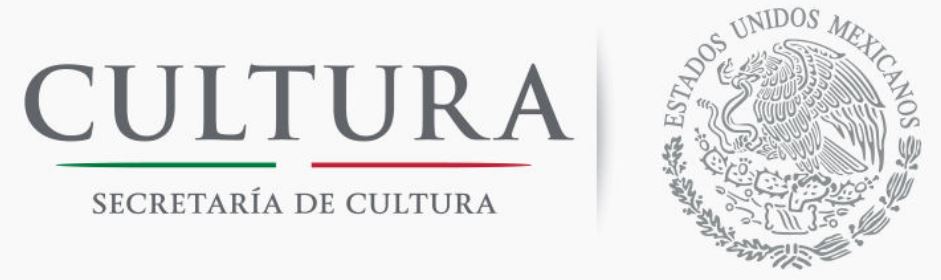 CONVOCATORIAINVITACIÓN A CUANDO MENOS TRES PERSONASDE CARÁCTER NACIONAL ELECTRÓNICAIA-048410002-E03-2018SERVICIO DE SUMINISTRO Y DISTRIBUCION DE AGUA ENVASADA DE GARRAFÓN INCLUYENDO DESPACHADORES, RACKS Y BOTELLAS INDIVIDUALES PARA LA SECRETARÍA DE CULTURA E INSTITUCIONES ADHERIDAS DEL SECTOR CULTURAINDICEI.-	DATOS GENERALES E IDENTIFICACIÓN DE LA INVITACIÓN	I.1	DATOS DE LA CONVOCANTE	I.2	TIPO DE INVITACIÓN	I.3	IDENTIFICACIÓN DE LA CONVOCATORIA	I.4	ALCANCE PRESUPUESTAL	I.5	IDIOMA DE LAS PROPOSICIONES	I.6	DISPONIBILIDAD PRESUPUESTARIA	I.7	OTRAS DISPOSICIONESII.-	OBJETO Y ALCANCE DE LA INVITACIÓN	II.1	DESCRIPCIÓN Y CANTIDAD	II.2	FECHA, LUGAR Y CONDICIONES DE ENTREGA	II.3	TIPO DE ADJUDICACIÓN 	II.4	PRECIOS MÁXIMOS DE REFERENCIA 	II.5	PRUEBAS PARA VERIFICAR LA CALIDAD DEL SERVICIO	II.6	VIGENCIA DEL CONTRATOIII.-	FORMA Y TÉRMINOS DE LOS DIVERSOS ACTOS DE LA INVITACIÓN	III.1	FECHA, LUGAR Y HORA DE LOS ACTOS PÚBLICOS DE LA INVITACIÓN	III.1.1	VISITAS A LAS INSTALACIONES III.2	PROPUESTAS VIGENTES	III.3	PROPUESTAS CONJUNTAS	III.4	OTRAS DISPOSICIONESIII.5.-	PROCEDIMIENTO PARA LLEVAR A CABO LOS ACTOS PÚBLICOS	III.5.1	JUNTA DE ACLARACIONES	III.5.2	PRESENTACIÓN Y APERTURA DE PROPUESTAS   III.5.2.1  RECEPCIÓN DE PROPUESTAS	III.5.2.2  PROCEDIMIENTO	III.5.3	FALLOIII.6	CONTRATO	III.6.1	TIPO DE CONTRATO	III.6.2	FIRMA DEL CONTRATO 	III.6.3	ADMINISTRACIÓN DEL CONTRATO	III.6.4	MODELO DE CONTRATOIV.-	REQUISITOS QUE DEBERÁN CUMPLIR LOS LICITANTES	IV.1	DOCUMENTACIÓN LEGAL Y ADMINISTRATIVA	IV.1.1	ACREDITAMIENTO DE LA PERSONALIDAD	IV.1.2	NACIONALIDAD DEL LICITANTE 	IV.1.3	CARTA PODER	IV.1.4	IDENTIFICACIÓN DEL REPRESENTANTE LEGAL	IV.1.5	SUPUESTOS DE LOS ART. 49 LGRA, 50 Y 60 LAASSP	IV.1.6	DECLARACIÓN DE INTEGRIDAD	IV.1.7	ESTRATIFICACIÓN DE LA EMPRESA	IV.1.8	SUPUESTOS DEL ARTÍCULO 14 DE LA LAASSPIV.1.9	DOMICILIO PARA OÍR Y RECIBIR NOTIFICACIONES	IV.1.10	CUMPLIMIENTO DE REQUISITOS FISCALES	IV.1.11	RELACIÓN LABORAL  	IV.1.12	CUMPLIMIENTO DE OBLIGACIONES EN MATERIA DE SEGURIDAD SOCIAL	IV.1.13	MANIFIESTO RELATIVO A CONFLICTO DE INTERÉS   IV.1.14 CONSTANCIA DE SITUACIÓN FISCAL EN MATERIA DE APORTACIONES PATRONALES Y ENTERO DE                   DESCUENTOSV.	INTEGRACIÓN DE LA PROPUESTA TÉCNICA 	V.1.1	PROPUESTA TÉCNICA	V.1.2	CUMPLIMIENTO DE LA CALIDAD	V.1.3	GARANTIA DEL SERVICIO	V.1.4	VIGENCIA DE LA PROPUESTA	V.1.5	GRADO DE CONTENIDO NACIONAL 	V.1.6	TRANSPORTE Y SEGUROS 	V.1.7	EMPAQUE 	V.1.8	PÓLIZA DE RESPONSABILIDAD CIVIL	V.1.9	VICIOS OCULTOS 	V.1.10	DERECHOS, MARCAS Y PATENTES 	V.1.11	MUESTRAS	V.1.12 	CURRICULUM EMPRESARIAL	V.1.13 	CAPACIDAD TÉCNICA Y FINANCIERAV.1.14	NORMAS OFICIALES MEXICANAS, NORMAS MEXICANAS, DE REFERENCIA O INTERNACIONALESV.1.15	CONFIDENCIALIDAD Y SEGURIDAD	V.2	PROPUESTA ECONÓMICA	V.2.1	IMPUESTOSVI.-	CRITERIOS PARA EVALUACIÓN DE LAS PROPUESTAS	VI.1	EVALUACIÓN Y ADJUDICACIÓN	VI.2	VERIFICACIÓN POR PARTE DE LA CONVOCANTE	VI.3	DESCALIFICACIÓN DE LICITANTESVII.-	INFORMACIÓN GENERAL SOBRE EL PROCEDIMIENTO DE INVITACIÓN	VII.1	MODIFICACIÓN A LA CONVOCATORIA DE LA INVITACIÓN	VII.2	NOTIFICACIONES	VII.3	CONDICIONES DE PAGO	VII.4	DOCUMENTACIÓN PARA EL CONTRATO	VII.5	GARANTÍA DE CUMPLIMIENTO DEL CONTRATO	VII.6	PENALIZACIONES 	VII.7	MODIFICACIONES AL CONTRATO	VII.8	RESCISIÓN DEL CONTRATO	VII.9	TERMINACIÓN ANTICIPADA DEL CONTRATO	VII.10	SANCIONES	VII.11	INVITACIÓN DESIERTA	VII.12	CANCELACIÓN DE LA INVITACIÓN	VII.13	INCONFORMIDADES	VII.14	NORMATIVIDAD	VII.15	JURISDICCIÓNANEXOS“RELACIÓN DE DOCUMENTACIÓN REQUERIDA PARA PARTICIPAR EN EL ACTO DE PRESENTACIÓN Y APERTURA DE PROPUESTAS”ANEXO 1	TÉCNICO Y SUS ANEXOSANEXO 2	FORMATO DE ACREDITAMIENTO DE PERSONALIDAD.ANEXO 3	FORMATO DE DECLARACIÓN DE AUSENCIA DE IMPEDIMENTOS LEGALESANEXO 4	FORMATO DE DECLARACIÓN UNILATERAL DE INTEGRIDADANEXO 5	FORMATO DE CONDICIONES DE PAGOANEXO 6	FORMATO DE CUMPLIMIENTO DE OBLIGACIONES FISCALESANEXO 7	FORMATO DE CARTA PODERANEXO 8	FORMATO DE DECLARACIÓN DE CONTAR CON PERSONAL CON DISCAPACIDADANEXO 9	ESTRATIFICACIÓN CORRESPONDIENTE A MICRO, PEQUEÑA O MEDIANA EMPRESAANEXO 10 FORMATO DE CATALOGO DE BENEFICIARIOSANEXO 11 MODELO DE PROPUESTA ECONÓMICAANEXO 12 MODELO DE CONTRATO                                ENCUESTA DE TRANSPARENCIADATOS GENERALES E IDENTIFICACIÓN DE LA INVITACIÓNI.1	DATOS DE LA CONVOCANTELa Secretaría de Cultura en cumplimiento del artículo 134 de la Constitución Política de los Estados Unidos Mexicanos y, con fundamento en los artículos 26, fracción II, 26 Bis, fracción II, 28, fracción I, 42, 43 y 47 de la Ley de Adquisiciones, Arrendamientos y Servicios del Sector Público (en adelante la Ley), artículo segundo y séptimo transitorio del “Decreto por el que se reforman, adicionan y derogan diversas disposiciones de la Ley Orgánica de la Administración Pública Federal, así como de otras leyes para crear la Secretaría de Cultura”, publicado en el Diario Oficial de la Federación el 17 de diciembre de 2015, así como demás ordenamientos aplicables, por conducto de su Dirección de Recursos Materiales y Servicios Generales, sita en Avenida Reforma Número 175 piso 8, esquina Río Támesis Colonia Cuauhtémoc, Delegación Cuauhtémoc, Código Postal  06500, en la Ciudad de México, con teléfonos 4155-0200, extensiones 9052 y 9254 con fax 4155-0231 y terminación 32, establece la siguiente convocatoria.I.2	TIPO DE INVITACIÓNLa presente invitación es Electrónica, de conformidad con lo que establece al artículo 26 bis fracción II de la Ley, por lo cual exclusivamente se permitirá la participación de los licitantes a través de CompraNet, por lo que la Junta de aclaraciones, el Acto de Presentación y Apertura de Proposiciones y el Acto de Fallo, sólo se realizarán a través de CompraNet.Conforme a lo dispuesto en el artículo 28 fracción I de la Ley, el presente procedimiento de Invitación es de carácter Nacional en la cual únicamente podrán participar personas físicas o morales de nacionalidad mexicana.En la presente invitación no aplica la modalidad de ofertas subsecuentes de descuentos.I.3	IDENTIFICACIÓN DE LA CONVOCATORIAConvocatoria No. IA-048410002-E03-2018 para la contratación del servicio de suministro y distribución de agua embotellada de garrafón, despachadores de agua racks y botellas de agua.La participación de manera electrónica será exclusivamente a través de CompraNet conforme al “Acuerdo por el que se establecen las disposiciones que se deberán observar para la utilización del Sistema Electrónico de Información Pública Gubernamental denominado CompraNet.”, publicado en el Diario Oficial de la Federación el 28 de junio de 2011. NO se aceptaran propuestas presenciales o mediante el uso del Servicio Postal o mensajería, ni por otros medios electrónicos que no sea la Plataforma de CompraNet.I.4	ALCANCE PRESUPUESTALEl alcance de la contratación corresponde al ejercicio fiscal 2018.I.5	IDIOMA DE LAS PROPOSICIONESLas proposiciones, el anexo técnico, instructivos, folletos en su caso y toda la documentación solicitada y entregada, deberán presentarse por escrito, en papel membretado de la empresa, solo en idioma español y dirigido al área convocante.Aquella que esté relacionada con cualquier material impreso que se proporcione, podrá estar escrita en otro idioma, siempre y cuando sea acompañado por un resumen traducido al español con las características generales de los bienes o servicios, la cual prevalecerá para los efectos de interpretación de la oferta y demás actos que se deriven, conforme al artículo 29 fracción IV de la LAASSP y 39 fracción l inciso e) de su Reglamento.I.6	DISPONIBILIDAD PRESUPUESTARIAConforme se indica en el artículo 25 de la Ley, la Convocante cuenta con recursos presupuestales para celebrar el presente procedimiento de invitación, conforme se indica en los documentos que los participantes presentan para tal fin y que forman parte integral del expediente de contratación.I.7	OTRAS DISPOSICIONESNinguna de las condiciones establecidas en la presente convocatoria, así como en las propuestas presentadas por los licitantes podrá ser negociada.II.- OBJETO Y ALCANCE DE LA INVITACIÓNII.1	DESCRIPCIÓN Y CANTIDADEn el Anexo 1 Técnico, se establecen la descripción, especificaciones y características de los bienes y servicios objeto del presente procedimiento, mismos que se agrupan en 2 conceptos, con las cantidades mínimas y máximas.PARTIDA ÚNICAPrestación del servicio de suministro y distribución de agua envasada en garrafón incluyendo despachadores, racks y botellas individuales para la Secretaría de Cultura e Instituciones Adheridas del Sector Cultura.CONCEPTO 1. Agua purificada en Garrafones de 19 o 20 litrosCONCEPTO 2. Agua purificada en presentaciones de 330 ml y 600 ml (paquetes de 24 piezas), 1lt y 1.5 lt (paquetes de 12 piezas)Sólo podrán participar las personas físicas y morales que se dediquen a la prestación de los servicios solicitados y cumplan los requisitos establecidos en el Anexo 1 TécnicoII.2	FECHA, LUGAR Y CONDICIONES DE ENTREGA.El servicio iniciará a partir del siguiente día natural posterior al fallo. El lugar y demás condiciones para la prestación del servicio, serán de acuerdo con lo señalado en el Anexo 1 Técnico de la presente convocatoria. De conformidad con lo establecido en el séptimo párrafo del artículo 37 de la Ley, “Con la notificación del fallo por el que se adjudica el contrato, las obligaciones derivadas de éste serán exigibles, sin perjuicio de la obligación de las partes de firmarlo en la fecha y términos señalados en el fallo.”II.3		TIPO DE ADJUDICACIÓNLa adjudicación será por partida única al invitado que cumpla con la totalidad de los requisitos establecidos por la convocante, por lo que el participante deberá ofertar la totalidad de los conceptos, descritos en el Anexo 1 técnico.II.4		PRECIOS MÁXIMOS DE REFERENCIANO APLICAII.5. 	PRUEBAS PARA VERIFICAR LA CALIDAD DEL SERVICIONO APLICAII.6. 	VIGENCIA DEL CONTRATOLa vigencia del contrato será del 1° de marzo y concluirá el 31 de diciembre de 2018.III.- FORMA Y TÉRMINOS DE LOS DIVERSOS ACTOS DE LA INVITACIÓNLa presente Convocatoria se difundirá en CompraNet y en la página de Internet de la Secretaría http://www.cultura.gob.mx/licitaciones/ con carácter informativo y a disposición de los Invitados de manera gratuita, solo podrán participar los licitantes seleccionados por la Convocante.III.1. FECHA y HORA DE LOS ACTOS DE LA INVITACIÓNLos eventos y actos de la presente invitación, se llevarán a cabo de forma electrónica conforme a lo dispuesto en el artículo 26 bis Fracción II de la “ley” y se desarrollarán en las instalaciones de  la Secretaría de Cultura con domicilio ubicado en Av. Paseo de la Reforma N° 175, Colonia Cuauhtémoc, Delegación Cuauhtémoc, México, Ciudad de México, C.P. 06500, de acuerdo al siguiente calendario:III.1.1 VISITAS A LAS INSTALACIONES NO APLICA. III.2 PROPUESTAS VIGENTESRecibidas las proposiciones, no podrán dejarse sin efecto, por lo que deberán considerarse vigentes dentro del procedimiento de invitación hasta su conclusión.III.3 PROPUESTAS CONJUNTASNo aplica, de conformidad con lo dispuesto en el artículo 77 séptimo párrafo del Reglamento de la Ley.III.4 OTRAS DISPOSICIONES-	Cada uno de los documentos que integren la proposición y aquéllos distintos a ésta, deberán estar foliados en todas y cada una de las hojas que los integren. Al efecto, se deberán numerar de manera individual las propuestas técnica y económica, así como el resto de los documentos.-	Los licitantes únicamente podrán enviar una proposición.-	En forma conjunta los servidores públicos que se presenten, rubricarán la totalidad de las propuestas técnica y económica. NO será necesario rubricar actas constitutivas e instrumentos notariados.Para esta Invitación no es aplicable el registro previo de Licitantes al Acto de Presentación y Apertura de Proposiciones, ya que este se realiza a través de CompraNet.III.5 PROCEDIMIENTO PARA LLEVAR A CABO LOS ACTOS PÚBLICOSIII.5.1	JUNTA DE ACLARACIONESLas solicitudes de aclaración, deberán entregarse a través del sistema CompraNet a partir de la publicación de la Convocatoria en el propio sistema y hasta 24 (veinticuatro) horas previas a la fecha y hora en que se vaya a realizar la junta de aclaraciones. Aquellas solicitudes de aclaración que no sean presentadas en el plazo señalado o no entreguen, no serán consideradas.Las solicitudes de aclaración deberán plantearse de manera concisa y estar directamente vinculadas con los puntos contenidos en la presente convocatoria, indicando el numeral o punto específico con el cual se relaciona. Las solicitudes que no cumplan con los requisitos señalados, no podrán ser contestadas por la convocante.Adicionalmente y para agilizar la revisión podrán enviar copia de los archivos difundidos en CompraNet a través del correo electrónico, a las direcciones invitaciones@cultura.gob.mx y fnajeraa@cultura.gob.mxEn la Junta de Aclaraciones, la Convocante resolverá en forma clara y precisa las dudas o cuestionamientos recibidos, procediendo a enviar a través de CompraNet, las contestaciones a las solicitudes de aclaración recibidas, a partir de la hora y fechas señaladas en la convocatoria para la celebración de la junta de aclaraciones, conforme a lo previsto en el RLAASSP.El acto será presidido por el representante de la Dirección de Recursos Materiales y Servicios Generales, quien será asistido al menos por un representante del área requirente, a fin de que se resuelvan a los licitantes en forma clara y precisa, las dudas y planteamientos relacionados con los aspectos contenidos en la convocatoria.Cuando en razón del número de solicitudes recibidas o algún otro factor no imputable a la convocante y que sea acreditable, el servidor público que presida la junta de aclaraciones, informará los licitantes por medio del sistema de CompraNet,  si estas serán enviadas en ese momento o si se suspenderá la sesión para reanudarla en hora o fecha posterior a efecto de que las respuestas sean remitidas.La Convocante informará a los Licitantes el plazo que estos tendrán para formular las preguntas que consideren necesarias en relación con las respuestas remitidas y una vez recibidas las preguntas, la Convocante informará a los licitantes el plazo máximo en el que enviará las contestaciones correspondientes.Las modificaciones y aclaraciones que se hicieren durante este Acto formarán parte de la Convocatoria a la Invitación y deberán ser consideradas por los Licitantes para la elaboración de sus proposiciones. Dichas modificaciones en ningún caso podrán consistir en la sustitución del servicio convocado originalmente, adición de otros de distintos rubros o en variación significativa de sus características.Al finalizar el Acto se levantará el acta correspondiente, la cual se difundirá en CompraNet para efectos de su notificación a los Licitantes. Dicho procedimiento sustituirá a la notificación personal, siendo de la exclusiva responsabilidad de los Licitantes enterarse de su contenido.III.5.2 PRESENTACIÓN Y APERTURA DE PROPUESTASIII.5.2.1  RECEPCIÓN DE PROPUESTAS De conformidad con los artículos 34 de la Ley, 47 de su Reglamento y atendiendo a lo señalado en el numeral I.2 “Tipo de Licitación”, donde se establece que el presente procedimiento de Invitación será electrónica, la recepción de propuestas será conforme a lo siguiente:La entrega de proposiciones se realizará únicamente por Compranet, por lo que las personas licitantes deberán enviar sus propuestas técnica y económica y documentación adicional, a través de medios remotos de comunicación electrónica.Lo anterior de conformidad a la fracción II del artículo 26 Bis de la Ley de Adquisiciones, Arrendamientos y Servicios del Sector Público y el “ACUERDO por el que se establecen las disposiciones que se deberán observar para la utilización del Sistema de Información Pública Gubernamental denominado CompraNet”, publicado en el Diario Oficial de la Federación de fecha 28 de junio de 2011.Para la presente invitación se requiere la firma digital en las propuestas los participantes, motivo por el cual el sistema (CompraNet) solicitará que se firme digitalmente un resumen de las proposiciones técnica y económica con el certificado digital que emite el SAT.La firma digital representa el medio de identificación electrónica que considera al conjunto de datos asociados que permiten reconocer a su autor, y que legitiman su consentimiento para obligarse a las manifestaciones que realice con el uso de dicho medio.Los licitantes deberán enviar su proposición a través del sistema CompraNet, antes de la hora señalada para la realización del acto de presentación y apertura de proposiciones, por lo cual deberán concluir el envío de la documentación y contar con el acuse de recibo electrónico correspondiente, a más tardar el último minuto anterior al inicio de dicho acto.Los licitantes enviarán sus proposiciones técnica y económica dentro del apartado habilitado en CompraNet de tal manera que se garantice su inviolabilidad, hasta el momento de su apertura. Adicionalmente, para agilizar los actos del procedimiento de contratación, se solicita presentar su proposición en formato Excel.La omisión en la entrega de esta información en formato Excel, no será causal de desechamiento de la proposición.No obstante, es pertinente aclarar que no todos los archivos de la propuesta deberán ser transmitidos con la firma fiel, únicamente deberán firmar digitalmente el archivo final, tanto técnico como económico  (una especie de resumen) generado por el sistema Compranet y no cada uno de los archivos que adjunten, en virtud de que al dar clic en enviar proposición, aparece la siguiente leyenda: **** inicia firma de proposiciones****Estos archivos los genera el compranet:-	Descargar PDF de requerimiento técnico: technicalenvelopesummary.pdf -	Descargar PDF de requerimiento económico: priceenvelopesummary.pdfIII.5.2.1  PROCEDIMIENTO Las proposiciones únicamente podrán ser enviadas a través de CompraNet, sistema que generará los archivos de tal manera que resulten inviolables y resguarde la confidencialidad de la información en ellos contenida.Una vez enviadas las proposiciones y recibidas a través del sistema CompraNet, no podrán dejarse sin efecto, y se considerarán vigentes durante el tiempo que se señale en la proposición.El acto de presentación y apertura de proposiciones se llevará a cabo a través de CompraNet y sin la presencia de licitantes, de conformidad con lo establecido en el artículo 26 Bis, fracción II, segundo párrafo de “LA LEY”.Los licitantes deberán utilizar para la presentación y firma de proposiciones a través de CompraNet, la firma electrónica avanzada que emite “EL SAT” para el cumplimiento de sus obligaciones fiscales, conforme a lo establecido en el artículo 50 primer párrafo del Reglamento de “LA LEY” la cual producirá los mismos efectos que las leyes otorgan a los documentos correspondientes, y, en consecuencia, tendrán el mismo valor probatorio, de acuerdo al último párrafo del artículo 27 de “LA LEY”.Para los efectos de lo señalado en el cuarto párrafo del artículo 47 del RLAASSP, a partir de la hora señalada se dará inicio del acto de presentación y apertura de proposiciones, de conformidad con lo siguiente:Se procederá a la apertura de las proposiciones recibidas en CompraNet, haciéndose constar la documentación presentada, sin que ello implique la evaluación de su contenido.El servidor público facultado para presidir deberá recibir las proposiciones para su posterior evaluación, por lo que no podrá desechar ninguna de ellas durante dicho acto, lo anterior con fundamento en la fracción III del artículo 48 del RLAASSP.Una vez recibidas todas las proposiciones, el servidor público facultado para presidir el acto, podrá optar entre dar lectura al precio unitario de cada una de las partidas que integran las proposiciones, o anexar copia de la propuesta económica de las personas licitantes al acta respectiva, en este último caso, dará lectura al importe total de cada proposición. En ambos supuestos el análisis detallado de las proposiciones se efectuará posteriormente por la convocante, al realizar la evaluación de las mismas.De conformidad con lo dispuesto en el artículo 55 del RLAASSP, en caso de errores y omisiones aritméticas, estos serán rectificados de la siguiente manera: en caso de discrepancia entre las cantidades escritas con letra y número prevalecerá la primera, se podrá llevar a cabo su rectificación cuando la corrección no implique la modificación del precio unitario.El servidor público que preside el acto y los representantes de las áreas requirentes y/o técnicas rubricarán las partes de las proposiciones que haya determinado la convocante en la presente convocatoria, quedando en resguardo de la Secretaría de Cultura.Se levantará acta que servirá de constancia de la celebración del acto de presentación y apertura de las proposiciones, en la que se harán constar las proposiciones recibidas para su posterior evaluación y el importe de cada una de ellas, el acta será firmada por el que preside y los representantes de las áreas requirentes y/o técnicas y se difundirán a través de CompraNet al concluir el mismo, para efectos de su notificación en términos de lo dispuesto en el último párrafo del artículo 37 Bis de la LAASSP.Asimismo, en el acta se señalará fecha y hora en que se dará a conocer el fallo del procedimiento.Todos los documentos presentados, quedarán en poder y resguardo de la Secretaría de cultura para su revisión detallada, análisis y evaluación.Firma de acta.No podrán ser negociadas o modificadas ninguna de las condiciones contenidas en la presente convocatoria, así como en las proposiciones presentadas por las personas licitantes.Posterior al evento de recepción de proposiciones, el Área requirente y/o técnica, realizará el análisis detallado de las proposiciones que recibieron durante el mismo Acto de Presentación y Apertura de Proposiciones, mismo que se señalará en el dictamen y fallo.Asimismo, se difundirá en el portal de la Convocante  en el enlace http://www.cultura.gob.mx/licitaciones/III.5.3 FALLO El fallo de la presente invitación será dado a conocer en la fecha, hora y lugar indicados en el punto III.1 de la presente Convocatoria, mismo que será elaborado de conformidad con el artículo 37 de la Ley de Adquisiciones, Arrendamientos y Servicios del Sector Público. En dicho acto se indicará al licitante adjudicado, así como las razones legales, técnicas o económicas por las cuales no fueron elegidas las demás propuestas y los puntos de la convocatoria incumplidos.Se levantará el acta respectiva, que firmarán los asistentes, la cual se difundirá a través de CompraNet, para efectos de su notificación a los Licitantes. Dicho procedimiento sustituirá a la notificación personal, siendo de la exclusiva responsabilidad de los Licitantes enterarse de su contenido.A los Licitantes, se les enviará por correo electrónico a través de CompraNet un aviso informándoles que el Acta de la junta pública en que se da a conocer el Fallo se encuentra a su disposición en CompraNet.Con la notificación del Fallo por el que se adjudica el Contrato, las obligaciones derivadas de este serán exigibles, sin perjuicio de la obligación de las partes de firmarlo en la fecha y términos señalados en la presente convocatoria o en su caso, en el acta de notificación de fallo.Asimismo, se difundirá en el portal de la Convocante  en el enlace http://www.cultura.gob.mx/licitaciones/ La falta de firma de algún servidor público que habiendo asistido al acto de fallo no firme el acta emitida, no invalidará el contenido y efectos de dicho documento. III.6. CONTRATOIII.6.1 TIPO DE CONTRATOLos  tipos de contratos serán abiertos de conformidad con el artículo 47 de la Ley y 85 de su Reglamento y, hasta por los montos que se indican en el numeral II.1 de la presente Convocatoria y se adjudicará por la partida única a un solo licitante, que cumpla con todos los requisitos establecidos en la presente Convocatoria.III.6.2 FIRMA DEL CONTRATOLa firma de los contratos se llevará a cabo dentro de los 15 días naturales posteriores a la notificación del fallo. III.6.3 ADMINISTRACIÓN DEL CONTRATOLa administración de los contratos derivados del presente proceso licitatorio, así como la solicitud, realización y supervisión de los servicios requeridos será responsabilidad de las áreas que enseguida se mencionen por cada participante de la contratación:Secretaría de Cultura, será responsabilidad de la Subdirección de Servicios Generales en coordinación con las Áreas usuarias verificar el cumplimiento del servicio.Instituto Nacional del Derecho de Autor (INDAUTOR), será responsabilidad de la Coordinación Administrativa de verificar el cumplimiento del servicio.Instituto Nacional de Estudios Históricos de las Revoluciones de México (INEHRM): será responsabilidad de la Dirección de Administración verificar el cumplimiento del servicio. Radio Educación (RE), será responsabilidad de la Jefatura de Recursos Materiales y Servicios Generales verificar el cumplimiento del servicio.Televisión Metropolitana, S.A. de C.V. (Canal 22), será responsabilidad de la Gerencia de Recursos Materiales y Servicios Generales verificar el cumplimiento del servicio.Centro de Capacitación Cinematográfica, A.C., será responsabilidad de la Subdirección de Administración y Finanzas verificar el cumplimiento del servicio.Educal, S.A. de C.V., será responsabilidad de la Gerencia Técnico Administrativa verificar el cumplimiento del servicio.Instituto Nacional de Lenguas Indígenas (INALI): la Dirección de Administración y Finanzas, será el área responsable de verificar el cumplimiento del servicio.Estudios Churubusco Azteca, S.A., será responsabilidad de la Gerencia de Recursos Materiales, Servicios Generales y Obra Pública.III.6.4 MODELO DE CONTRATOEl modelo de contrato para la presente invitación se contiene el Anexo No. 12 de esta convocatoria. Cabe señalar que el contrato establecido es de carácter informativo para los licitantes. El contrato que derive del presente procedimiento será elaborado y formalizado de conformidad con las especificaciones y condiciones señaladas en la presente convocatoria.IV.- REQUISITOS QUE DEBERÁN CUMPLIR LOS LICITANTESIV.1	DOCUMENTACIÓN LEGAL Y ADMINISTRATIVALa documentación legal y administrativa que se indica a continuación, debe presentarse escaneada en un solo archivo PDF simultáneamente con la propuesta, y deberán relacionarse con el archivo denominado “Relación de la documentación requerida para participar en el acto de presentación y apertura de propuestas”, de preferencia en papel membretado del licitante, utilizando los formatos que se integran en la presente Convocatoria.	IV.1.1 ACREDITAMIENTO DE LA PERSONALIDADEscrito o formato con los datos de acreditamiento de personalidad, bajo protesta de decir verdad, como se indica en el Anexo 2, para efectos de la suscripción de las proposiciones y en su caso, firma del contrato. Asimismo, el licitante deberá proporcionar una dirección de correo electrónico. El documento deberá contar con al menos los siguientes datos:Manifestar bajo protesta de decir verdad, que cuenta con facultades suficientes para comprometerse por sí o por su representada, y contener los datos siguientes:a)	Del licitante: Registro Federal de Contribuyente, nombre y domicilio, así como, en su caso, de su apoderado o representante. Tratándose de personas morales, además se señalará la descripción del objeto social de la empresa, identificando los datos de las escrituras públicas y, de haberlas, sus reformas y modificaciones, con las que se acredita la existencia legal de las personas morales así como el nombre de los socios, yb)	 Del representante legal del licitante: datos de las escrituras públicas en las que le fueron otorgadas las facultades para suscribir las propuestas y su Registro Federal de Contribuyente.	IV.1.2 NACIONALIDAD DEL LICITANTE Para el presente procedimiento, solo se aceptarán propuestas de personas físicas y/o morales constituidas legalmente dentro de los Estados Unidos Mexicanos cuyo objeto sea la prestación del servicio solicitado en la presente convocatoria, para lo cual los licitantes deberán anexar escrito bajo protesta de decir verdad, donde la persona física y/o moral manifieste su nacionalidad, de conformidad con su Acta constitutiva, Acta de Nacimiento o Carta de Naturalización.	IV.1.3 CARTA PODERNO APLICA.IV.1.4 IDENTIFICACIÓN DEL REPRESENTANTE LEGALCopia simple de identificación oficial.  Presentar copia por ambos lados de una identificación vigente expedida por una autoridad oficial (credencial de elector, pasaporte, cédula profesional) del representante legal que firma la propuesta.	IV.1.5 SUPUESTOS DE LOS ART. 49 LGRA, 50 Y 60 LAASSPDeclaración de ausencia de impedimentos legales, en papel preferentemente membretado, con firma autógrafa del licitante o persona facultada para ello por el licitante, en la que manifieste bajo protesta de decir verdad, que el licitante no se encuentra en ninguno de los supuestos establecidos en el artículo 49, fracción IX de la Ley General de Responsabilidades Administrativas, así como de los artículos 50 y 60 antepenúltimo párrafo de la Ley. Preferentemente utilizar el formato contenido en el Anexo 3 de la presente Convocatoria.No podrán participar en esta invitación personas físicas o morales inhabilitadas por resolución de la Secretaría de la Función Pública en términos de la Ley o de la Ley de Obras Públicas y de Servicios Relacionadas con las Mismas, así como aquellas que se encuentren en los supuestos establecidos por el artículo 50 de la Ley primeramente citada.Si un integrante tuvo un periodo de suspensión por la SFP y sanción económica, deberá presentar el comprobante de pago de la multa correspondiente ante el SAT o carta bajo protesta de decir verdad de que cumplió con lo anterior.	IV.1.6 DECLARACIÓN DE INTEGRIDADDeclaración unilateral de integridad, en papel membretado, firmada por el licitante o por su representante legal, en la que manifieste bajo protesta de decir verdad que por sí mismo o a través de interpósita persona, se abstendrá de adoptar conductas, para que los servidores públicos de la Convocante, induzcan o alteren las evaluaciones de las propuestas, el resultado del procedimiento u otros aspectos que otorguen condiciones más ventajosas con relación a los demás licitantes, Anexo 4.	IV.1.7 ESTRATIFICACIÓN DE LA EMPRESAEl licitante deberá presentar una manifestación de estratificación de la empresa, bajo protesta de decir verdad, en su caso, de ser Micro, Pequeña o Mediana Empresa, Anexo 9.	IV.1.8 SUPUESTOS DEL ARTÍCULO 14 DE LA LEY (PERSONAL DISCAPACITADO)De conformidad con el Artículo 14 de la Ley, deberá presentar escrito libre o en el formato del Anexo 8, en el que manifieste que cuenta con personal con discapacidad, en una proporción del cinco por ciento cuando menos de la totalidad de su planta de empleados, cuya antigüedad no sea inferior a seis meses, lo cual que deberá comprobar con copia completa y legible el aviso de alta al régimen obligatorio del Instituto Mexicano con el sello de VIGENTE, para cada persona indicada como discapacitada. Asimismo, deberá presentar lo siguiente:En un escrito anexo a la manifestación y que deberá ser firmado por el licitante o su representante legal, señalar:Número total de trabajadores de la plantilla de personal que presenta registrada ante el Instituto Mexicano del Seguro Social (IMSS), de acuerdo a las constancias emitidas por el Sistema Único de Autodeterminación (SUA), mismas que deberán corresponder al último bimestre del año inmediato anterior. Número de personas con discapacidad registradas en la plantilla de personal. Listado por nombre y apellido del personal referido como discapacitado, mismo que deberá identificar en las mencionadas constancias del SUA, las cuales deberá anexar en copia completa y legible.	IV.1.9. DOMICILIO, TELÉFONO Y CORREO ELECTRÓNICO PARA OÍR Y RECIBIR NOTIFICACIONESEl licitante deberá entregar carta firmada por él o su representante legal, en la que señale un domicilio y teléfono dentro de la Ciudad de México o área metropolitana y/o un correo electrónico, para oír y recibir notificaciones.	IV.1.10. CUMPLIMIENTO DE OBLIGACIONES FISCALESEl licitante deberá anexar a su propuesta, copia de la opinión del SAT en sentido “positivo” respecto del cumplimiento de sus obligaciones fiscales. Lo anterior en cumplimiento a lo establecido en el inciso j) de la Fracción VI del artículo 39 del Reglamento de la Ley. Dicho documento no podrá ser con una antigüedad mayor a 30 días naturales previos al acto de presentación y apertura de propuestas de la presente Convocatoria. En caso de resultar adjudicado, el licitante deberá presentar el original de dicho documento.	IV.1.11. RELACIÓN LABORAL (ÚNICO PATRÓN)El licitante deberá integrar en su propuesta técnica una carta en papel preferentemente membretado, firmada por él o su representante legal, en la que manifieste que en caso de resultar adjudicado reconoce y acepta ser el único patrón de todos y cada uno de los trabajadores que intervengan en la prestación de los servicios objeto de la presente convocatoria, deslindando de toda responsabilidad a la Convocante respecto de cualquier reclamo que en su caso pudieran efectuar sus trabajadores, derivado de las disposiciones legales y demás ordenamientos en materia de trabajo y de seguridad social.	IV.1.12. CUMPLIMIENTO DE OBLIGACIONES FISCALES EN MATERIA DE SEGURIDAD SOCIALEn cumplimiento al artículo 32-D del Código Fiscal de la Federación y de conformidad con el Acuerdo ACDO.SA1.HCT.101214/281.P.DIR y su Anexo Único publicado en el Diario Oficial de la Federación el 27 de febrero de 2015, el licitante deberá presentar copia completa y legible de la “Opinión de cumplimiento de obligaciones fiscales en materia de seguridad social” en sentido positivo, expedida por el Instituto Mexicano del Seguro Social, respecto de que se encuentran al corriente en sus obligaciones en materia de seguridad social.Dicho documento no podrá ser con una antigüedad mayor a 30 días naturales previos al acto de presentación y apertura de propuestas de la presente Convocatoria. En caso de resultar adjudicado, el licitante deberá presentar el original de este documento.	IV.1.13. MANIFIESTO RELATIVO A CONFLICTO DE INTERÉSEn cumplimiento al acuerdo por el que se expide el Protocolo de actuación en materia de contrataciones públicas, otorgamiento y prórroga de licencias, permisos, autorizaciones y concesiones, publicado en el Diario Oficial de la Federación el 20 de Agosto de 2015, modificado mediante Acuerdo publicado en el Diario Oficial de la Federación el 19 de febrero de 2016, el licitante deberá realizar manifiesto relativo a conflicto de interés que podrá formular a través de la Ventanilla Única Nacional en la liga www.gob.mx/sfp, del cual el sistema le expedirá un acuse, mismo que deberá integrar en copia completa y legible dentro de la documentación legal-administrativa de su propuesta.En caso de que no se encuentre accesible la dirección electrónica antes señalada, el licitante deberá presentar escrito libre firmado por su representante legal en el que manifieste lo relativo al conflicto de intereses.IV.1.14. CONSTANCIA DE SITUACIÓN FISCAL EN MATERIA DE APORTACIONES PATRONALES Y ENTERO DE DESCUENTOSEn cumplimiento al acuerdo del H. Consejo de Administración del Instituto del Fondo Nacional de la Vivienda para los Trabajadores por el que se emiten las Reglas para la obtención de la constancia de situación fiscal en materia de aportaciones  patronales y entero de descuentos, publicado en el Diario Oficial de la Federación el 28 de junio de 2017, el licitante deberá presentar copia completa y legible de la “Constancia de situación fiscal en materia de aportaciones patronales y entero de descuentos.” Sin adeudo o con garantía, expedida por el Instituto del Fondo Nacional de la Vivienda para los Trabajadores (INFONAVIT) en la liga www.infonavit.org.mx, respecto de que se encuentran al corriente en sus obligaciones fiscales, o bien que contando con adeudo este se encuentre garantizado.Dicho documento no podrá ser con una antigüedad mayor a 30 días naturales previos al acto de presentación y apertura de propuestas de la presente Convocatoria. En caso de resultar adjudicado, el licitante deberá presentar el original de este documento.V. INTEGRACIÓN DE LA PROPUESTA TÉCNICA 	V.1.1 PROPUESTA TÉCNICAPropuesta técnica de acuerdo a lo establecido en el Anexo 1 Técnico de la presente Convocatoria, utilizando los formatos que se integran en la presente Convocatoria incluyendo lo indicado y/o solicitado en los numerales II.1, II.2, II.6, en su caso III.1.1  y V de la misma, conforme se requiere en los numerales siguientes:	V.1.2 CUMPLIMIENTO DE LA CALIDADLa convocante a través de las áreas requirentes de la contratación, verificarán que la calidad de los bienes requeridos en la presente invitación, correspondan con las especificaciones señaladas en la presente convocatoria y su Anexo 1 Técnico.	V.1.3 GARANTÍA DEL SERVICIOEl licitante deberá integrar en su propuesta técnica una carta, en papel preferentemente membretado, firmada por él o su representante o apoderado legal, en la que declare que la garantía de los bienes y servicios será por la vigencia del contrato, conforme la calidad, características y especificaciones requeridas en el Anexo 1 Técnico.	V.1.4 VIGENCIA DE LA PROPUESTAEl licitante deberá integrar a su propuesta un documento firmado por él o su representante legal donde conste que la propuesta técnica y económica que oferta, tendrán una vigencia de 60 días naturales contados a partir de la fecha de presentación y apertura, y que en caso de que se presente alguna controversia judicial o administrativa derivada del presente procedimiento de invitación, la propuesta estará vigente en todos sus términos hasta en tanto se resuelva en definitiva.Independientemente de lo anterior, en circunstancias excepcionales, la Convocante, podrá solicitar que los licitantes extiendan el período de vigencia de sus propuestas. Esta solicitud y las respuestas se harán por escrito.	V.1.5 GRADO DE CONTENIDO NACIONALNO APLICA	V.1.6 TRANSPORTE.El licitante adjudicado será responsable del costo de transporte, maniobras de carga y descarga de los bienes, desde la embotelladora o bodega hasta los lugares de destino que se indican en los Sub Anexos 1-D y 1-C y que sean recibidos de conformidad por la persona designada para ello, por lo que el licitante deberá anexar como parte de su propuesta la relación y número de parque vehicular con que cuenta, para brindar el servicio. La Convocante requiere que las unidades a utilizar por el licitante, sean especiales y acondicionadas para el reparto, con capacidad para transportar como mínimo 50 garrafones, lo cual deberá manifestarlo dentro su propuesta técnica.En caso de reubicación de los equipos tales como racks, coolers ya instalados, los costos por concepto de maniobra, traslado y reinstalación de los mismos correrán por cuenta del licitante adjudicado.	V.1.7 EMPAQUE.El tipo de empaque de los bienes requeridos será a criterio del licitante adjudicado, sin costo adicional para la Convocante.	V.1.8 SEGUROS Y/O POLIZA DE RESPONSABILIDAD CIVIL. Los seguros a que haya lugar correrán por cuenta del licitante adjudicado hasta la entrega de los bienes y/o prestación de los servicios en los lugares de destino señalados en el Anexo 1 Técnico, de conformidad con el numeral II.2 de la presente convocatoria.El licitante deberá presentar en su propuesta técnica un escrito en papel preferentemente membretado, firmado por él o su representante legal en el que señale que se compromete, en caso de resultar adjudicado, a contratar una póliza de responsabilidad civil, por los daños o perjuicios que sus empleados pudieran causar a los servidores públicos, visitantes, público en general, instalaciones, bienes muebles o inmuebles en los que se preste el servicio, por un importe igual al 10% del monto máximo adjudicado sin I.V.A. La no presentación de este escrito será motivo de descalificación.Si los daños o perjuicios ocasionados exceden ese importe, el proveedor se hará cargo de ellos. De dicha póliza se deberá entregar copia completa y legible dentro de las 48 horas siguientes a la notificación del fallo en la Dirección de Recursos Materiales y Servicios Generales de la Secretaría de Cultura, ubicada en Avenida Paseo de la Reforma No. 175, piso 8, Colonia Cuauhtémoc, Delegación Cuauhtémoc, C.P. 06500, Ciudad de México.La póliza de seguro o endoso no podrá ser cancelada sin previa autorización por escrito del área requirente.	V.1.9 VICIOS OCULTOSEl licitante deberá presentar dentro de su propuesta técnica un escrito en hoja preferentemente membretada y firmado por él o por su representante legal, en el que manifieste que queda obligado ante la Convocante a responder de los defectos y vicios ocultos derivados de la prestación del servicio, así como de cualquier otra responsabilidad en que incurra en un plazo no mayor a 48 horas, contados a partir de que se le notifique al proveedor, por escrito y/o correo electrónico, durante la vigencia del contrato y en los términos señalados en el mismo y en el Código Civil Federal.	V.1.10 DERECHOS, MARCAS Y PATENTESEl licitante deberá anexar en su propuesta técnica una carta, firmada por el representante legal o persona facultada para ello, en la que manifieste que de resultar adjudicado, asume la responsabilidad total en caso de que el servicio objeto de la presente invitación, violen algún derecho registrado a nivel nacional o internacional, de propiedad intelectual, industrial, o de marcas y patentes, así como cualquier otra normatividad relacionada o similar, por lo que la Convocante quedará liberada de cualquier responsabilidad al respecto.Los permisos y autorizaciones, que en su caso se requieran, de conformidad con la normatividad aplicable en la materia para el suministro de los servicios, deberán ser tramitados por el participante adjudicado. La Convocante podrá en cualquier momento durante la vigencia del contrato, solicitar la documentación original que ampare dichos permisos y/o autorizaciones.	V.1.11 MUESTRASNO APLICA	V.1.12 CURICULUM EMPRESARIALEl licitante deberá anexar a su propuesta técnica, currículum empresarial, firmado por el representante legal o persona facultada para ello, que contenga como mínimo una breve explicación de su experiencia, servicios que oferta y relación de sus principales clientes, señalando datos de contacto, donde se demuestre la experiencia en servicios similares al de la presente convocatoria.La convocante podrá en cualquier momento corroborar la información presentada, en caso de que se detecte falsedad en los datos proporcionados se procederá de conformidad con lo dispuesto en el artículo 48, fracción IV del Reglamento de la Ley.	V.1.13 CAPACIDAD TÉCNICA Y FINANCIERAEl licitante  deberá anexar a su propuesta técnica un escrito, firmado por el representante legal o persona facultada para ello, en el que manifieste que su representada cuenta con la capacidad técnica y financiera, con el personal profesional especializado y la infraestructura suficiente en términos de conocimientos, recursos humanos, equipamiento técnico y experiencia como prestador de servicios objeto de la presente convocatoria, estando en posibilidades de cumplir en tiempo y forma con los trabajos que le  sean encomendados.V.1.14 NORMAS OFICIALES MEXICANAS, NORMAS MEXICANAS, DE REFERENCIA O INTERNACIONALESEl participante deberá anexar en su propuesta técnica manifestación por escrito, firmado por el representante legal o persona facultada para ello, de que los servicios ofertados, cumplen con las Normas Oficiales Mexicanas y/o las Normas Mexicanas aplicables, y a falta de éstas con las Normas Internacionales, o en su caso las Normas de Referencia que apliquen, o especificaciones, de conformidad con lo establecido en los artículos 20 Fracción VII de la Ley y 31 de su Reglamento y 53, 55 y 67 de la Ley Federal Sobre Metrología y Normalización. Además deberá de incluir que se encuentra dentro de las Normas Oficiales Mexicanas NOM-201-SSA1-2015 y sus complementarias emitidas por la Secretaría de Salud para agua purificada envasada y aquellas otras que estuvieran vigentes a la fecha.La no incorporación de este escrito será motivo de descalificación.V.2 PROPUESTA ECONÓMICA La propuesta económica deberá elaborarse atendiendo las especificaciones del Anexo 1 Técnico, cotizando todos los conceptos que integran la partida única. La falta de inclusión y/o cotización de algún concepto será motivo de descalificación de la propuesta.Los precios de la proposición económica deberán establecerse de conformidad con el Anexo 1 Técnico, considerando para ello sólo 2 dígitos después del punto, el cual deberá ser rubricado en todas sus hojas y firmado autógrafamente en la última hoja por el representante legal o persona facultada para ello.La propuesta no debe contener textos entre líneas.Asimismo, deberá adjuntar escrito en papel membretado, con firma autógrafa del representante legal o la persona facultada para ello, que contenga la manifestación de que los precios de su oferta son en pesos mexicanos y se mantendrán fijos hasta el término del contrato.La proposición económica deberá coincidir con los términos de la proposición técnica, en caso contrario será desechada durante la evaluación cualitativa. Asimismo, en caso de discrepancia entre la propuesta técnica y económica, prevalecerá lo establecido en la propuesta impresa.De igual forma, en caso de que exista diferencia entre el importe anotado con número y el escrito con letra, prevalecerá el escrito con letra.La proposición técnica y económica deberá ser firmada autógrafamente por el licitante o su representante legal en la última hoja de la propuesta técnica y de la propuesta económica, así como en todos los anexos y documentos en los que expresamente se le requiera la firma.Cada uno de los documentos que integren la proposición y aquéllos distintos a ésta, deberán estar foliados en todas y cada una de las hojas que los integren. Al efecto, se deberán numerar de manera individual las propuestas técnica y económica, así como el resto de los documentos que entregue el licitante. En el caso de que alguna o algunas hojas de los documentos mencionados en el párrafo anterior carezcan de folio y se constate que la o las hojas no foliadas mantienen continuidad, la Convocante no podrá desechar la proposición. En el supuesto de que falte alguna hoja y la omisión pueda ser cubierta con información contenida en la propia proposición o con los documentos distintos a la misma, la Convocante tampoco podrá desechar la proposición.	V.2.1	IMPUESTOSLa Convocante pagará únicamente el importe correspondiente al Impuesto al Valor Agregado de los bienes y servicios consignados en la factura expedida por el proveedor.VI.- CRITERIOS PARA EVALUACIÓN DE LAS PROPOSICIONESVI.1	 EVALUACIÓN Y ADJUDICACIÓNConforme a lo establecido en el artículo 52 del Reglamento de la Ley de Adquisiciones, Arrendamientos y Servicios del Sector Público, se utilizará el mecanismo de puntos y porcentajes para la evaluación de las proposiciones, considerando los rubros, aspectos y ponderaciones siguientes con base en el Acuerdo por el que se emiten diversos Lineamientos en Materia de Adquisiciones, Arrendamientos y Servicios y Obras Públicas y Servicios Relacionados con las Mismas, así como lo señalado en el oficio No. UNCP/309/TU/0003/2012 de fecha 9 de enero de 2012 emitido por la Unidad de Normatividad de Contrataciones Públicas de la Secretaria de la Función Pública.La evaluación de la documentación legal y administrativa, será realizada por la Subdirección de Adquisiciones; la evaluación de la propuesta técnica (Anexo 1 Técnico y puntos y porcentajes técnicos) será responsabilidad de las áreas requirentes en la Secretaría de Cultura. La evaluación de la propuesta económica será efectuada conjuntamente entre la Subdirección de Adquisiciones y los responsables de las áreas requirentes de la presente contratación.La Convocante realizará en primer término la evaluación de las propuestas técnicas y posteriormente las propuestas económicas, de acuerdo con lo siguiente:1.- CAPACIDAD DEL PROVEEDOR, VALOR HASTA 22 PUNTOS2.- EXPERIENCIA Y ESPECIALIDAD, VALOR HASTA 18 PUNTOS3.- PROPUESTA DE TRABAJO, VALOR HASTA 6 PUNTOS4.- CUMPLIMIENTO DE CONTRATOS, VALOR MÁXIMO 14 PUNTOSEVALUACIÓN ECONÓMICALa evaluación y análisis de la “Proposición” económica se realizará conforme al procedimiento siguiente:PPE = Mpemb x 40 / Mp iEn donde:	PPE = Puntuación o unidades porcentuales que corresponden a la Propuesta EconómicaMpemb = 	Monto de la proposición económica más bajaMp i =	Monto de la i-ésima Propuesta económicaDe acuerdo a lo anterior, el resultado de la evaluación por puntos y porcentajes de las “Proposiciones” técnica y económica se determinará como a continuación se indica:Evaluación de las “Proposiciones”: PTj = TPT + PPEEn donde:ET = Evaluación Técnica (corresponde al 60% de la evaluación)EE = Evaluación Económica (corresponde al 40% de la evaluación)El subíndice “j” representa a las demás proposiciones determinadas como solventes como resultado de la evaluación.Una vez realizada la evaluación a las propuestas presentadas, el contrato se adjudicará cada una de las partidas, atendiendo lo dispuesto en la fracción I del Art. 36 Bis de la Ley que establece que será adjudicada la proposición o proposiciones que hayan obtenido el mejor resultado en la evaluación combinada de puntos y porcentajes para la partida correspondiente.La proposición deberá ser firmada autógrafamente por la persona facultada para ello en la última hoja y en todos los anexos y documentos en los que expresamente se le requiera la firma.En el caso de que las proposiciones empatadas no pertenezcan al sector de micro, pequeñas y medianas empresas nacionales, se procederá a realizar el sorteo en términos del artículo 54 del Reglamento de la Ley.VI.2 VERIFICACIÓN POR PARTE DE LA CONVOCANTELa convocante verificará que:-	Las propuestas se apeguen a los requisitos y condiciones que se establecen en la convocatoria y en la (s) junta (s) de aclaración (es) correspondiente (s).-	Los licitantes integren en su propuesta toda la información y/o documentos a que se refieren los puntos II.1, II.2, III.1.1, IV, V, V.2 y Anexo 1 Técnico de la presente convocatoria y que el contenido de dichos documentos se apegue a lo solicitado.-	Las características y especificaciones técnicas de los bienes y/o servicios ofertados en la partida única correspondan a lo solicitado por la convocante y que cumplan con la calidad, documentos e información requerida en el Anexo 1 Técnico  de la presente convocatoria.-	Se satisfagan las condiciones de entrega de los bienes y/o servicios objeto de esta invitación.-	La propuesta económica sea presentada en los términos solicitados y que los precios ofrecidos no rebasen el presupuesto específico asignado para la partida única y que sean precios aceptables en los términos del artículo 2 fracción XI de la Ley y que sean convenientes de conformidad con la investigación de mercado realizada. El porcentaje para calcular el precio conveniente será de conformidad con lo señalado del Capítulo III de las Políticas, Bases y Lineamientos de la convocante.-	Verificará los precios cotizados, el cumplimiento de la condición de precios especificada, que cumpla la vigencia de la proposición y, en su caso, descuentos ofrecidos por el licitante; -	Verificará que el archivo de su propuesta enviada a través del sistema CompraNet, sea preferentemente en hoja membretada del licitante, sin tachaduras ni enmendaduras, señalando el costo total del servicio en moneda nacional (pesos mexicanos), en número y letra, así como el Impuesto al Valor Agregado. -	El licitante deberá señalar que los precios ofertados son firmes, fijos y en moneda nacional, sin escalación, durante la vigencia del proceso de invitación y durante el periodo de contratación para el caso del proveedor que resulte adjudicado.-	De conformidad con lo establecido en el artículo 55 del Reglamento de la Ley, sí al momento de realizar la verificación de los importes de las propuestas económicas, en las operaciones finales, se detectan errores aritméticos la Convocante procederá a realizar la corrección en el cuadro comparativo de cotizaciones, siempre y cuando la corrección no implique la modificación de precios unitarios. De lo anterior se dejará constancia en dicho cuadro, en el acta correspondiente y en dictamen a que se refiere el artículo 36 bis de la Ley. En el acto de fallo se preguntará al representante del licitante sí está de acuerdo con las correcciones, previa explicación de las mismas.VI.3	 DESCALIFICACIÓN DE LICITANTESSe descalificará al o los licitantes que incurran en cualquiera de los siguientes supuestos:-	Cuando su propuesta no cumpla con alguno de los requisitos, información o documentos establecidos en los numerales II.1, II.2, III.1.1, IV, V, V.2 y en el Anexo 1 Técnico, Anexo 11 “Modelo de propuesta económica” sus anexos o los derivados de la junta de aclaraciones de la presente convocatoria.-	Si se comprueba que tienen acuerdo con otro u otros licitantes para elevar los precios de los bienes y servicios objeto de la presente invitación o cualquier otro acuerdo que tenga como fin obtener una ventaja sobre los demás licitantes -	Si se encuentra algún elemento que indique que el licitante tuvo acceso a información sobre el procedimiento de invitación, que lo pueda poner en ventaja sobre los otros licitantes, aún en el caso de que sea el único participante.-	Si el licitante presenta su propuesta económica en moneda diferente a la solicitada en el numeral V.2 y Anexo 11 Económico.-	Si omite, en la propuesta económica manifestar que los precios ofertados son fijos y en moneda nacional.-	Si los precios ofertados no son aceptables en los términos del artículo 2 fracción XI de la Ley o que no sean convenientes en los términos de la fracción XII del artículo señalado y conforme a lo que se indica en el numeral V.2 de la presente convocatoria.-	Si se rehúsa a aceptar la corrección que realice la convocante, de los errores de cálculo que presenten su propuesta. Las correcciones se realizan respetando siempre los precios unitarios, conforme lo establecido en el artículo 55 del Reglamento de la Ley. Lo anterior, quedará asentado en el acta de notificación de fallo y dictámenes correspondientes.VII.- INFORMACIÓN GENERAL SOBRE EL PROCEDIMIENTO DE INVITACIÓNVII.1	MODIFICACIÓN A LA CONVOCATORIA DE LA INVITACIÓNLa Convocante, siempre que ello no tenga por objeto limitar el número de participantes, podrá modificar los plazos u otros aspectos establecidos en la convocatoria de la invitación, a partir de la fecha en que sean entregadas las invitaciones a la convocatoria y hasta la celebración de la Junta de Aclaraciones.Las modificaciones mencionadas en el párrafo anterior, en ningún caso podrán consistir en la sustitución de los servicios convocados originalmente, adición de otros de distintos rubros o en variación significativa de sus características.La Convocante tendrá la facultad de prorrogar el plazo de presentación y apertura de propuestas con el objeto de que todos los participantes consideren las modificaciones.VII.2 NOTIFICACIONESLa notificación de los actos y resoluciones que se lleven a cabo o que se deriven de este procedimiento de contratación, se efectuarán atendiendo lo siguiente:-	Las modificaciones a la convocatoria de invitación se realizarán a más tardar el día que se celebre la junta de aclaraciones y serán difundidas en CompraNet, a más tardar el día hábil siguiente en que se efectúen.Se difundirán las actas derivadas de los procedimientos en el portal de CompraNet, así como en el portal de la  Convocante en el enlace http://www.cultura.gob.mx/licitaciones/ y se mantendrá un ejemplar impreso para su consulta en las oficinas de la Dirección de Recursos Materiales y Servicios Generales, en el Departamento de Invitaciones, ubicado en Av. Paseo de la Reforma N° 175, piso 8, Colonia Cuauhtémoc, Delegación Cuauhtémoc, México, Ciudad de México, C.P. 06500, Ciudad de México, en horario de lunes a viernes de 09:00 a las 18:00 horas al cual tendrá acceso el público o cualquier interesado para consulta, por un término de 5 (cinco) días hábiles a partir de la fecha de celebración del actoA los Licitantes, se les enviará por correo electrónico a través de CompraNet un aviso informándoles que el Acta de la junta pública en que se da a conocer el Fallo se encuentra a su disposición en CompraNetDe conformidad con el último párrafo del artículo 49 del Reglamento de la Ley de Adquisiciones, Arrendamientos y Servicios del Sector público, las notificaciones a los licitantes respecto de los actos del procedimiento de contratación se realizarán a través de CompraNet.VII.3	CONDICIONES DE PAGOLos pagos respectivos serán efectuados bajo la modalidad de transferencia electrónica por abono a cuenta bancaria, para lo cual el licitante adjudicado deberá proporcionar a las áreas administradoras de cada Institución adherida a la contratación, los datos de su cuenta conforme se solicita en el Anexo 5, además del formato identificado como  Anexo 10 “Catálogo de beneficiarios”. Los pagos se gestionarán ante las áreas requirentes de los servicios, conforme lo siguiente:Secretaría de Cultura, ante la Subdirección de Servicios Generales, ubicada en el piso 8 de Reforma No. 175, Colonia Cuauhtémoc, Cuauhtémoc, Ciudad de México, C.P. 06500, con domicilio fiscal en Arenal No. 40 Colonia Chimalistac, Delegación Álvaro Obregón, C.P. 01070, Ciudad de México y con Registro Federal de Contribuyentes CNC881207TN3.Instituto Nacional del Derecho de Autor (INDAUTOR), ante la Coordinación Administrativa ubicada en Puebla No. 143, Piso 4, Col. Roma, Cuauhtémoc, Ciudad de México, C.P. 06700, con domicilio fiscal y Registro Federal de Contribuyentes de la Secretaría de Cultura.Instituto Nacional de Estudios Históricos de las Revoluciones de México (INEHRM), ante la Dirección de Administración ubicada en Barranca del Muerto no. 275, P.B., Col. San José Insurgentes, Benito Juárez, Ciudad de México, C.P. 03900 con domicilio fiscal y Registro Federal de Contribuyentes de la Secretaría de Cultura.Educal, S.A. de C.V. ante la Gerencia Técnico Administrativa a través de la Jefatura de Recursos Materiales, ubicada en la planta baja de Av. Ceylán No. 450, Col. Euzkadi, Azcapotzalco, Ciudad de México, C.P. 02660, con Registro Federal de Contribuyentes EDU8202178I3Radio Educación, ante la Jefatura de Recursos Materiales y Servicios Generales ubicada en Ángel Urraza No. 622, Piso 1 Anexo, Col. Del Valle, Benito Juárez, Ciudad de México, C.P. 03100, con Registro Federal de Contribuyentes REX7811227S3.Televisión Metropolitana, S.A. de C.V. (Canal 22), ante la Gerencia de Recursos Materiales y Servicios Generales, Calle Atletas N° 2 Colonia Country Club, Edificio Pedro Infante, Delegación Coyoacán, C.P. 04220, Ciudad de México y con Registro Federal de Contribuyentes TME901116GZ8Instituto Nacional de Lenguas Indígenas, ante la Subdirección de Recursos Materiales, ubicada en Privada de Relox No. 16-A, 3er piso, Col Chimalistac, Delegación Álvaro Obregón, C.P. 01070, Ciudad de México y con Registro Federal de Contribuyentes INL0303104X0Centro de Capacitación Cinematográfica, A.C. ante la Subdirección de Administración y Finanzas, Calzada de Tlalpan No. 1670, Col. Country Club, Delegación Coyoacán, C.P. 04220, Ciudad de México y con Registro Federal de Contribuyentes RFC CCC750715H37.Estudios Churubusco Azteca, S.A., ante la Jefatura de Servicios Generales, ubicada en Calle Atletas N° 2, Colonia Country Club, Delegación Coyoacán, C.P. 04220, Ciudad de México.La facturación deberá ser a mes vencido y el pago se realizará dentro de los 20 días naturales posteriores a la presentación y aceptación de la factura por parte de las áreas administradoras de los contratos, previa prestación de los servicios, en las calidades y cantidades solicitadas, a entera satisfacción de las Instituciones participantes en la presente contratación, conforme lo siguiente: Las facturas deberán señalar la descripción de los bienes, cantidad, unidad, precio unitario y total, número del instrumento jurídico (contrato) y la razón social, teléfonos y dirección del proveedor, debidamente validado (sello y firma) por el Administrador del contrato.En caso de que las facturas entregadas por el proveedor para su pago presenten errores o deficiencias, el área administradora del contrato que se trate, dentro de los tres días hábiles siguientes al de su recepción, indicará por escrito al proveedor las deficiencias que deberá corregir. El periodo que transcurra a partir del citado escrito y hasta que el proveedor presente las correcciones no se computará para efectos del artículo 51 de la Ley.Tratándose de pagos en exceso que haya recibido el proveedor, éste deberá reintegrar las cantidades pagadas en exceso, más los intereses correspondientes, conforme al procedimiento establecido en el Código Fiscal de la Federación, como si se tratara del supuesto de prórroga para el pago de créditos fiscales. No se aceptarán condiciones de pago diferentes a las establecidas anteriormente.El pago de los servicios quedará condicionado, proporcionalmente, al pago que el proveedor deba efectuar en su caso, por concepto de penas convencionales.No se otorgarán anticipos.VII.4	DOCUMENTACIÓN PARA EL CONTRATOEl licitante que resulte adjudicado, DENTRO DE LOS TRES DÍAS HÁBILES SIGUIENTES A LA EMISIÓN DEL FALLO, deberá entregar en original y copia, la documentación que se lista en la Subdirección de Adquisiciones.a)	Personas físicas:-	Registro Federal de Contribuyentes.-	Comprobante de domicilio.-	Identificación oficial vigente-	En su caso, copia certificada del testimonio notarial donde consten las facultades de su representante para actos de administración.-	Propuesta técnica y económica en medio magnético.-	Opinión del SAT en sentido “positivo” con una antigüedad no mayor a 30 días naturales previos al acto de presentación y apertura de propuestas (original)-	Opinión del IMSS en sentido “positivo” respecto del cumplimiento de obligaciones fiscales en materia de seguridad social, vigente (original)-	Anexo 10 “catálogo de beneficiarios”, en original y con firma autógrafa.-	Escrito de conflicto de interés.-     Constancia de situación fiscal en materia de aportaciones patronales y entero de descuentosb)	Personas morales:-	Copia certificada del acta constitutiva y, en su caso, las que contengan sus modificaciones, con la constancia de inscripción en el Registro Público de la Propiedad y del Comercio.-	Registro Federal de Contribuyentes.-	Comprobante de domicilio.-	Identificación oficial y vigente del representante legal.-	Copia certificada del testimonio notarial donde consten las facultades de su representante para actos de administración con la constancia de inscripción en el Registro Público de la Propiedad y del Comercio.-	Propuesta técnica y económica en medio magnético.-	Opinión del SAT en sentido “positivo” con una antigüedad no mayor a 30 días naturales previos al acto de presentación y apertura de propuestas (Original)-	Opinión del IMSS en sentido “positivo” respecto del cumplimiento de obligaciones fiscales en materia de seguridad social, vigente (Original)-	Anexo 10 “catálogo de beneficiarios”, en original y con firma autógrafa.-     Escrito de conflicto de interés.-	Constancia de situación fiscal en materia de aportaciones patronales y entero de descuentosLa “Opinión de cumplimiento de obligaciones fiscales” en sentido positivo que genere el Sistema del Servicio de Administración Tributaria (SAT) deberá presentarse cuando el monto del contrato adjudicado exceda de $300,000.00 sin incluir el IVA, la cual habrá de estar vigente a la fecha de firma del instrumento jurídico y evidenciar la opinión en sentido positivo sobre el cumplimiento de sus obligaciones fiscales. La solicitud al SAT para la obtención de dicho documento deberá realizarse por Internet en la página del SAT. Lo anterior, de conformidad con lo dispuesto en la regla 2.1.31 de la Resolución Miscelánea Fiscal para 2018, publicada en el Diario Oficial de la Federación el 22 de diciembre de 2017.Los contribuyentes que no estén obligados a presentar declaración de cumplimiento de obligaciones fiscales, así como los residentes en el extranjero sin domicilio fiscal en el territorio nacional asentarán esta circunstancia a través de una declaración, bajo protesta de decir verdad, por el representante legal.Asimismo, la “Opinión de cumplimiento de obligaciones fiscales en materia de Seguridad Social” en sentido positivo expedida por el Instituto Mexicano del Seguro Social (IMSS) deberá presentarse cuando el monto del contrato adjudicado exceda de $300,000.00 sin incluir el IVA, la cual habrá de estar vigente a la fecha de firma del instrumento jurídico y evidenciar la opinión en sentido positivo de que se encuentran al corriente en sus obligaciones en materia de seguridad social. La solicitud para la obtención de dicho documento deberá realizarse por Internet en la página del IMSS.Lo anterior, de conformidad con el Acuerdo ACDO.SA1.HCT.101214/281.P.DIR y su Anexo Único publicado en el Diario Oficial de la Federación el 27 de febrero de 2015.En el caso de que el licitante adjudicado no presente el cumplimiento de sus obligaciones fiscales y el cumplimiento de sus obligaciones fiscales en materia de seguridad social, el licitante adjudicado acepta y reconoce que la Convocante se abstendrá de formalizar el instrumento jurídico correspondiente sin responsabilidad para ella.El licitante adjudicado deberá acudir ante la convocante a formalizar el contrato, dentro de los quince días naturales siguientes a la fecha de emisión del fallo.En caso de que el licitante adjudicado no se presente a firmar el contrato por causas imputables a él, será sancionado en los términos del Título Quinto de la Ley.VII.5	GARANTIA DE CUMPLIMIENTO DEL CONTRATOLas obligaciones derivadas de la suscripción de los contratos respectivos, serán garantizadas por el licitante adjudicado mediante cheque certificado a favor de la Tesorería de la Federación o mediante póliza de fianza, en la misma moneda que se establezca en el contrato, expedida por institución autorizada en los términos de la Ley de Instituciones de Seguros y de Fianzas, por un importe equivalente a un 10% del monto máximo adjudicado antes de I.V.A.La garantía de cumplimiento del contrato, en su caso, será de carácter “divisible”, lo cual quedará asentado en el contrato correspondiente conforme al criterio AD-02/2011 emitido por la Secretaría de la Función Pública y de acuerdo a lo dispuesto en el Artículo 2003 del Código Civil Federal. La garantía deberá expedirse para cada uno de los contratos.Dicha garantía deberá ser entregada dentro de los diez días naturales siguientes a la firma del contrato en los domicilios de las áreas gestoras del contrato establecidas en el numeral III.6.3 de la presente Convocatoria.En su caso, la fianza que corresponda a los contratos de Televisión Metropolitana, S.A. de C.V.; Centro de Capacitación Cinematográfica, A.C.; Estudios Churubusco Azteca, S.A. y Educal, S.A. de C.V., deberán expedirse a favor de esas Instituciones; para el caso de los contratos de la Secretaría y demás Instituciones adheridas, la fianza será en favor de la Tesorería de la Federación y la póliza debe contener las siguientes manifestaciones:En su caso, la fianza deberá expedirse a favor de la Tesorería de la Federación y la póliza debe contener las siguientes manifestaciones:a)	Que se otorga para garantizar el cumplimiento de todas y cada una de las obligaciones y estipulaciones del contrato (número de contrato) por parte del proveedor del procedimiento de invitación pública número IA-048410002-E03-2018.b)	Que estará vigente hasta que se cumplan todas las obligaciones pactadas en el contrato.c)	Que acorde a lo establecido por los artículos 178 y 279 de la Ley de Instituciones de Seguros y de Fianzas, la compañía afianzadora se obliga a atender las reclamaciones por incumplimiento del proveedor.Deberá indicar expresamente:d)	El importe total garantizado con número y letra.e)	Número de contrato, fecha de firma, así como la especificación de las obligaciones garantizadas.f)	Denominación o nombre del proveedor o fiado.Además de lo anterior, debe contener los siguientes textos:g)	“Esta garantía estará vigente durante la substanciación de todos los recursos legales o juicios que se interpongan hasta que se pronuncie resolución definitiva, de forma tal que su vigencia no podrá acortarse en razón del plazo de ejecución del contrato principal o fuente de las obligaciones, o cualquier otra circunstancia. Asimismo, esta fianza permanecerá en vigor aún en los casos que la Convocante otorgue prórrogas o esperas al proveedor, o fiado para el cumplimiento de sus obligaciones”.h)	“La institución de fianzas acepta expresamente someterse al procedimiento de ejecución establecido en el artículo 282, de la Ley de Instituciones de Seguros y de Fianzas, para la efectividad de la presente garantía, procedimiento al que también se sujetará para el caso del cobro de intereses que prevé el artículo 283 del mismo ordenamiento legal, por el pago extemporáneo del importe de la póliza de fianza requerida”.i)	“Para liberar la fianza, será requisito indispensable la manifestación expresa y por escrito de la Convocante”.Se hará efectiva esta garantía, cuando el proveedor incumpla cualquiera de las obligaciones pactadas en el contrato y sus anexos.En caso de rescisión del contrato, la aplicación de la garantía será sobre el monto total de la misma.VII.6	PENALIZACIONES. La Convocante, a través de las áreas y/o Instituciones responsables de la administración de los contratos derivados de la presente licitación, aplicará penas convencionales al licitante adjudicado, conforme lo siguiente: Se aplicará el 20% de penalización sobre el monto del mes facturado por Área, cuando el proveedor no preste el servicio en el horario y/o días estipulados en el Anexo 1 Técnico.En el caso de despachadores se aplicará una pena convencional del 2% sobre el monto total del mes a facturar del Área que corresponda, por cada despachador no sustituido o entregado dentro de los 10 días naturales posteriores a la recepción del reporte por parte de la empresa por cada día de atraso.DEDUCTIVASLa Convocante, a través de las áreas y/o Instituciones responsables de la administración de los contratos derivados de la presente licitación, aplicará deductivas al licitante adjudicado, conforme lo siguiente: Por el 15% sobre el monto de los bienes no entregados en un plazo máximo de 24 horas, por cada día de atraso, respecto a lo solicitado en el Anexo Técnico.De conformidad con lo dispuesto en el artículo 96 del Reglamento de la Ley que indica: “… La suma de todas las penas convencionales aplicadas al proveedor no deberá exceder el importe de la garantía de cumplimiento del contrato”, que en este caso será del 10% del monto máximo del contrato.El cálculo y notificación de la pena convencional y/o deductiva será efectuada por cada uno de los responsables de la administración de los contratos, de conformidad con lo indicado en el numeral III.6.3 de la presente Convocatoria, según corresponda.La suma de dichas penas no excederá del monto de la garantía de cumplimiento del contrato.El pago de la penalización se realizará por el licitante adjudicado, a través de los siguientes medios:Secretaría de Cultura, INDAUTOR e INEHRM: a través del sistema e5cinco en las instituciones de crédito autorizadas, a través de sus portales de Internet o de sus ventanillas bancarias. Para mayor información del procedimiento ingresar a la dirección http://www.conaculta.gob.mx/e5cinco.php . Para el resto de las Instituciones adheridas, el pago se realizará conforme lo indique en la notificación que haga llegar al proveedor, en caso de penalizarlo.Una vez cubierto dicho pago, deberá de presentar ante el área administradora del contrato que le haya penalizado, su comprobante de pago original acompañado de un escrito debidamente firmado por el representante o apoderado legal del proveedor en el que señale los días de atraso y el monto correspondiente.El pago de los servicios en su caso, quedará condicionado, proporcionalmente, al pago que el proveedor deba efectuar por concepto de penas convencionales.Cuando el incumplimiento de las obligaciones del proveedor no derive del atraso, sino por otras causas establecidas en el contrato, se iniciará en cualquier momento posterior al incumplimiento, la rescisión del mismo realizando el procedimiento que corresponda el área requirente o receptora de los servicios.VII.7	MODIFICACIONES AL CONTRATOCon fundamento en lo dispuesto por el artículo 52 de la Ley y en el Criterio emitido al respecto por la Secretaría de la Función Pública, la Convocante, dentro de sus recursos aprobados y disponibles y por razones fundadas, podrá mediante modificaciones al contrato vigente, siempre que el monto total no rebase, en conjunto, el 20% (veinte por ciento) incrementar la cantidad de los bienes y servicios solicitados, monto o cantidad de los conceptos y volúmenes establecidos originalmente en el contrato y el precio de los servicios sea igual al pactado en principio.VII.8	RESCISIÓN DEL CONTRATOCuando el proveedor incumpla con cualquiera de las obligaciones pactadas en el contrato, la Convocante en cualquier momento podrá rescindirlo conforme al procedimiento establecido en el artículo 54 de la Ley y en especial si aquél:Se abstiene de prestar los bienes y/o servicios de acuerdo con las especificaciones contenidas en la presente convocatoria.Cede parcial o totalmente los derechos y/u obligaciones derivados del contrato, con excepción de los derechos de cobro, en cuyo caso se deberá contar con el consentimiento expreso de la Convocante. Se abstiene de otorgar la garantía de cumplimiento del contrato en los plazos y términos establecidos en el numeral VII.5 de esta Convocatoria.Si no se prestan los servicios conforme a lo señalado en el punto II.2 de esta Convocatoria.Cuando el proveedor incurra en alguna causa de rescisión, la Convocante le notificará por escrito el inicio del procedimiento de rescisión, a fin de que el proveedor, dentro de un plazo de cinco días hábiles contados a partir de la fecha en que reciba la notificación, manifieste lo que a su derecho convenga y aporte la pruebas que estime pertinentes; transcurrido el plazo señalado, la Convocante, resolverá considerando los argumentos y pruebas que se hubieren hecho valer. La determinación de dar o no por rescindido el contrato, deberá ser debidamente fundada, motivada y comunicada al proveedor dentro de los quince días hábiles siguientes al vencimiento del plazo arriba señalado.Cuando sea la Convocante quien determine rescindir administrativamente el contrato, dicha rescisión operará de pleno derecho y sin necesidad de declaración judicial. Cuando sea el proveedor quien decida rescindirlo, será necesario que acuda ante la autoridad judicial competente y obtenga de ésta la declaración correspondiente.Una vez declarada la rescisión administrativa del contrato, la Convocante, podrá adjudicarlo con apego a lo establecido en el artículo 41, fracción VI, de la Ley. En el supuesto de que sea rescindido el contrato, no procederá el cobro de penas convencionales por atraso, ni la contabilización de las mismas para hacer efectiva la garantía de cumplimiento. Igualmente, en caso de que se inicie procedimiento de conciliación, la Convocante, bajo su responsabilidad, podrá suspender el trámite del procedimiento de rescisión.VII.9	TERMINACIÓN ANTICIPADA DEL CONTRATOLa Convocante podrá, en cualquier momento, dar por terminado anticipadamente el contrato, cuando:Concurran razones de interés general; oPor causas justificadas se extinga la necesidad de requerir los servicios originalmente solicitados y se demuestre que de continuar con el cumplimiento de las obligaciones pactadas, se le ocasionaría algún daño o perjuicio al Estado; oSe determine la nulidad total o parcial de los actos que dieron origen al contrato con motivo de la resolución de una inconformidad o intervención de oficio emitida por la Secretaría de la Función Pública.VII.10	SANCIONESA los licitantes o proveedores que infrinjan las disposiciones de la Ley, se les impondrán las sanciones previstas en el Título Quinto, Capítulo Único, relativo a infracciones y sanciones de la Ley.VII.11	INVITACIÓN DESIERTASe podrá declarar desierta la invitación, partida o conceptos contenidos en ella, en los siguientes casos:Cuando no se reciban proposiciones o cuando la totalidad de las proposiciones presentadas no reúnan los requisitos solicitados en la convocatoria de la presente invitación.Cuando los precios de los servicios ofertados no resulten aceptables en los términos del Artículo 2, fracción XI de la Ley, o no sean convenientes en los términos establecidos en el numeral VI.3 de la Convocatoria.Cuando los precios ofertados por los licitantes, superen la suficiencia presupuestal estimada por la convocante para la contratación de los bienes y servicios requeridos.VII.12	CANCELACIÓN DE LA INVITACIÓNSe podrá cancelar la invitación, partida o conceptos incluidos en estas, en los siguientes casos:a)	En caso fortuito o de fuerza mayor.b)	Cuando existan circunstancias debidamente justificadas que provoquen la extinción de la necesidad de contratar los servicios requeridos, y que de continuarse con el procedimiento se pudiere ocasionar un daño o perjuicio a la convocante.c)	Por resolución de Autoridad Competente.VII.13	INCONFORMIDADESLos licitantes podrán inconformarse ante la Secretaría de la Función Pública, en los términos señalados en el artículo 65 de la Ley, por los actos del presente procedimiento de invitación que estimen contrarios o violatorios de las disposiciones establecidas en la citada Ley.La inconformidad podrá presentarse ante el Órgano Interno de Control que se encuentra en las instalaciones de la Convocante, en el área de Responsabilidades ubicada en Avenida Reforma número 175 piso 15, esquina Río Támesis Colonia Cuauhtémoc, Delegación Cuauhtémoc, Código Postal 06500, en la Ciudad de México.Adicionalmente se podrá presentar inconformidad por medio electrónicos en la página web www.compranet.funcionpublica.gob.mx de conformidad a los criterios establecidos por la Secretaría de la Función Pública.Una vez admitida la inconformidad o iniciadas las investigaciones de los hechos, la Secretaría de la Función Pública por sí o a petición de parte, podrá suspender el procedimiento de contratación si se advierte que existen o pudieran existir actos contrarios a las disposiciones de la Ley o a las que de ella deriven, o bien, que de continuarse con el procedimiento de contratación, pudiera producirse daños o perjuicios a la Convocante, y con la suspensión no se cause perjuicio al interés social ni se contravengan disposiciones del orden público.VII.14	NORMATIVIDADLa Convocante y los licitantes se sujetan a lo dispuesto por la Ley y su Reglamento y a la presente Convocatoria. En lo no previsto por la citada Ley y las disposiciones que de ella deriven, serán aplicables supletoriamente el Código Civil Federal, la Ley Federal de Procedimiento Administrativo, el Código Federal de Procedimientos Civiles.VII.15	JURISDICCIÓNPara la interpretación, ejecución y cumplimiento de la presente Convocatoria, así como del contrato que de ellas se derive, las partes se someten a la jurisdicción de los Tribunales Federales competentes con residencia en la Ciudad de México, por lo que los licitantes o proveedores renuncian a cualquier otro fuero que pudiera corresponderles en razón de su residencia y/o domicilio, presente o futuro.INVITACIÓN A CUANDO MENOS TRES PERSONAS “Relación de Documentación Requerida para Participaren el Acto de Presentación y Apertura de Propuestas”Lugar y fecha de expedición: ........................CONVOCANTEPRESENTEAdjunto encontrará los documentos requeridos para participar en la invitación y que a continuación se mencionan, y se entregan en el acto de presentación y apertura de propuestas. Además de los documentos relacionados en este anexo, los licitantes deberán incluir la totalidad de los documentos que se requieren en el cuerpo de la convocatoria y/o en el Anexo 1 Técnico-Económico.Razón social de la(s) empresa(s) o persona física que presenta(n) propuesta: .......................................ANEXO 1 TÉCNICO El licitante deberá elaborar su propuesta señalando expresamente las especificaciones completas requeridas en el presente anexo técnico (generales y específicas) para cada uno de los conceptos que integran la partida única y deberá cumplir con todos los documentos y requisitos que este anexo contiene; cualquier incumplimiento, será motivo de descalificación.No se deberá indicar precios, montos o cualquier dato que se refiera al costo de los servicios en la propuesta técnica.El licitante, en su propuesta técnica, deberá manifestar bajo protesta de decir verdad firmada por su representante legal, que en caso de resultar adjudicado, prestara el servicio de acuerdo con todas las especificaciones que se describen a continuación:SUB ANEXO 1-ACARACTERÍSTICAS DEL SERVICIO:Servicio de suministro y distribución de agua purificada para la Secretaría de Cultura e Instituciones adheridas, envasada en garrafones de policarbonato de 19 ó 20 litros y en botellas individuales en diferentes presentaciones de PET totalmente esterilizado, incluye la instalación de despachadores de agua y racks en los domicilios indicados en este anexo y conforme a las cantidades requeridas.1. 1. REQUERIMIENTOS DE CALIDAD PARA EL AGUA Los licitantes deberán señalar en su propuesta, el lugar de donde es extraída el agua (manantial, pozo, grifo, etc.) la tecnología que utilizan para la extracción u obtención, almacenamiento, filtración y purificación del agua; que garantice su calidad física, química y microbiológica. Para lo cual el licitante en su propuesta técnica deberá especificar los parámetros de medición en los que se encuentra y a los que se compromete a mantener el agua que comercializa  respecto de los componentes, elementos y características, debiendo acreditar que el agua cumple con las especificaciones mínimas requeridas por la Convocante y que ésta se encuentra dentro de las Normas Oficiales Mexicanas NOM-201-SSA1-2002 y sus complementarias emitidas por la Secretaría de Salud para agua purificada envasada y aquellas otras que estuvieran vigentes a la fecha.En este sentido deberán presentar como parte de su propuesta técnica un estudio microbiológico y otro físico-químico con sus resultados analíticos, con una antigüedad no mayor a 3 meses previos al acto de presentación y apertura de proposiciones; el licitante deberá presentar los reportes de análisis de laboratorio de conformidad con las Normas de calidad que apliquen.El estudio deberá ser realizado por laboratorio autorizado por la COFEPRIS y/o Secretaría de Salud, y acreditado por la Entidad Mexicana de Acreditación, A.C. (EMA).Durante la vigencia del contrato la Convocante podrá solicitar dichos análisis actualizados y el licitante adjudicado está obligado a su presentación en la fecha que así se le solicite, si no cumple con los parámetros necesarios para consumo humano en su producto, será motivo de rescisión del (los) contrato (s) celebrado (s).Asimismo el licitante deberá anexar respecto de la empresa, fotocopia completa y legible de la Licencia Sanitaria vigente y registro del producto ante la Secretaría de Salud. 1.2. REQUERIMIENTOS PARA LOS GARRAFONES Y BOTELLAS INDIVIDUALESLos garrafones que proporcione el licitante deben cubrir como mínimo los requisitos siguientes:- MATERIAL:	POLICARBONATO- CAPACIDAD:	19 Ó - TAPÓN:	DE GRADO ALIMENTICIO NO CONTAMINANTE Y PROTECCIÓNLINER EN LA QUE SE INDIQUE NÚMERO DE LOTE Y FECHA DECADUCIDAD.Las botellas individuales que proporcione el licitante deben cubrir como mínimo los requisitos siguientes:MATERIAL:	PET totalmente esterilizadoCAPACIDAD;	330 ml., 600 ml., 1 L., 1.5 L. y 2 L.TAPON:		Plástico tipo rosca, materiales esterilizados.1.3. CARACTERÍSTICAS MÍNIMAS DEL PROCESO DE LIMPIEZA, LLENADO Y SELLADO DE LOS GARRAFONES Y BOTELLAS. Los licitantes en su propuesta técnica deberán describir los procesos que utilizan en la desinfección o esterilización interna del garrafón, el lavado exterior, llenado o envasado, tapado y sellado de los garrafones. Dichos procesos deben evitar una posible contaminación y garantizar la calidad sanitaria del producto final.1.4. CALIDAD DE LOS SERVICIOS OBJETO DE LA LICITACIÓNLos licitantes deberán comprometerse expresamente a sustituir en un plazo máximo de 24 horas, durante la vigencia del contrato, el o los garrafones y en un máximo de 72 horas los despachadores que presenten alguna anomalía en la calidad y/o claridad del agua, cualquier defecto de purificación y envasado del agua, lavado y sellado de los garrafones, así como el deterioro o mal funcionamiento en los despachadores y/o cualquier otro vicio oculto, por otro de las mismas características y especificaciones técnicas al solicitado y adquirido en este procedimiento de Licitación. De no cumplir con lo anterior, será motivo de rescisión del contrato.1.5. PATENTES Y MARCAS.El licitante que resulte adjudicado, asumirá la responsabilidad total en caso de que infrinja patentes y/o marcas, con relación al servicio objeto de la presente licitación.El licitante deberá presentar en su propuesta técnica, carta original del fabricante en la que manifieste la autorización con que cuenta para ser distribuidor autorizado de la marca que cotiza. En caso de ser fabricante así lo deberá manifestar, además de especificar la marca que fabrica. El cumplimiento de este requisito será considerado en la etapa de evaluación técnica, en caso de no presentar la carta, o que se descubran alteraciones en las mismas, será motivo de descalificación técnica. SUB ANEXO 1-BPARTIDA ÚNICA. Suministro y distribución de agua envasada en garrafón incluyendo despachadores, racks y botellas individuales para la Secretaría de Cultura e Instituciones adheridas, conforme las siguientes cantidades por concepto:El concepto 1 se deberá incluir:SUB ANEXO 1-CCONCEPTO 1INSTITUTO NACIONAL DE DERECHO DE AUTORINSTITUTO NACIONAL DE ESTUDIOS HISTÓRICOS DE LAS REVOLUCIONES DE MÉXICOINSTITUTO NACIONAL DE LENGUAS INDÍGENASCENTRO DE CAPACITACIÓN CINEMATOGRÁFICA, A.C.EDUCAL, S.A. DE C.V.RADIO EDUCACIÓNTELEVISION METROPOLITANA, S.A. DE C.V. (CANAL 22)ESTUDIOS CHURUBUSCO AZTECA, S.A.Previo aviso por parte de la Dirección de Recursos Materiales y Servicios Generales, se requieren los siguientes suministros adicionales durante la vigencia del contrato: Noviembre:El licitante adjudicado acepta, que en el eventual caso de mudanza dentro de la zona metropolitana, realizará el traslado de los despachadores, racks y garrafones, bajo su cuenta y riesgo sin costo adicional para la Convocante, en un plazo no mayor de 3 días naturales, en caso contrario se le aplicarán las penas establecidas en el numeral VI.6 de la presente convocatoria.SUB ANEXO 1-DCONCEPTO 2INSTITUTO NACIONAL DEL DERECHO DE AUTORINSTITUTO NACIONAL DE ESTUDIOS HISTÓRICOS DE LAS REVOLUCIONES DE MÉXICOINSTITUTO NACIONAL DE LENGUAS INDÍGENASCENTRO DE CAPACITACIÓN CINEMATOGRÁFICA, A.C.RADIO EDUCACIÓNTELEVISIÓN METROPOLITANA, S.A. DE C.V. (CANAL 22)ESTUDIOS CHURUBUSCO AZTECA, S.A.INSTITUTO NACIONAL DEL DERECHO DE AUTORESTUDIOS CHURUBUSCO AZTECA, S.A.INSTITUTO NACIONAL DEL DERECHO DE AUTORPrevio aviso por parte de la Dirección de Recursos Materiales y Servicios Generales se requieren los siguientes suministros adicionales durante la vigencia del contrato:Abril:Octubre:Noviembre: “RELACIÓN DE UNIDADES CON UBICACIÓN Y DÍAS DE ENTREGA”El horario de entrega será de 09:00 a 14:00 horas de conformidad con el cuadro anterior a excepción del inmueble ubicado en Av. Paseo de la Reforma N° 175, esquina con Río Támesis, Colonia Cuauhtémoc, cuyo horario de entrega será de 09:00 a 13:00 horas.* El suministro de agua en el Fondo Nacional para la Cultura y las Artes, deberá ser en horario de 8:00 a 10:00 a.m.El licitante adjudicado deberá entregar los garrafones con el líquido en perfecto estado, debidamente cerrado y sellado, con la tapa y sello de garantía de origen de la envasadora. Las deformaciones, daños o alteraciones en los envases y disminuciones del contenido que se llegasen a suscitar durante el embarque, desembarque o el transporte, correrán por cuenta del licitante adjudicado; así mismo los bienes se podrán someter a un análisis para comprobar que las especificaciones técnicas sean idénticas a las solicitadas en la convocatoria y a las ofertadas en la propuesta técnica y aceptadas dentro de este procedimiento de licitación. Si hubiera diferencias, el licitante adjudicado las subsanará de inmediato a satisfacción de la Convocante y de no suceder así, se aplicarán las sanciones correspondientes.SUB ANEXO 1-ECANTIDAD Y DISTRIBUCIÓN DE RACKS, DESPACHADORES Y GARRAFONES POR ÁREA QUE EL LICITANTE ADJUDICADO DEBE SUMINISTRAR EN COMODATO Y CONSIDERAR EN SU PROPUESTA TÉCNICA Y ECONÓMICASUB ANEXO 1-ECANTIDAD Y DISTRIBUCIÓN DE RACKS, DESPACHADORES Y GARRAFONES POR ÁREA QUE EL LICITANTE ADJUDICADO DEBE SUMINISTRAR EN COMODATO Y CONSIDERAR EN SU PROPUESTA TÉCNICA Y ECONÓMICALOS DESPACHADORES DEBERÁN SER NUEVOS O FUNCIONALMENTE NUEVOS, CON UNA ANTIGÜEDAD DE FACTURA NO MAYOR A UN AÑO, DISPENSAR AGUA FRÍA Y CALIENTE; LOS RACKS DEBEN SER PARA 10 GARRAFONES. “El proveedor” deberá entregar en comodato al inicio de la vigencia del contrato los despachadores de agua fría y caliente considerando que la Secretaría e Instituciones adheridas podrán requerir cantidades adicionales conforme al consumo mensual que estos realicen; así mismo al inicio del suministro deberá entregar un reporte detallado del estado en que se encuentran los despachadores, además manifestar las recomendaciones de uso.Nota:La Secretaría e Instituciones adheridas podrán sustituir o adicionar los requerimientos de bienes y servicios materia de este anexo técnico considerando la posibilidad de reubicación de cualquier centro de trabajo, sin ningún cargo extra adicional. En el eventual caso de mudanza dentro de la zona metropolitana, el traslado de los despachadores, racks y garrafones se realizará bajo su cuenta y riesgo en un plazo no mayor de 3 días naturales. En caso contrario se aplicarán las penas establecidas en el numeral VII.6 de la presente convocatoria.MantenimientoEl licitante adjudicado deberá realizar cada dos meses durante la vigencia del contrato, el mantenimiento, limpieza y desinfección a los despachadores que proporcione para la prestación del servicio, de conformidad con el calendario que se acuerde con el Departamento de Servicios de la Secretaría de Cultura y con las áreas responsables de la supervisión indicadas por las Instituciones adheridas.___________________________________________Nombre y firma del Licitante y/o su Representante LegalINVITACIÓN A CUANDO MENOS TRES PERSONASAnexo 2Formato De Acreditamiento De Personalidad______(Nombre)___________, manifiesto, bajo protesta de decir verdad, que los datos aquí asentados son ciertos y han sido debidamente verificados, así como que cuento con facultades suficientes para intervenir en al acto de presentación y apertura de proposiciones, suscribir la propuesta en la presente invitación pública y, en su caso el contrato, a nombre y representación de _________ (persona física o moral) ____________________________Lugar y fecha de expediciónRegistro Federal de Contribuyentes (con homoclave):Ciudad:Domicilio:Calle y número:Colonia:	Delegación y/o Municipio:Código postal:	Entidad Federativa:Teléfonos:	Fax:Correo Electrónico:WWW Internet:(en su caso, anotar la clave del registro federal de contribuyentes, nombre y domicilio del apoderado o representante)Número de la escritura pública en el que consta su Acta Constitutiva:		Fecha:Nombre, número y circunscripción del Notario o fedatario Público que las protocolizó:Estratificación de la empresa: Relación actual de sociosApellido Paterno	Apellido Materno	Nombre (s)Descripción del objeto social:Reformas o modificaciones al acta constitutiva:Nombre del apoderado o representante legal:Registro Federal de Contribuyentes (con homoclave):Datos del documento mediante el cual acredita su personalidad y facultades:Escritura pública número:	Fecha:Nombre, número y circunscripción del Notario o fedatario Público que las protocolizó:(Lugar y fecha)Bajo Protesta de decir Verdad(Nombre, Cargo y Firma)Nota:El presente formato podrá ser reproducido por cada licitante en el modo que estime conveniente, debiendo respetar su contenido, preferentemente, en el orden indicadoINVITACIÓN A CUANDO MENOS TRES PERSONASAnexo 3
Declaración De Ausencia De Impedimentos LegalesLugar y fecha de expedición
1.	Persona Física.
Nombre __________________________________________________________________________RFC_________________________con domicilio en: _______________________________________ _________________________________________________________________________________Bajo protesta de decir verdad:En mi carácter de (proveedor y/o prestador de servicios), declaro bajo protesta de decir verdad que no me encuentro en ninguno de los supuestos establecidos en los artículos 50 y 60 antepenúltimo párrafo de la Ley de Adquisiciones, Arrendamientos y Servicios del Sector Público, así como de la fracción IX del artículo 49 de la Ley General de Responsabilidades Administrativas.II.	Persona MoralEn mi carácter de (representante legal, apoderado especial o general) de la empresa (nombre o razón social) Bajo protesta de decir verdad:Declaro que mi representada o las personas que forman parte de ella no se encuentran en alguno de los supuestos establecidos en los artículos 50 y 60 antepenúltimo párrafo de la LAASSP, así como de la fracción IX del artículo 49 de la Ley General de Responsabilidades Administrativas, ni que por su conducto, participan en este procedimiento de contratación personas físicas o morales que se encuentren inhabilitadas por resolución de la SFP, en términos de la LAASSP o la LOPSRM, ni que adeuden multas, o que participen con el propósito de evadir los efectos de la inhabilitación, tomando en consideración entre otros, los supuestos siguientes:.Personas morales en cuyo capital social participen personas físicas o morales que se encuentren inhabilitadas.Personas morales que en su capital social participen personas morales en cuyo capital social, a su vez, participen personas físicas o morales que se encuentren inhabilitadas.c)	Personas físicas que participen en el capital social de personas morales que se encuentren inhabilitadas. La participación social deberá tomarse en cuenta al momento de la infracción que hubiere motivado la inhabilitación. Nombre, cargo y firma delRepresentante LegalINVITACIÓN A CUANDO MENOS TRES PERSONASAnexo 4Declaración Unilateral De Integridad________________________Lugar y fecha de expedición__________________________________ en mi carácter de representante oapoderado legal de laempresa (nombre o razón social)Declaro bajo protesta de decir verdad, que en la presente invitación se actuará con integridad, asimismo manifiesto que todos los integrantes de la empresa que represento se abstendrán de realizar conductas por sí mismas o a través de interpósita persona, para que los Servidores Públicos de la “CONVOCANTE” induzcan ó alteren las evaluaciones de las propuestas, el resultado de los procedimientos u otros aspectos que otorguen condiciones más ventajosas con relación a los demás licitantes__________________________Nombre y FirmaPresentar este anexo en papel membretado de la empresa, firmada por el representante legal.Incluir en la documentación legal, administrativa y financiera.INVITACIÓN A CUANDO MENOS TRES PERSONASAnexo 5Condiciones De Pago(Membrete de la persona física o moral)CONVOCANTEDIRECCIÓN DE RECURSOS MATERIALES YSERVICIOS GENERALES AV. PASEO DE LA REFORMA No. 175, 8° PISO COL. CUAUHTÉMOCDELEGACIÓN CUAUHTÉMOC, C.P. 06500CIUDAD DE MÉXICOFecha:Por medio del presente, solicito a la “CONVOCANTE” que de resultar adjudicado en la INVITACIÓN PÚBLICA NACIONAL No. ITP/ , relativa a la adquisición de -----------------------------------, el pago correspondiente se realice mediante cheque o al número de cuenta ------------------------ CLABE (clave bancaria estandarizada a dieciocho posiciones)--------------------------------------(número y nombre de la sucursal, y número de la plaza) ---------------------------- a nombre de (NOMBRE DEL PROVEEDOR)----------------------------- en el (NOMBRE DE LA INSTITUCIÓN BANCARIA)----------------------------------------, de acuerdo al sistema de transferencia bancaria. Asimismo manifiesto que los datos asentados en la presente solicitud son verídicos y que cualquier omisión o error en la presentación de los mismos que propicie abonos incorrectos a cuentas distintas, será de nuestras absoluta y entera responsabilidad por lo que no nos reservamos reclamación alguna sobre este particular. Por lo que queda bajo nuestra responsabilidad, notificar con oportunidad a la Convocante, cualquier cambio o modificación de los datos que por este medio hemos proporcionado.___________________________________________________NOMBRE COMPLETO, CARGO Y FIRMAINVITACIÓN A CUANDO MENOS TRES PERSONASObligaciones FiscalesDe conformidad con lo establecido en el artículo 32-D primero, segundo, tercero y cuarto párrafos del Código Fiscal de la Federación, publicado por la Secretaría de Hacienda y Crédito Público en el Diario Oficial de la Federación el día 31 de diciembre de 1998, así como lo establecido en la regla 2.1.31 de la Resolución Miscelánea Fiscal para 2017, publicada el 23 de diciembre de 2016, cuando la Administración Pública Federal, Centralizada y Paraestatal, la Procuraduría General de la República, así como las entidades federativas vayan a realizar contrataciones por adquisición de Bienes, servicio, prestación de servicios u obra pública, con cargo total o parcial a fondos federales, cuyo monto exceda de $300,000.00 M.N., sin incluir el IVA, se observará lo siguiente, según corresponda:Por cada contrato, las dependencias y entidades citadas exigirán de los contribuyentes con quienes se vaya a celebrar el contrato, les presenten documento actualizado expedido por el SAT, en la que se emita opinión sobre el cumplimiento de sus obligaciones fiscales.Para efectos de lo anterior, los contribuyentes con quienes se vaya a celebrar el contrato, deberán solicitar la opinión sobre el cumplimento de obligaciones conforme a lo siguiente:1.- Presentar solicitud de opinión por internet en la página del SAT, en la opción “Mi portal”.2.- Contar con clave CIEC.3.- En la solicitud deberán incluir los siguientes requisitos:a. Nombre, y dirección de la dependencia en la cual se licitab. Nombre RFC del representante legal, en su caso.c. Monto total del contrato.d. Señalar si el contrato se trata de adquisición de Bienes, servicio, prestación de servicios u obra pública.e. Numero de invitación o concurso.El contribuyente solicitante con el acto de registrar su solicitud en la página de internet del SAT para efectos del artículo 32-D primero, segundo, tercero y cuarto párrafos del Código Fiscal de la Federación manifieste que:Han cumplido con sus obligaciones en materia de inscripción y avisos al RFC, a que se refieren el CFF y su Reglamento, la situación actual del registro es activo y localizado. Se encuentran al corriente en el cumplimiento de sus obligaciones fiscales respecto de la presentación de la declaración anual del ISR por el último ejercicio fiscal que se encuentra obligado. Que no tienen créditos fiscales determinados firmes a su cargo por impuestos federales, distintos a ISAN e ISTUV, entendiéndose por impuestos federales, el ISR, IVA, IMPAC, IETU, IDE, impuestos generales de importación y de exportación (impuestos al comercio exterior) y sus accesorios. Así como créditos fiscales determinados firmes, relacionados con la obligación de pago de las contribuciones, y de presentación de declaraciones, solicitudes, avisos, informaciones o expedición de constancias y comprobantes fiscales.Tratándose de contribuyentes que hubieran solicitado autorización para pagar a plazos o hubieran interpuesto algún medio de defensa contra créditos fiscales a su cargo, los mismos se encuentren garantizados conforme al artículo 141 del CFF.En caso de contar con autorización para el pago a plazo, que no han incurrido en las causales de revocación a que hace referencia el artículo 66-A, fracción IV del CFF.5.- En el caso que existan créditos fiscales determinados firmes manifestará que se compromete a celebrar convenio con las autoridades fiscales para pagarlos con los recursos que se obtengan por la enajenación, servicio, prestación de servicios u obra pública que se pretenda contratar, en la fecha en que las citadas autoridades señalen.6.- El proveedor adjudicado, cuando realice la consulta al SAT, relativa al documento actualizado expedido por el SAT en el que emita opinión sobre el cumplimiento de sus obligaciones fiscales, lo hará a través de la página de internet del SAT, conforme a lo señalado en la disposición 2.1.39 de la Resolución Miscelánea Fiscal para 2017, publicada en el Diario Oficial de la Federación el 23 de diciembre de 2016.Los residentes en el extranjero que no estén obligados a presentar la solicitud de inscripción en el RFC, ni los avisos al mencionado registro y los contribuyentes que no hubieran estado obligados a presentar, total o parcialmente, la declaración a que se refiere la fracción I, inciso b) de esta regla, así como los residentes en el extranjero que no estén obligados a presentar declaraciones periódicas en México, asentarán estas manifestaciones en la solicitud a que se refiere el primer párrafo de la citada fracción.Atentamente.Nombre, cargo y firma del Representante Legal.El licitante ganador deberá entregar documento actualizado expedido por el SAT.Cuando los contribuyentes tengan menos de dos años de inscritos en el RFC, la manifestación corresponderá al período transcurrido desde la inscripción y hasta la fecha que presenta el escrito, sin que en ningún caso las declaraciones de pago mensuales provisionales o definitivos excedan de los últimos 12 meses.INVITACIÓN A CUANDO MENOS TRES PERSONASAnexo 7Carta PoderLugar y fecha de expedición...................INVITACIÓN…………………………...............CONVOCANTEPRESENTE           (Nombre de quien otorga el poder)              , en mi carácter de (el que ostenta quien otorga el poder)            de la empresa denominada (nombre de la persona moral)                según consta en el testimonio notarial del      (fecha)  otorgado ante el notario público número __________ de       (cuidad en que se otorgó     y que se encuentra registrado bajo el número ___________ del registro público de comercio de   (ciudad en que se efectuó el registro)   ; por este conducto autorizo a   (nombre de quien recibe el poder)    para que a nombre de mi representada se encargue de las siguientes gestiones:a)	entregar y recibir documentación; yb)	participar en actos de apertura de propuestas y fallo, yhacer las aclaraciones que se deriven de dichos actos.T E S T I G O SINVITACIÓN A CUANDO MENOS TRES PERSONASAnexo 8Declaración De Contar Con Personal Con DiscapacidadLugar y fecha: …………………………………INVITACIÓN: …………….………………….Persona FísicaNombre:_______________________________________________________________RFC _________________________________________ con domicilio en:_____________ ______________________________________________________________________Declaro que dentro de mis empleados cuento con personal discapacitado con más de seis meses registrado en el régimen obligatorio del IMSS, lo que acredito con copia del aviso de alta al régimen obligatorio del IMSS.Persona MoralEn mi carácter de (representante legal, apoderado especial o general) de la empresa (nombre o razón social)Declaro que mi representada cuenta en su plantilla de personal con un mínimo del 5% de empleados con discapacidad, con una antigüedad mayor de seis meses en el régimen obligatorio del IMSS, lo que se acredita con copia de aviso de las altas al régimen obligatorio del IMSS.___________________________________Nombre y firma* Como complemento de este anexo y para su acreditación, el licitante deberá presentar la documentación e información requerida en el numeral IV.1.8 SUPUESTOS DEL ARTÍCULO 14 DE LA LAASSP (PERSONAL DISCAPACITADO)INVITACIÓN A CUANDO MENOS TRES PERSONASAnexo 9MANIFESTACIÓN, BAJO PROTESTA DE DECIR VERDAD, DE LA ESTRATIFICACIÓN DE MICRO, PEQUEÑA O MEDIANA EMPRESA (MIPYMES)_________ de __________ de _______   (1)_________ (2)________P r e s e n t e.Me refiero al procedimiento de _________(3)________ No. ________(4) _______ en el que mi representada, la empresa_________(5)________, participa a través de la presente proposición.Al respecto y de conformidad con lo dispuesto por el artículo 34 del Reglamento de la Ley de Adquisiciones, Arrendamientos y Servicios del Sector Público, MANIFIESTO BAJO PROTESTA DE DECIR VERDAD que mi representada está constituida conforme a las leyes mexicanas, con Registro Federal de Contribuyentes _________(6)________, y asimismo que considerando los criterios (sector, número total de trabajadores y ventas anuales) establecidos en el Acuerdo por el que se establece la estratificación de las micro, pequeñas y medianas empresas, publicado en el Diario Oficial de la Federación el 30 de junio de 2009, mi representada tiene un Tope Máximo Combinado de _________(7)________, con base en lo cual se estatifica como una empresa _________(8)________.De igual forma, declaro que la presente manifestación la hago teniendo pleno conocimiento de que la omisión, simulación o presentación de información falsa, son infracciones previstas por el artículo 8 fracciones IV y VIII, sancionables en términos de lo dispuesto por el artículo 27, ambos de la Ley Federal Anticorrupción en Contrataciones Públicas, y demás disposiciones aplicables.A T E N T A M E N T E (9)___________________________________Nombre y firma del Representante legalINSTRUCTIVO DE LLENADO “ANEXO 9”Llenar los campos conforme aplique tomando en cuenta los rangos previstos en el Acuerdo antes mencionado.Señalar la fecha de suscripción del documento.Anotar el nombre de la convocante.Precisar el procedimiento de contratación de que se trate (invitación pública o invitación a cuando menos tres personas).Indicar el número de procedimiento de contratación asignado por CompraNet.Anotar el nombre, razón social o denominación del licitante.Indicar el Registro Federal de Contribuyentes del licitante.Señalar el número que resulte de la aplicación de la expresión: Tope Máximo Combinado = (Trabajadores) x10% + (Ventas anuales en millones de pesos) x 90%. Para tales efectos puede utilizar la calculadora MIPYME disponible en la página http://www.comprasdegobierno.gob.mx/calculadoraPara el concepto “Trabajadores”, utilizar el total de los trabajadores con los que cuenta la empresa a la fecha de la emisión de la manifestación.Para el concepto “ventas anuales”, utilizar los datos conforme al reporte de su ejercicio fiscal correspondiente a la última declaración anual de impuestos federales, expresados en millones de pesos.Señalar el tamaño de la empresa (Micro, Pequeña o Mediana), conforme al resultado de la operación señalada en el numeral anterior. Anotar el nombre y firma del apoderado o representante legal del licitante. INVITACIÓN A CUANDO MENOS TRES PERSONASAnexo 10Este formato deberá entregarlo en original y sellado, el licitante que resulte adjudicado, acompañado de la siguiente documentación: Copia de alta ante la SH y CPCopia del RFCCopia del Acta constitutivaCopia del poder notarial de quien firma el contrato/pedidoCopia de la identificación oficial del apoderado legalCopia del Comprobante de domicilio que indique: calle, número interior/exterior, colonia, localidad y/o delegación, estado, municipio, número de código postal y número(s) telefónico(s)Copia de un estado de cuenta bancario donde aparezca el número clabe a 18 posicionesCopia de un estado de cuenta de cheques del beneficiario donde aparezca el número a 11 posiciones, número de sucursal, número de plaza, nombre del beneficiario como aparece en el estado de cuenta de cheques, adicional a esto información del día mes y año de apertura de la cuenta.Copia de la CURP (Clavé única de registro de población), cuando apliqué.INVITACIÓN A CUANDO MENOS TRES PERSONASAnexo 11MODELO DE PROPUESTA ECONÓMICALas cotizaciones del licitante, deberán considerar los siguientes conceptos:El licitante deberá cotizar la totalidad de los consecutivos que integran los conceptos de los servicios requeridos en la partida única, la falta de precio en alguno será motivo de descalificación de la proposición.SECRETARÍA DE CULTURAINSTITUTO NACIONAL DEL DERECHO DE AUTORINSTITUTO NACIONAL DE ESTUDIOS HISTÓRICOS DE LAS REVOLUCIONES DE MÉXICOINSTITUTO NACIONAL DE LENGUAS INDÍGENASCENTRO DE CAPACITACIÓN CINEMATOGRÁFICA, A.C.EDUCAL, S.A. DE C.V.RADIO EDUCACIÓNTELEVISION METROPOLITANA, S.A. DE C.V. (CANAL 22)ESTUDIOS CHURUBUSCO AZTECA, S.A.RESUMEN DE LA PROPUESTAEl licitante deberá considerar lo siguiente al momento de realizar su cotización:El licitante deberá señalar expresamente que los precios incluyen despachadores, racks y garrafones, así como el servicio de mantenimiento.Considerar solo 2 dígitos después del punto para establecer los precios.Señalar en su propuesta económica que sus precios son fijos.La propuesta económica será expresada en pesos mexicanos.Anotar con letra el importe total de la propuesta con IVA incluido. En caso de discrepancia entre el monto establecido con número y el establecido con letra, prevalecerá el establecido con letra.El participante deberá agregar junto con su propuesta un CD que contenga el archivo Excel (editable) su propuesta económica, para lo cual deberá considerar todos los conceptos descritos en el Anexo Técnico.Las cantidades señaladas en el presente anexo son enunciativas más no limitativas, para efectos de evaluación. El ejercicio solicitado en este Anexo, es solo para efectos de la evaluación de la propuesta económica, ya que el contrato que derive de este procedimiento será abierto, adjudicado por los montos mínimos y máximos establecidos en el Numeral II.3 y se regirá por los precios unitarios cotizados para cada concepto que integra la partida única.*En caso de que el equipo ofertado corresponda a otra marca, deberá ajustar lo correspondiente en la descripción._______________________________________________Nombre y Firma del Participante y/o su Representante LegalINVITACIÓN A CUANDO MENOS TRES PERSONASAnexo 12Modelo de ContratoContrato de prestación de servicios que celebran por una parte la Secretaría de Cultura, en lo sucesivo “LA SECRETARÍA”, representada por la Mtra. María Eugenia Araizaga Caloca, en su carácter de Directora General de Administración, quien comparece en este acto con la intervención conjunta del [Titular del Área Solicitante], en su carácter de [cargo del titular del área solicitante]; y por la otra, [el proveedor], representada por el C. [nombre del representante], en su carácter de [              ], a quien en lo sucesivo se denominará “EL PROVEEDOR”, al tenor de las declaraciones y cláusulas siguientes:D E C L A R A C I O N E SI.	“LA SECRETARÍA”, declara que:I. 1 	Que mediante el Decreto Presidencial publicado en el Diario Oficial de la Federación el 7 de diciembre de 1988, se creó el Consejo Nacional para la Cultura y las Artes, como Órgano Desconcentrado de la Secretaría de Educación Pública, con el objeto de ejercer las atribuciones que en materia de promoción y difusión de la cultura y las artes, le corresponde a la citada dependencia.I. 2	La Mtra. Maria Eugenia Araizaga Caloca, en su carácter de Directora General de Administración, cuenta con las facultades necesarias para suscribir el presente instrumento, de conformidad con el testimonio de la escritura pública número 68,507 de fecha 17 de septiembre del 2013, otorgada ante la fe del Licenciado Ángel Gilberto Adame López, Notario 233 del Distrito Federal, facultades que a la fecha no le han sido revocadas o limitadas en forma alguna.I.3	Que mediante el Decreto Presidencial publicado en el Diario Oficial de la Federación el día 17 de diciembre del 2015 que reforma la Ley Orgánica de la Administración Pública Federal, así como otras leyes se crea la Secretaría de Cultura.I.4	En el artículo segundo transitorio del Decreto señalado en la declaración que antecede, se establece que el Consejo Nacional para la Cultura y las Artes, se transforma en la Secretaría de Cultura, por lo que todos sus bienes y recursos materiales, financieros y humanos se transferirán a la referida Secretaría, junto con los expedientes, archivos, acervos y demás documentación en cualquier formato que se encuentre bajo su resguardo. A partir de la entrada en vigor del decreto citado en la Declaración I.3, las menciones contenidas en leyes, reglamentos y disposiciones de cualquier naturaleza, respecto del Consejo Nacional para la Cultura y las Artes, se entenderán referidas a la Secretaría de Cultura.1.5.	La aplicación de los recursos económicos públicos, se realiza de conformidad con los criterios que en materia de ejecución y control presupuestal del gasto público, establece el Presupuesto de Egresos de la Federación para el Ejercicio Fiscal de 2017, publicado en el Diario Oficial de la Federación el día 30 de noviembre de 2016.I.6.- En cumplimiento a los artículos 26 fracción II, 26 Bis Fracción I, 28 fracción I, 42, y 43 de la Ley de Adquisiciones, Arrendamientos y Servicios del Sector Público y su Reglamento, se realizó el procedimiento de Invitación a Cuando Menos Tres Personas de Carácter Nacional N° ITP- __________, del cual resultó adjudicada la empresa denominada ____________, mediante el acta de comunicado de fallo de fecha __ de ________ de 2017, para la partida única para la prestación del servicio, objeto del presente contrato.I. 7	Tiene establecido su domicilio en Avenida ___________ No. ____, piso __, Colonia ________, Delegación _______, C.P. ____, en la México, D.F., mismo que señala para los fines y efectos derivados del presente Contrato.I. 8	El presente Contrato se elabora y suscribe a petición de [NOMBRE DEL ÁREA SOLICITANTE], área responsable de su ejecución y cumplimiento.I. 9	Para cubrir las erogaciones que deriven del presente Contrato, cuenta con recursos disponibles suficientes no comprometidos en la partida presupuestal _____. “EL PROVEEDOR” declara que:II. 1	Es una __________ constituida de conformidad con las leyes mexicanas según lo acredita con copia simple del instrumento número ______ de fecha __ de ___ de ____, otorgado, ante la fe del Notario número ___ del ____, Lic. _______________, inscrito en el Registro Público de la Propiedad y del Comercio del Distrito Federal en el folio mercantil número ________ el __ de _____ del _____.II. 2	Tiene como objeto social, entre otros, ________________________________________________________________________________________________________________________________________, por lo que cuenta con la capacidad jurídica para contratar y reúne las condiciones técnicas y económicas para obligarse a la ejecución de los servicios objeto de este contrato.II. 3	El C. [NOMBRE DEL REPRESENTANTE], quien se identifica con Credencial para Votar con Fotografía con número de folio ___________________________________, expedida por el Instituto ______ Electoral, es su ___________________ y cuenta con las facultades necesarias para suscribir el presente instrumento, mismas le han sido modificadas y/o revocadas a la fecha, y acredita su personalidad con la copia simple de la escritura pública descrita en la declaración II.1 de este apartado.II. 4	Manifiesta, bajo protesta de decir verdad, que ni la sociedad ni las personas que la integran, se encuentra en los supuestos que establecen los artículos 50 y 60 de la Ley de Adquisiciones, Arrendamientos y Servicios del Sector Público y 8 fracción XX de la Ley Federal de Responsabilidades Administrativas de los Servidores Públicos.II. 5	      Para efectos del artículo 32-D, del Código Fiscal de la Federación, manifiesta bajo protesta de decir verdad, que se encuentra al corriente en el pago de sus contribuciones fiscales.II. 6      Cuenta con el Registro Federal de Contribuyentes _________________.II. 7	Tiene establecido su domicilio en Avenida ______ número __________, Colonia __________________, Delegación _________, C.P. _______, Ciudad de México, mismo que señala para todos los fines y efectos legales de este contrato.Expuesto lo anterior, las partes sujetan su compromiso a la forma y términos que se establece en las siguientes:C L Á U S U L A SPRIMERA.- OBJETO.- “EL PROVEEDOR” se obliga con “LA SECRETARÍA”, a través de [NOMBRE DEL ÁREA SOLICITANTE], a la prestación del servicio de ___________________________________________________________________________, de conformidad a las especificaciones y condiciones que se establecen en las Cláusulas subsecuentes del presente Contrato.SEGUNDA.- IMPORTE.- “LA SECRETARÍA”, por conducto de la [NOMBRE DEL ÁREA SOLICITANTE], cubrirá a “EL PROVEEDOR”, por la prestación del servicio materia del presente Contrato, la cantidad de $__,___.__ (_______________________________________________________ PESOS 00/100 M.N.), incluyendo el Impuesto al Valor Agregado. TERCERA.- FORMA DE PAGO.- El pago correspondiente al servicio objeto de este Contrato, se efectuará en moneda nacional, mediante la modalidad de pago por abono a cuenta bancaria o mediante transferencia electrónica, previa recepción del servicio y la entrega de los bienes inherentes al mismo, en las cantidades y calidades pactadas a entera satisfacción de “LA SECRETARÍA” expresada a través de [NOMBRE DEL ÁREA SOLICITANTE], dentro de los veinte días posteriores a la presentación y aceptación de los siguientes documentos:Factura, en la que se deberá describir el servicio proporcionado, el importe total más el Impuesto al Valor Agregado, y se anote el número de este Contrato.Copia de la garantía de cumplimiento del Contrato.En  su  caso,  el  recibo  bancario  con  sello  digital  expedido  a  favor  de  la  Tesorería  de la  Federación,  por concepto  de  penas  convencionales.Si la factura presenta errores o deficiencias, “LA SECRETARÍA”, dentro de los tres días hábiles siguientes a su recepción, indicará a “EL PROVEEDOR” las correcciones que deberá efectuar. El tiempo que transcurra a partir de la entrega del citado escrito y hasta que se presente la factura corregida, no se computará para efectos del término de veinte días a que se refiere el párrafo que antecede.En caso de que “EL PROVEEDOR” reciba pagos en exceso, deberá reintegrar las cantidades cobradas indebidamente, más los intereses correspondientes calculados conforme a la tasa establecida en la Ley de Ingresos de la Federación, para los casos de prórroga en el pago de créditos fiscales. Los intereses se calcularán sobre las cantidades pagadas en exceso en cada caso y se computarán por días naturales, desde la fecha del pago, hasta aquella en que se pongan efectivamente a disposición de “LA SECRETARÍA”. El importe del servicio objeto de este Contrato compensará a “EL PROVEEDOR” por materiales, sueldos, honorarios, organización, dirección técnica, administración, prestaciones sociales y laborales a su personal, así como por las obligaciones que adquiera y por todos los demás gastos que se originen como consecuencia del presente Contrato, al igual que por su utilidad, por lo que no podrá exigir mayor retribución por ningún otro concepto. El pago del servicio quedará condicionado proporcionalmente, al pago que “EL PROVEEDOR” deba efectuar por concepto de penas convencionales.CUARTA. - VIGENCIA. - La vigencia del presente Contrato será del __ de _______ al ___ de ____ de 2018, transcurrida la cual, cesarán sus efectos para ambas partes sin necesidad de declaración judicial.QUINTA.- TIEMPO, LUGAR Y FORMA DEL SERVICIO.- “EL PROVEEDOR” deberá proporcionar el servicio contratado, en _________, durante la vigencia señalada en la Cláusula que antecede de conformidad con lo señalado en el Anexo Único de este Contrato, las condiciones generales para la prestación del servicio serán definidas por “LA SECRETARÍA” a través de [NOMBRE DEL ÁREA SOLICITANTE] mediante un escrito dirigido a “EL PROVEEDOR”.“LA SECRETARÍA”, por conducto de [NOMBRE DEL ÁREA SOLICITANTE] se reserva el derecho de rechazar el servicio contratado, si “EL PROVEEDOR” pretende entregarlo sin que cumpla con las especificaciones y/o requisitos establecidos en el presente Contrato.SEXTA.- CONTENIDOS E INFORMACIÓN TÉCNICA.- “LA SECRETARÍA” a través de [NOMBRE DEL ÁREA SOLICITANTE], proporcionará a “EL PROVEEDOR”, los contenidos y la información técnica necesarios para garantizar que los servicios contratados y los bienes producto de los mismos, cumplan con los requerimientos de calidad previstos en este Contrato.SÉPTIMA.- MATERIALES, EQUIPO Y HERRAMIENTAS. - EL PROVEEDOR” garantiza que los materiales a utilizar serán de primera calidad, evitando el empleo de materiales reciclados y, asimismo, se compromete a informar en forma genérica y antes de dar inicio a los trabajos encomendados, del tipo de materiales que pretende utilizar indicando, en su caso, la marca.Asimismo, “EL PROVEEDOR” se compromete a utilizar el equipo y herramientas apropiados y necesarios para garantizar a “LA SECRETARÍA” la adecuada prestación del servicio objeto de este Contrato.OCTAVA. - RECURSOS HUMANOS. - Queda expresamente estipulado que este contrato se suscribe en atención a que “EL PROVEEDOR” cuenta con el personal y los elementos necesarios para proporcionar el servicio objeto del mismo y, por tanto, por ningún concepto, se le podrá considerar como intermediario de “LA SECRETARÍA” respecto de dicho personal, eximiendo a éstos, de cualquier responsabilidad laboral, fiscal y de seguridad social que pudiera generarse como consecuencia.NOVENA. - AJUSTE DE PRECIOS. - Las partes convienen que “EL PROVEEDOR” no aumentará el precio señalado en el presente contrato. Asimismo, “EL PROVEEDOR” no podrá solicitar incremento por ningún otro concepto a los costos consignados en sus proposiciones presentadas.DÉCIMA. - TIEMPO, LUGAR Y FORMA DE ENTREGA. - (CONFORME A LO SEÑALADO EN LA CONVOCATORIA).DÉCIMA PRIMERA. - DESCRIPCION TÉCNICA. - (CONFORME A LO SEÑALADO EN LA CONVOCATORIA).DÉCIMA SEGUNDA. - SUPERVISION. - El personal de “LA SECRETARÍA” podrá supervisar en todo tiempo la prestación del servicio objeto de este Contrato, así como dar por escrito las instrucciones que estime convenientes, a fin de que “EL PROVEEDOR” se ajuste a las especificaciones señaladas en el presente contrato. DÉCIMA TERCERA. - RESPONSABILIDAD. - Cuando “EL PROVEEDOR” no se presente a cumplir en tiempo y forma el servicio requerido, “LA SECRETARÍA” podrá solicitar que dicho servicio sea cubierto por un tercero sin menoscabo de la aplicación de las penas convencionales correspondientes y en su caso del inicio del procedimiento de rescisión del contrato. "EL PROVEEDOR" se obliga a responder de los vicios ocultos en la prestación del servicio, así como de la calidad de los mismos. Asimismo, se obliga a reparar por su cuenta cualquier daño, extravío o pérdida, menoscabo, robo total o parcial que sufra “LA SECRETARÍA” en sus bienes, siendo a su cargo la reparación de los daños y perjuicios que pudiera sufrir sus servidores públicos, visitantes a las instalaciones, o bienes muebles e inmuebles, igualmente el proveedor se compromete a proporcionar la información y/o documentación que le sea solicitada por la Secretaría de la Función Pública en términos de lo establecido en el Art. 107 del Reglamento de la LAASSP.(CONFORME A LO SEÑALADO EN CONVOCATORIA, SE PODRÁ INCLUIR EN ESTA CLAUSULA LA OBLIGACION AL PROVEEDOR DE CONTAR CON UNA PÓLIZA DE RESPONSABILIDAD CIVIL O UN SEGURO DE DAÑOS A TERCEROS)DÉCIMA CUARTA. - GARANTÍAS. -  (CONFORME A LO ESTABLECIDO EN LA CONVOCATORIA).DÉCIMA QUINTA. - RESCISIÓN. - “LA SECRETARÍA” iniciará el procedimiento de rescisión administrativa del presente Contrato, en caso de incumplimiento por parte de “EL PROVEEDOR”, a cualquiera de las obligaciones que tiene a su cargo y, en especial si éste:a).- Se abstiene de otorgar la garantía de cumplimiento.b).- Se abstiene de proporcionar el servicio con la calidad, características y especificaciones convenidas en el presente Contrato.c).- Suspende injustificadamente la prestación del servicio y/o si no les da la debida atención por medio del personal competente.d).-	Se abstiene de dar las facilidades necesarias para que los supervisores designados al efecto por “LA SECRETARÍA”, realicen sus funciones adecuadamente, de conformidad con lo establecido en el presente Contrato. e).- Se abstiene de proporcionar el servicio contratado, de manera eficiente y oportuna.f).- Cede, traspasa o sub-contrata la totalidad o parte del servicio materia de este Contrato.g).- Proporcionó información falsa o actúo con dolo o mala fe para obtener la celebración de este Contrato, durante su vigencia o bien en la presentación o desahogo de una inconformidad.Los anteriores supuestos son solo enunciativos más no limitativos.DÉCIMA SEXTA.- PROCEDIMIENTO DE RESCISIÓN.- Si se actualiza uno o varios de los supuestos previstos en la Cláusula anterior, “LA SECRETARÍA” comunicará por escrito a "EL PROVEEDOR", el incumplimiento en que haya incurrido, para que éste, dentro del término de cinco días hábiles, exponga lo que a su derecho convenga y aporte, en su caso, las pruebas que estime pertinentes. Transcurrido dicho término, “LA SECRETARÍA” contará con un plazo de quince días para resolver, considerando los argumentos y pruebas que hubiese hecho valer “EL PROVEEDOR”. La determinación de dar o no por rescindido el Contrato deberá ser debidamente fundada, motivada y comunicada, dentro de este último plazo.DÉCIMA SÉPTIMA. - MODIFICACIÓN. - “LA SECRETARÍA”, dentro de su presupuesto aprobado y disponible, bajo su responsabilidad y por razones fundadas, podrá modificar el presente Contrato, durante su vigencia para incrementar el servicio, siempre que el monto total de las modificaciones no rebase, en su conjunto, el veinte por ciento de los conceptos y volúmenes contratados primeramente y que el precio del servicio sea igual al pactado originalmente.DÉCIMA OCTAVA.- TERMINACIÓN ANTICIPADA.- “LA SECRETARÍA”, podrá dar por terminado anticipadamente el presente Contrato cuando concurran razones de interés general; por causas justificadas se extinga la necesidad de requerir el servicio contratado y se demuestre que de continuar con el cumplimiento de las obligaciones pactadas, se ocasionaría algún daño o perjuicio a la Federación; o bien, se determine la nulidad total o parcial de los actos que dieron origen al presente Contrato, con motivo de la resolución de una inconformidad emitida por la Secretaría de la Función Pública.DÉCIMA NOVENA. - CAMBIOS DE DOMICILIO. - Ambas partes ratifican como su domicilio para cualquier efecto derivado del presente instrumento, el manifestado en el apartado de declaraciones y se comprometen a informar a su contraparte en forma inmediata y por escrito de cualquier cambio en el mismo, de lo contrario, cualquier notificación realizada en el domicilio antes señalado será válida.VIGÉSIMA. - SOLUCIÓN DE CONTROVERSIAS. - En caso de desavenencia en el cumplimiento de este contrato, las partes podrán recurrir al procedimiento de conciliación previsto en los Artículos 77 a 79 de la Ley de Adquisiciones, Arrendamientos y Servicios del Sector Público.VIGÉSIMA PRIMERA. - JURISDICCIÓN. - Para la interpretación y cumplimiento de este Contrato, así como para todo aquello que no esté expresamente estipulado en el mismo, las partes se someten a la jurisdicción de los Tribunales Federales competentes establecidos en la Ciudad de México. Por lo tanto, “EL PROVEEDOR” renuncia al fuero que por razón de su domicilio presente o futuro pudiera corresponderle.Leído que fue el presente Contrato y enteradas las partes de su valor y consecuencias legales, lo firman en cuatro ejemplares todos ellos igualmente auténticos, en la Ciudad de México, el día __ de _______ de 2018.NOTA: EL CONTENIDO DEL PRESENTE MODELO DE CONTRATO PUEDE VARIAR EN FUNCIÓN DEL FALLO QUE SE OTORGUE AL PRESENTE PROCEDIMEINTO DE CONTRATACIÓN, POR LO QUE LAS CLÁUSULAS PLASMADAS SON ENUNCIATIVAS MÁS NO LIMITATIVAS. INVITACIÓN A CUANDO MENOS TRES PERSONASDIRECCION DE RECURSOS MATERIALES Y SERVICIOS GENERALESENCUESTA DE TRANSPARENCIATIPO DE PROCEDIMIENTO: (INVITACIÓN NACIONAL O INTERNACIONAL (BAJO LA COBERTURA DE LOS TRATADOS O ABIERTA A LA PARTICIPACIÓN DE CUALQUIER PAÍS)NUMERO DEL PROCEDIMIENTO:PARA LA CONTRATACION DEL SERVICIO O ADQUISICION DE: (Nombre del procedimiento)¿DESEA CONTESTAR LA SIGUIENTE ENCUESTA?:		SI	                                  	NO(Marque con una “X” su elección, si eligió SI siga las instrucciones que se detallan a continuación)INSTRUCCIONES: FAVOR DE CALIFICAR LOS SUPUESTOS PLANTEADOS EN ESTA ENCUESTA CON UNA “X”, SEGÚN CONSIDERE. CALIFICACION¿CONSIDERA USTED QUE EL PROCEDIMIENTO EN QUE PARTICIPO FUE TRANSPARENTE?SI			NOEN CASO DE HABER CONTESTADO QUE NO, POR FAVOR INDICAR BREVEMENTE LAS RAZONES:SI USTED DESEA AGREGAR ALGUN COMENTARIO RESPECTO A LA INVITACIÓN, FAVOR DE ANOTARLO EN EL SIGUIENTE ESPACIO:1.- 	Favor de entregar o enviar la siguiente encuesta a más tardar dentro de los dos días hábiles siguientes de la emisión del fallo, en algunas de las siguientes opciones:En la Subdirección de Adquisiciones de la Dirección de Recursos Materiales y Servicios Generales, ubicada en Avenida Paseo de la Reforma N° 175 esquina con Río Támesis, 8° piso Colonia Cuauhtémoc, Delegación Cuauhtémoc, C.P. 06500 en la Ciudad de México, de lunes a viernes de 9:00 a 15:00 horas.Enviarlo al correo electrónico, con la siguiente dirección: invitaciones@cultura.gob.mxEventoFecha y horaLugarJunta de Aclaración a la Convocatoria22 de febrero de 2018 14:00 horasSala AActo de Presentación y Apertura de Proposiciones26 de febrero de 2018 12:00 horasAUDITORIOActo de Fallo28 de febrero de 2018 17:00 horasSala ACONCEPTOPUNTAJE MÍNIMO Y MÁXIMOPUNTAJE MÍNIMO Y MÁXIMOPUNTAJE MÍNIMO Y MÁXIMOCapacidad de los recursos humanos: Plantilla de personal inscrito en el IMSS (entre repartidores y operadores).Se asignará puntaje al licitante que presente copia fotostática completa y legible del formato “Sistema Único de Autodeterminación”, que acredite la inscripción ante el Instituto Mexicano del Seguro Social del personal que señaló en este punto, mismo que deberá corresponder al último bimestre 2017 y primer bimestre de 2018.50 personas = 2 puntosDe 51 a 100 personas = 4 puntosDe 101 a 150 personas = 6 puntosDe 151 a 200 personas = 8 puntosDe 201 o más personas= 10 puntos50 personas = 2 puntosDe 51 a 100 personas = 4 puntosDe 101 a 150 personas = 6 puntosDe 151 a 200 personas = 8 puntosDe 201 o más personas= 10 puntos50 personas = 2 puntosDe 51 a 100 personas = 4 puntosDe 101 a 150 personas = 6 puntosDe 151 a 200 personas = 8 puntosDe 201 o más personas= 10 puntosCapacidad de equipamiento: Capacidad de transportación del producto en unidades especializadas.Se asignará puntaje al licitante que presente copia completa y legible de las facturas con que se acredite el número de unidades especializadas para el traslado del producto, mismas que deberán estar a nombre del Licitante o endosadas a su favor, y de no ser el propietario deberá presentar copia completa y legible del contrato de arrendamiento de las unidades especializadas con las que prestará el servicio, el cual deberá estar vigente durante la prestación del servicio licitado.4 a 6unidades3 puntos7 a 8Unidades6 puntos9 o más unidades 8 puntosPersonal con Discapacidad: Participación en un 5% del personal discapacitado del total de la plantilla de la empresa.Se asignará puntaje al licitante que presente escrito original, preferentemente en hoja membretada, firmado a por el Licitante o Representante Legal en la que señale lo siguiente:Número total de trabajadores de la plantilla de personal que presenta registrada ante el Instituto Mexicano del Seguro Social (IMSS), de acuerdo a las constancias emitidas por el Sistema Único de Autodeterminación (SUA). Número de personas con discapacidad registradas en la plantilla de personal. Listado por nombre y apellido del personal referido como discapacitado, mismo que deberá identificar en las mencionadas constancias del SUA.Se deberá anexar además copia completa y legible del aviso de alta al Régimen Obligatorio del Instituto Mexicano del Seguro Social con el sello de vigente de cada persona indicada.4 puntos4 puntos4 puntos22 puntos22 puntos22 puntos22 puntosCONCEPTOPUNTAJE MÍNIMO Y MÁXIMOExperiencia: Años de experiencia en el servicio solicitado.El licitante deberá demostrar su experiencia en la prestación del servicio mediante la presentación en original y firmado por el representante legal del currículo de la persona física o moral, mismo que deberá contener los datos de contacto de sus principales clientes (nombre, teléfono y correo electrónico de la persona con que tenía trato) y copia completa y legible de por lo menos una carta de recomendación en las que se acredite la experiencia referida.Las cartas de recomendación deberán ser expedidas por instituciones públicas o privadas (hoja membretada), debiendo contener los datos de contacto de la persona que la emite (nombre, teléfono y/o correo electrónico)Currículo y 1 carta de recomendación = 2 puntosCurrículo y 2 cartas de recomendación = 4 puntosCurrículo y 3 cartas de recomendación = 6 puntosCurrículo y 4 cartas de recomendación = 8 puntosEspecialidad: Contratos iguales o superiores en monto y vigencia al solicitado en este procedimiento durante los ejercicios 2012-2017.Copia completa y legible de los contratos con los requerimientos iguales o superiores a los solicitados en la presente convocatoria. Los contratos presentados deberán ser con vigencia de al menos 8 meses.1 contrato = 2 puntos2 contratos = 4 puntos3 contratos = 6 puntos4 contratos = 8 puntos5 o más contratos = 10 puntos18 puntos18 puntosCONCEPTOPUNTAJE PUNTAJE Propuesta de TrabajoEl Licitante deberá presentar el documento escrito y firmado donde muestre a detalle la metodología, el plan de trabajo y la organización que propone establecer para la realización del servicio objeto de la presente licitación.Metodología para la prestación del servicio que contenga la forma en la cual se utilizarán los recursos.Plan de Trabajo propuesto por el licitante.Esquema estructural de la organización de los recursos humanos del licitante2 puntos2 puntos2 puntos6 puntos6 puntos6 puntos6 puntos6 puntos6 puntosCONCEPTOPUNTAJE MÍNIMO Y MÁXIMO Cumplimiento de Contratos: Número de contratos cumplidos satisfactoriamente que sean por servicios iguales o superiores en monto y vigencia al solicitado en el presente procedimiento, mismos que no podrán ser anteriores a 2012. Los contratos deberán ser con vigencia de al menos 8 meses.Copia completa y legible del escrito en el que se señale que el proveedor cumplió satisfactoriamente con el contrato y/o que por lo tanto se autoriza la liberación de la fianza correspondiente. El escrito deberá emitirlo la institución pública o privada a la que haya prestado el servicio (señalando nombre, cargo y datos de contacto), dirigido al licitante con copia a la afianzadora, o a la afianzadora con copia al licitante y contener como mínimo lo siguiente: número y objeto del contrato, monto y vigencia. En caso de que el escrito no contemple dicha información, deberá acompañar copia completa y legible del contrato respectivo. 1 contrato = 2 puntos2 contratos = 4 puntos3 contratos = 6 puntos4 contratos = 8 puntos5 contratos = 10 puntos6 o más contratos = 14 puntos14 puntos14 puntosTOTAL DE PUNTOS60 PuntosREQUIRENTEÁREA GESTORA DEL CONTRATODOMICILIOSecretaria de CulturaInstituto Nacional del Derecho de Autor (INDAUTOR Instituto Nacional de Estudios Históricos de las Revoluciones de México (INEHRM)Subdirección de AdquisicionesAvenida Paseo de la Reforma número 175, piso 8, Colonia Cuauhtémoc, Cuauhtémoc, C.P. 06500, Ciudad de México.Educal, S.A. de C.V.Gerencia Técnico AdministrativaAv. Ceylán No. 450, Col. Euzkadi. Azcapotzalco, C.P. 02660Radio EducaciónJefatura de Recursos Materiales y Servicios Generales Ángel Urraza No. 622, Piso 1 Anexo, Col. Del Valle, Benito Juárez, Ciudad de México, C.P. 03100Televisión Metropolitana, S.A. de C.V. (Canal 22),Gerencia de Recursos Materiales y Servicios GeneralesCalle Atletas N° 2 Colonia Country Club, Edificio Pedro Infante, Delegación Coyoacán, C.P. 04220, Ciudad de México.Instituto Nacional de Lenguas IndígenasSubdirección de Recursos MaterialesPrivada de Relox No. 16-A, 3er piso, Col Chimalistac, Delegación Álvaro Obregón, C.P. 01070, Ciudad de México.Centro de Capacitación Cinematográfica, A.C.Subdirección de Administración y FinanzasCalzada de Tlalpan No. 1670, Col. Country Club, Delegación Coyoacán, C.P. 04220, Ciudad de México.Estudios Churubusco Azteca, S.A.Gerencia de Recursos Materiales, Servicios Generales y Obra PúblicaCalle Atletas N° 2, Edificio Hermanos Soler, Colonia Country Club, Delegación Coyoacán, C.P. 04220, Ciudad de México.REQUIRENTEÁREA GESTORA DEL CONTRATOFIANZA EXPEDIDA A FAVOR DE:Secretaría de CulturaSubdirección de AdquisicionesTesorería de la FederaciónCons.Descripción del documento y su referencia en la convocatoriaPresentaNo PresentaDocumentación Legal y AdministrativaDocumentación Legal y AdministrativaDocumentación Legal y AdministrativaDocumentación Legal y Administrativa1Formato de acreditamiento de personalidad. (Numeral IV.1.1 y Anexo 2)2Declaración de Nacionalidad. (IV.1.2)3Carta poder y copia de la identificación oficial del representante que presenta la propuesta. (Numeral IV.1.3 y Anexo 7)4Copia de la Identificación oficial del representante legal. (Numeral IV.1.4)5Declaración, bajo protesta de decir verdad, de ausencia de impedimentos legales. (Numeral IV.1.5 y Anexo 3)6Declaración unilateral de integridad. (Numeral IV.1.6 y Anexo 4)7Manifestación de estratificación de la empresa, bajo protesta de decir verdad, en su caso, de ser Micro, Pequeña o Mediana Empresa. (Numeral IV.1.7 y anexo 9)8Supuestos del artículo 14 de la Ley (Numeral IV.1.8)Declaración, de contar con personal discapacitado, en su caso. (anexo 8)9Manifestación de domicilio para oír y recibir notificaciones dentro de la Ciudad de México (Numeral IV.1.9)10“Opinión de cumplimiento de obligaciones fiscales” en sentido positivo. (Numeral IV.1.10)11Manifestación relativa a la Relación Laboral (Único Patrón). Numeral IV.1.11 NO APLICA12 “Opinión de cumplimiento de obligaciones en materia de seguridad social” en sentido positivo (Numeral IV.1.12)13Manifiesto relativo a Conflicto de Interés (Numeral IV.1.13)14Constancia de situación fiscal en materia de aportaciones patronales y entero de                   descuentos (Numeral IV.1.14)15Propuesta técnica, conteniendo los requisitos, especificaciones y características establecidas para cada uno de los conceptos que integran la partida única contenida en el Anexo 1 Técnico de esta Convocatoria. Además, deberá incluir en su caso, lo que aplique, de lo solicitado en los numerales II.1, II.2, III.1.1, IV y V de la convocatoria.16Visita a las instalaciones. (Numeral III.1.1) 17Carta de garantía. (Numeral V.1.3)18Escrito de vigencia de la propuesta. (Numeral V.1.4)19Grado de Contenido Nacional (Numeral V.1.5) 20Carta de transporte (Numeral V.1.6) 21Carta de empaque (Numeral V.1.7) 22Póliza de responsabilidad civil (Numeral V.1.8) 23Carta de vicios ocultos. (Numeral V.1.9)24Carta de derechos, marcas y patentes. (Numeral V.1.10)25Muestras (Numeral V.1.11) 26Curriculum Empresarial. (Numeral V.1.12)27Capacidad Técnica y Financiera.  (Numeral V.1.13)28Normas Oficiales Mexicanas, Normas Mexicanas, de referencia o internacionales. (Numeral V.1.14)29Confidencialidad y Seguridad. (Numeral V.1.15) 30Propuesta económica, de acuerdo a lo solicitado en el formato del Anexo 11 “Modelo de propuesta económica”, incluyendo disco o USB con el archivo electrónico de dicha propuesta en formato Excel. (Numeral V.2)31Escrito de manifestación de precios en pesos mexicanos y fijosCONCEPTO 1CONCEPTO 1mínimo del períodomáximo del períodoSecretaría de CulturaGarrafones de 19 o 20 litros2894040360Instituto Nacional del Derecho de AutorGarrafones de 19 o 20 litros8001200Instituto Nacional de Estudios Históricos de las Revoluciones de MéxicoGarrafones de 19 o 20 litros250700Instituto Nacional de Lenguas IndígenasGarrafones de 19 o 20 litros400550Centro de Capacitación Cinematográfica, A.C.Garrafones de 19 o 20 litros13001450EDUCAL, S.A. DE C.V.Garrafones de 19 o 20 litros9002250Radio EducaciónGarrafones de 19 o 20 litros480012000Televisión Metropolitana, S.A. de C.V. (Canal 22)Garrafones de 19 o 20 litros4701170Estudios Churubusco Azteca, S.A.Garrafones de 19 o 20 litros12003000TOTALES39,06062,680CONCEPTO 2CONCEPTO 2mínimo del períodomáximo del períodoSecretaría de CulturaPaquetes de 24 botellas de 330 ml706011960Instituto Nacional del Derecho de AutorPaquetes de 24 botellas de 330 ml200300Instituto Nacional de Estudios Históricos de las Revoluciones de MéxicoPaquetes de 24 botellas de 330 ml2060Instituto Nacional de Lenguas IndígenasPaquetes de 24 botellas de 330 ml100120Centro de Capacitación Cinematográfica, A.C.Paquetes de 24 botellas de 330 ml4080Radio EducaciónPaquetes de 24 botellas de 330 ml576014400Televisión Metropolitana, S.A. de C.V. (Canal 22)Paquetes de 24 botellas de 330 ml20100Estudios Churubusco Azteca, S.A.Paquetes de 24 botellas de 330 ml60150TOTALES13,26026,820CONCEPTO 2CONCEPTO 2mínimo del períodomáximo del períodoSecretaría de CulturaPaquetes de 24 botellas de 600 ml530830Instituto Nacional del Derecho de AutorPaquetes de 24 botellas de 600 ml300500Estudios Churubusco Azteca, S.A.Paquetes de 24 botellas de 600 ml40100TOTALES8701,430CONCEPTO 2CONCEPTO 2mínimo del períodomáximo del períodoSecretaría de CulturaPaquetes de 12 botellas de 1 litro80180Instituto Nacional del Derecho de AutorPaquetes de 12 botellas de 1 litro50100TOTALES130280CONCEPTO 2CONCEPTO 2mínimo del períodomáximo del períodoSecretaría de CulturaPaquetes de 12 botellas de 1.5 litros1050TOTALES1050CONCEPTO 2CONCEPTO 2mínimo del períodomáximo del períodoSecretaría de CulturaPaquetes de 12 botellas de 2 litros1050TOTALES1050DESCRIPCIÓNCANTIDADDespachadores en comodato671Racks en comodato para 10 garrafones140Garrafones en comodato3458ÁREAS, UBICACIÓN, DOTACIÓN MENSUAL Y TOTAL DE GARRAFONES A CONSUMIRÁREAS, UBICACIÓN, DOTACIÓN MENSUAL Y TOTAL DE GARRAFONES A CONSUMIRÁREAS, UBICACIÓN, DOTACIÓN MENSUAL Y TOTAL DE GARRAFONES A CONSUMIRÁREAS, UBICACIÓN, DOTACIÓN MENSUAL Y TOTAL DE GARRAFONES A CONSUMIRÁREAS, UBICACIÓN, DOTACIÓN MENSUAL Y TOTAL DE GARRAFONES A CONSUMIRÁREAS, UBICACIÓN, DOTACIÓN MENSUAL Y TOTAL DE GARRAFONES A CONSUMIRÁREAUBICACIÓNGarrafones mínimos MensualesGarrafones máximos MensualesGarrafones mínimos del 1/03/18 al 31/12/18Garrafones máximos del 1/03/18 al 31/12/18SECRETARÍA DE CULTURASECRETARÍA DE CULTURASECRETARÍA DE CULTURASECRETARÍA DE CULTURASECRETARÍA DE CULTURASECRETARÍA DE CULTURAOFICINA DE LA C. SECRETARIA Arenal # 40 Col. Chimalistac501105001100DIRECCION GENERAL DE COMUNICACION SOCIALArenal # 40 Col. Chimalistac585080UNIDAD DE ASUNTOS JURÍDICOSAv. Reforma 175 piso 10º.  Col. Cuauhtémoc,  2733270330DIRECCIÓN GENERAL DE BIBLIOTECASTolsa No. 6 Col. Centro 18030018003000DIRECCION GENERAL DE BIBLIOTECAS(ALMACÉN VALLEJO)Norte 45 No. 724,  Col. Industrial Vallejo721207201200BIBLIOTECA MEXICOPlaza de la Ciudadela N° 4, Col. Centro18030018003000BIBLIOTECA VASCONCELOSAv. Mosqueta S/N Col Buenavista28032528003250DIRECCION GENERAL DE PUBLICACIONESAv. Reforma 175 piso 1º. 2º. Y 3º.,   Col. Cuauhtémoc 18020518002050DIRECCION GENERAL DE SITIOS Y MONUMENTOS DEL PATRIMONIO CULTURALInsurgentes Sur 1822 Col. Florida16517016501700DIRECCION GENERAL DE ASUNTOS INTERNACIONALESInsurgentes Sur 1822, 2° Piso Col. Florida1225120250DIRECCION GENERAL DE CULTURAS POPULARES, INDÍGENAS Y URBANAS Av. Reforma 175 pisos 11º. Y 12º.,  Col. Cuauhtémoc 851408501400MUSEO NACIONAL DE CULTURAS POPULARESAv. Hidalgo. 289, Col. Del Carmen Coyoacán901209001200DIRECCIÓN GENERAL DE VINCULACIÓN CULTURALAv. Reforma 175 pisos 5º, 6º. Y 7º.,  Col. Cuauhtémoc15020015002000COORDINACION NACIONAL DE DESARROLLO CULTURAL INFANTILPaseo de la Reforma No. 175  piso 5º., Col. Cuauhtémoc2540250400DIRECCION GENERAL DE ADMINISTRACIONAv. Reforma 175 piso 9º. ,  Col. Cuauhtémoc 2530250300DIRECCION DE PLANEACIÓN, PROGRAMACIÓN Y PRESUPUESTOAv. Reforma 175 piso 9º. ,Col. Cuauhtémoc2835280350DIRECCION DE RECURSOS MATERIALES Y SERVICIOS GENERALESAv. Reforma 175  piso 8º., Col. Cuauhtémoc 13018013001800DIRECCION DE RECURSOS MATERIALES (ALMACEN BELLAVISTA)Bellavista N° 300, Col.  San Nicolás Tolentino3550350500DIRECCION DE RECURSOS FINANCIEROSAv. Reforma 175  piso 9º.,  Col. Cuauhtémoc 3245320450DIRECCION DE PLANEACION Y DESARROLLO DEL CAPITAL HUMANOAv. Reforma 175 piso 4º.,  Col. Cuauhtémoc 801008001000SUBSECRETARIA DE DIVERSIDAD CULTURAL Y FORMATO A LA LECTURA Av. Reforma 175 piso E4, Col. Cuauhtémoc2025200250DIRECCION GENERAL DE COMUNICACION SOCIALAv. Reforma 175 piso 14º., Col. Cuauhtémoc  4045400450ORGANO INTERNO DE CONTROL Av. Reforma 175 piso 15º,  Col. Cuauhtémoc 2830280300OFICIALÍA MAYORAv. Reforma 175 piso 16º.  Col. Cuauhtémoc,  2530250300DIRECCIÓN GENERAL DE TECNOLOGÍAS DE LA INFORMACIÓN Y COMUNICACIONESAv. Reforma 175 piso 2º.  Col. Cuauhtémoc 3040300400CENTRO NACIONAL PARA LA PRESERVACIÓN Y CONSERVACIÓN DEL PATRIMONIO CULTURAL FERROCARRILEROPaseo de la Reforma No. 175 piso 16º., Col. Cuauhtémoc252050CENTRO NACIONAL PARA LA PRESERVACIÓN Y CONSERVACIÓN DEL PATRIMONIO CULTURAL FERROCARRILERO11 Norte 1005, Puebla, Puebla6090600900COORDINACIÓN NACIONAL DE DESARROLLO INSTITUCIONALAv. Reforma 175  piso 11º., Col. Cuauhtémoc 2024200240DIRECCION GENERAL DEL SISTEMA NACIONAL DE FOMENTO MUSICALCalle Sabino N° 63, Col. Santa María la Ribera3035300350DIRECCION GENERAL DEL SISTEMA NACIONAL DE FOMENTO MUSICALLucerna No. 36 Colonia Juárez Delegación Cuauhtémoc C.P. 065003035300350FONDO NACIONAL PARA LA CULTURA Y LAS ARTESCalle Sabino N° 63, Col. Santa María la Ribera16820016802000DIRECCION GENERAL DEL CENTRO NACIONAL DE LAS ARTESRío Churubusco No. 79, Esq. Calz. De Tlalpan, Col. Country  Club40065040006500CENTRO DE LA IMAGENPlaza de la Ciudadela N° 2, Col. Centro8096800960COORDINACION NACIONAL DE RELACIONES LABORALESAv. Reforma 175 piso 10º.,  Col. Cuauhtémoc 2030200300CENTRO CULTURAL HELÉNICOAv. Revolución 1500, Col. San Ángel1520150200FONOTECA NACIONALFrancisco  Sosa No. 384, Col. Santa Catarina Delegación Coyoacán3545350450DIRECCIÓN GENERAL DE PROMOCIÓN Y FESTIVALES CULTURALESMercaderes 52, Col. San José Insurgentes4060400600CENTRO DE CULTURA DIGITAL “ESTELA DE LUZ”Av. Paseo de la Reforma, puerta de los leones, Col. Cuauhtémoc2022200220TOTALES:2,8944,01828,94040,180Puebla N° 143, Col. Roma Norte, Del. Cuauhtémoc, C.P. 06700801208001200TOTALES:80120800,1200,1200Francisco I. Madero N° 1, Col. San Ángel, Del. Álvaro Obregón, C.P. 010001540150400Av. Barranca del Muerto N° 275, P.B., Col. San José Insurgentes, Del. Benito Juárez, C.P. 039001030100300TOTALES:2570250700700Privada del Relox N° 16-A, piso 3, Col. Chimalistac, C.P. 01070, Álvaro Obregón4055400550TOTALES:4055400550550Calzada de Tlalpan N° 1670, Del. Coyoacán, Col. Country Club Churubusco, C.P. 04220Calzada de Tlalpan N° 1670, Del. Coyoacán, Col. Country Club Churubusco, C.P. 0422013014513001450TOTALES:1301451,3001,4501,450Av. Ceylan N° 450, Col. Euzkadi, Del. Azcapotzalco, C.P. 02660Av. Ceylan N° 450, Col. Euzkadi, Del. Azcapotzalco, C.P. 02660802008002000Poniente 150 N° 677, Bodega “H” Col. Industrial Vallejo, Del. Azcapotzalco, C.P. 02300Poniente 150 N° 677, Bodega “H” Col. Industrial Vallejo, Del. Azcapotzalco, C.P. 023001025100250TOTALES:902259002,2502,250Ángel Urraza N° 622, Col. Del Valle, Del. Benito Juárez, C.P. 03100Ángel Urraza N° 622, Col. Del Valle, Del. Benito Juárez, C.P. 0310040896040809600Fuerte de Loreto n° 425, col. Ejército de oriente, Del. Iztapalapa, c.p. 09239Fuerte de Loreto n° 425, col. Ejército de oriente, Del. Iztapalapa, c.p. 09239722407202400TOTALES:4801,2004,80012,00012,000Atletas N° 2, Edif. Pedro Infante, Col. Country Club, Del. CoyoacánAtletas N° 2, Edif. Pedro Infante, Col. Country Club, Del. Coyoacán471174701,170TOTALES:471174701,1701,170Atletas N° 2, Col. Country Club, C.P. 04220, Del Coyoacán.(Almacén General de ECHASA).Atletas N° 2, Col. Country Club, C.P. 04220, Del Coyoacán.(Almacén General de ECHASA).12030012003000TOTALES:1203001,2003,000EVENTOÁREACANTIDADLUGAR DE ENTREGADOMICILIO38 Feria Internacional del Libro Infantil y JuvenilDirección General de Publicaciones180 garrafones18 racks para 10 garrafones c/uno12 despachadores de agua (coolers)Parque bicentenarioAv. 5 de Mayo N° 90, Miguel Hidalgo, San Lorenzo Tlaltenango, C.P. 11210, Ciudad de MéxicoÁREAS, UBICACIÓN, DOTACIÓN MENSUAL Y TOTAL DE CAJAS DE 24 BOTELLAS DE 330 MLÁREAS, UBICACIÓN, DOTACIÓN MENSUAL Y TOTAL DE CAJAS DE 24 BOTELLAS DE 330 MLÁREAS, UBICACIÓN, DOTACIÓN MENSUAL Y TOTAL DE CAJAS DE 24 BOTELLAS DE 330 MLÁREAS, UBICACIÓN, DOTACIÓN MENSUAL Y TOTAL DE CAJAS DE 24 BOTELLAS DE 330 MLÁREAS, UBICACIÓN, DOTACIÓN MENSUAL Y TOTAL DE CAJAS DE 24 BOTELLAS DE 330 MLÁREAS, UBICACIÓN, DOTACIÓN MENSUAL Y TOTAL DE CAJAS DE 24 BOTELLAS DE 330 MLÁREAUBICACIÓNPaquetes de botellas individuales mínimos mensualesPaquetes de botellas individuales.  máximos mensualesPaquetes de botellas individuales mínimo del 1/03/18 AL 31/12/18Paquetes de botellas individuales máximo del 1/03/18 AL 31/12/18SECRETARÍA DE CULTURASECRETARÍA DE CULTURASECRETARÍA DE CULTURASECRETARÍA DE CULTURASECRETARÍA DE CULTURASECRETARÍA DE CULTURAOFICINA DE LA C. SECRETARIAArenal # 40 Col. Chimalistac10531510503150UNIDAD DE ASUNTOS JURÍDICOSAv. Reforma N° 175, piso 10  Col. Cuauhtémoc,  2732270320DIRECCIÓN GENERAL DE BIBLIOTECASTolsa No. 6 Col. Centro 2530250300BIBLIOTECA VASCONCELOSAv. Mosqueta S/N Col Buenavista 3040300400DIRECCION GENERAL DE PUBLICACIONESAv. Reforma 175 piso 1º., 2º. y 3º.,   Col. Cuauhtémoc 3040300400DIRECCIÓN GENERAL DE SITIOS Y MONUMENTOS DEL PATRIMONIO CULTURALInsurgentes Sur 1822 Col. Florida1520150200DIRECCION GENERAL DE ASUNTOS INTERNACIONALESInsurgentes Sur 1822, 2° Piso Col. Florida1012100120DIRECCION GENERAL DE CULTURAS POPULARES, INDÍGENAS Y URBANAS Av. Reforma 175 pisos  11º. y 12º.,  Col. Cuauhtémoc 3545350450MUSEO NACIONAL DE CULTURAS POPULARESAv. Hidalgo. 289, Col. Del Carmen Coyoacán1015100150DIRECCIÓN GENERAL DE VINCULACIÓN CULTURALAv. Reforma 175 pisos 5º., 6º. y 7º., Col. Cuauhtémoc 2030200300COORDINACION NACIONAL DE DESARROLLO CULTURAL INFANTILPaseo de la Reforma No. 175  piso 5º., Col. Cuauhtémoc1012100120DIRECCION GENERAL DE ADMINISTRACIONAv. Reforma 175 piso 9º. ,  Col. Cuauhtémoc 2540250400DIRECCION DE PLANEACION Y DESARROLLO DEL CAPITAL HUMANOAv. Reforma 175 piso 4º.,  Col. Cuauhtémoc91290120SUBSECRETARIA DE DIVERSIDAD CULTURAL Y FOMENTO A LA LECTURA (COORDINACIÓN DE PATRIMONIO CULTURAL Y TURISMO)Av. Reforma 175 piso E4.,  Col. Cuauhtémoc1015100150DIRECCION GENERAL DE COMUNICACION SOCIALAv. Reforma 175 piso 14º., Col. Cuauhtémoc  2025200250ORGANO INTERNO DE CONTROL Av. Reforma 175 piso 15º,  Col. Cuauhtémoc 1518150180OFICIALÍA MAYORAv. Reforma 175 piso 16º.  Col. Cuauhtémoc,  1622160220DIRECCIÓN GENERAL DE TECNOLOGÍAS DE LA INFORMACIÓN Y COMUNICACIONESAv. Reforma 175 piso 2º, Col. Cuauhtémoc 1015100150SUBSECRETARÍA DE DESARROLLO CULTURALAv. Reforma 175  piso 16º ,  Col. Cuauhtémoc1520150200COORDINACIÓN NACIONAL PARA LA PRESERVACIÓN Y CONSERVACIÓN DEL PATRIMONIO CULTURAL FERROCARRILEROPaseo de la Reforma No. 175  piso 16º., Col. Cuauhtémoc1525150250COORDINACIÓN NACIONAL PARA LA PRESERVACIÓN Y CONSERVACIÓN DEL PATRIMONIO CULTURAL FERROCARRILERO11 Norte 1005, Puebla, Puebla1520150200COORDINACIÓN NACIONAL DE DESARROLLO INSTITUCIONALAv. Reforma 175  piso 11º., Col. Cuauhtémoc 1014100140DIRECCION GENERAL DEL SISTEMA NACIONAL DE FOMENTO MUSICALCalle Sabino N° 63, Col. Santa María la Ribera1220120200FONDO NACIONAL PARA LA CULTURA Y LAS ARTESCalle Sabino N° 63, Col. Santa María la Ribera3048300480DIRECCION GENERAL DEL CENTRO NACIONAL DE LAS ARTESRío Churubusco No. 79, Esq. Calz. De Tlalpan, Col. Country  Club30 40300400CENTRO DE LA IMAGENPlaza de la Ciudadela N° 2, Col. Centro666060COORDINACION NACIONAL DE RELACIONES LABORALESAv. Reforma 175 piso 10º.,  Col. Cuauhtémoc 2025200250CENTRO CULTURAL HELÉNICOAv. Revolución 1500, Col. Sán Ángel3040300400FONOTECA NACIONALFrancisco  Sosa No. 384, Col. Barrio de Santa Catarina Delegación Coyoacán 2535250350DIRECCIÓN GENERAL DE PROMOCIÓN Y FESTIVALES CULTURALESMercaderes 52, Col. San José Insurgentes6480640800CENTRO DE CULTURA DIGITAL “ESTELA DE LUZ”Av. Paseo de la Reforma, puerta de los leones, Col. Cuauhtémoc1215120150TOTALES:TOTALES:7061,1267,06011,260Puebla N° 143, Col. Roma Norte, Del. Cuauhtémoc, C.P. 067002030200300TOTALES:2030200300Francisco I. Madero N° 1, Col. San Ángel, Del. Álvaro Obregón, C.P. 01000141040Av. Barranca del Muerto N° 275, P.B., Col. San José Insurgentes, Del. Benito Juárez, C.P. 03900121020TOTALES:262060Privada de Relox N° 16, Piso 5, Col. Chimalistac, Del. Álvaro Obregón, C.P. 010701012100120TOTALES:1012100120Calzada de Tlalpan N° 1670, Del. Coyoacán, Col. Country Club Churubusco, C.P. 04220484080TOTALES:484080Ángel Urraza N° 622, Col. Del Valle, Del. Benito Juárez, C.P. 031005761,440576014400TOTALES:5761,440576014,400Atletas N° 2, Edif. Pedro Infante, Col. Country Club, Del. Coyoacán21020100TOTALES:21020100Atletas N° 2, Col. Country Club, C.P. 04220, Del Coyoacán.(Almacén General de ECHASA).61560150TOTALES:61560150ÁREAS, UBICACIÓN, DOTACIÓN MENSUAL Y TOTAL DE CAJAS DE 24 BOTELLAS DE 600 MLÁREAS, UBICACIÓN, DOTACIÓN MENSUAL Y TOTAL DE CAJAS DE 24 BOTELLAS DE 600 MLÁREAS, UBICACIÓN, DOTACIÓN MENSUAL Y TOTAL DE CAJAS DE 24 BOTELLAS DE 600 MLÁREAS, UBICACIÓN, DOTACIÓN MENSUAL Y TOTAL DE CAJAS DE 24 BOTELLAS DE 600 MLÁREAS, UBICACIÓN, DOTACIÓN MENSUAL Y TOTAL DE CAJAS DE 24 BOTELLAS DE 600 MLÁREAS, UBICACIÓN, DOTACIÓN MENSUAL Y TOTAL DE CAJAS DE 24 BOTELLAS DE 600 MLÁREAUBICACIÓNPaquetes de botellas mínimos mensualesPaquetes de botellas  máximos mensualesPaquetes de botellas mínimo del 1/03/18 AL 31/12/18Paquetes de botellas máximo del 1/03/18 AL 31/12/18SECRETARÍA DE CULTURASECRETARÍA DE CULTURASECRETARÍA DE CULTURASECRETARÍA DE CULTURASECRETARÍA DE CULTURASECRETARÍA DE CULTURADIRECCION GENERAL DEL CENTRO NACIONAL DE LAS ARTESRío Churubusco No. 79, Esq. Calz. De Tlalpan, Col. Country Club81380130COORDINACIÓN NACIONAL PARA LA PRESERVACIÓN Y CONSERVACIÓN DEL PATRIMONIO CULTURAL FERROCARRILEROPaseo de la Reforma No. 175 piso 16º., Col. Cuauhtémoc51050100COORDINACIÓN NACIONAL PARA LA PRESERVACIÓN Y CONSERVACIÓN DEL PATRIMONIO CULTURAL FERROCARRILERO11 Norte 1005, Puebla, Puebla3045300450COORDINACION NACIONAL DE RELACIONES LABORALESAv. Reforma 175 piso 10º., Col. Cuauhtémoc1015100150TOTALES:TOTALES:5383530830Puebla N° 143, Col. Roma Norte, Del. Cuauhtémoc, C.P. 067003050300500TOTALES:3050300500Atletas N° 2, Col. Country Club, C.P. 04220, Del Coyoacán.(Almacén General de ECHASA).41040100TOTALES:41040100ÁREAS, UBICACIÓN, DOTACIÓN MENSUAL Y TOTAL DE CAJAS DE 12 BOTELLAS DE 1 LITROÁREAS, UBICACIÓN, DOTACIÓN MENSUAL Y TOTAL DE CAJAS DE 12 BOTELLAS DE 1 LITROÁREAS, UBICACIÓN, DOTACIÓN MENSUAL Y TOTAL DE CAJAS DE 12 BOTELLAS DE 1 LITROÁREAS, UBICACIÓN, DOTACIÓN MENSUAL Y TOTAL DE CAJAS DE 12 BOTELLAS DE 1 LITROÁREAS, UBICACIÓN, DOTACIÓN MENSUAL Y TOTAL DE CAJAS DE 12 BOTELLAS DE 1 LITROÁREAS, UBICACIÓN, DOTACIÓN MENSUAL Y TOTAL DE CAJAS DE 12 BOTELLAS DE 1 LITROÁREAUBICACIÓNPaquetes de botellas de 1 litro mínimos mensualesPaquetes de botellas de 1 litro  máximos mensualesPaquetes de botellas de 1 litro mínimo del 1/03/18 AL 31/12/18Paquetes de botellas de 1 litro máximo del 1/03/18 AL 31/12/18SECRETARÍA DE CULTURASECRETARÍA DE CULTURASECRETARÍA DE CULTURASECRETARÍA DE CULTURASECRETARÍA DE CULTURASECRETARÍA DE CULTURADIRECCION GENERAL DEL CENTRO NACIONAL DE LAS ARTESRío Churubusco No. 79, Esq. Calz. De Tlalpan, Col. Country Club151050COORDINACION NACIONAL DE RELACIONES LABORALESAv. Paseo de la Reforma 175 piso 10º., Col. Cuauhtémoc51050100DIRECCIÓN GENERAL DE PROMOCIÓN Y FESTIVALES CULTURALES Mercaderes 52, Col. San José Insurgentes232030TOTALES:TOTALES:81880180Puebla N° 143, Col. Roma Norte, Del. Cuauhtémoc, C.P. 0670051050100TOTALES:51050100ÁREAS, UBICACIÓN, DOTACIÓN MENSUAL Y TOTAL DE CAJAS DE 12 BOTELLAS DE 1.5 LITROSÁREAS, UBICACIÓN, DOTACIÓN MENSUAL Y TOTAL DE CAJAS DE 12 BOTELLAS DE 1.5 LITROSÁREAS, UBICACIÓN, DOTACIÓN MENSUAL Y TOTAL DE CAJAS DE 12 BOTELLAS DE 1.5 LITROSÁREAS, UBICACIÓN, DOTACIÓN MENSUAL Y TOTAL DE CAJAS DE 12 BOTELLAS DE 1.5 LITROSÁREAS, UBICACIÓN, DOTACIÓN MENSUAL Y TOTAL DE CAJAS DE 12 BOTELLAS DE 1.5 LITROSÁREAS, UBICACIÓN, DOTACIÓN MENSUAL Y TOTAL DE CAJAS DE 12 BOTELLAS DE 1.5 LITROSÁREAUBICACIÓNPaquetes de botellas de 1.5 litros mínimos mensualesPaquetes de botellas de 1.5 litros  máximos mensualesPaquetes de botellas de 1.5 litros mínimo del 1/03/18 AL 31/12/18Paquetes de botellas de 1.5 litros máximo del 1/03/18 AL 31/12/18DIRECCION GENERAL DEL CENTRO NACIONAL DE LAS ARTESDIRECCION GENERAL DEL CENTRO NACIONAL DE LAS ARTESDIRECCION GENERAL DEL CENTRO NACIONAL DE LAS ARTESDIRECCION GENERAL DEL CENTRO NACIONAL DE LAS ARTESDIRECCION GENERAL DEL CENTRO NACIONAL DE LAS ARTESDIRECCION GENERAL DEL CENTRO NACIONAL DE LAS ARTESRío Churubusco No. 79, Esq. Calz. De Tlalpan, Col. Country  ClubRío Churubusco No. 79, Esq. Calz. De Tlalpan, Col. Country  Club151050TOTALES:TOTALES:151050ÁREAS, UBICACIÓN, DOTACIÓN MENSUAL Y TOTAL DE CAJAS DE 12 BOTELLAS DE 2 LITROSÁREAS, UBICACIÓN, DOTACIÓN MENSUAL Y TOTAL DE CAJAS DE 12 BOTELLAS DE 2 LITROSÁREAS, UBICACIÓN, DOTACIÓN MENSUAL Y TOTAL DE CAJAS DE 12 BOTELLAS DE 2 LITROSÁREAS, UBICACIÓN, DOTACIÓN MENSUAL Y TOTAL DE CAJAS DE 12 BOTELLAS DE 2 LITROSÁREAS, UBICACIÓN, DOTACIÓN MENSUAL Y TOTAL DE CAJAS DE 12 BOTELLAS DE 2 LITROSÁREAS, UBICACIÓN, DOTACIÓN MENSUAL Y TOTAL DE CAJAS DE 12 BOTELLAS DE 2 LITROSÁREAUBICACIÓNPaquetes de botellas de 2 litros mínimos mensualesPaquetes de botellas de 2 litros  máximos mensualesPaquetes de botellas de 2 litros mínimo del 1/03/18 AL 31/12/18Paquetes de botellas de 2 litros máximo del 1/03/18 AL 31/12/18DIRECCION GENERAL DEL CENTRO NACIONAL DE LAS ARTESDIRECCION GENERAL DEL CENTRO NACIONAL DE LAS ARTESDIRECCION GENERAL DEL CENTRO NACIONAL DE LAS ARTESDIRECCION GENERAL DEL CENTRO NACIONAL DE LAS ARTESDIRECCION GENERAL DEL CENTRO NACIONAL DE LAS ARTESDIRECCION GENERAL DEL CENTRO NACIONAL DE LAS ARTESRío Churubusco No. 79, Esq. Calz. De Tlalpan, Col. Country  ClubRío Churubusco No. 79, Esq. Calz. De Tlalpan, Col. Country  Club151050TOTALES:TOTALES:151050EVENTOÁREACANTIDADLUGAR DE ENTREGADOMICILIO“Festival todos a jugar”Coordinación Nacional de Desarrollo Cultural Infantil40 paquetes de agua de 330 ml.Oficinas de la C.N.D.C.I.Av. Paseo de la Reforma N°  175, 5° piso, Col. CuauhtémocEVENTOÁREACANTIDADLUGAR DE ENTREGADOMICILIO“Feria de las calacas”Coordinación Nacional de Desarrollo Cultural Infantil40 paquetes de agua de 330 ml.Oficinas de la C.N.D.C.I.Av. Paseo de la Reforma N°  175, 5° piso, Col. CuauhtémocEVENTOÁREACANTIDADLUGAR DE ENTREGADOMICILIO38 Feria Internacional del Libro Infantil y JuvenilDirección General de Publicaciones270 paquetes de agua de 330 ml.Parque bicentenarioAv. 5 de Mayo N° 90, Miguel Hidalgo, San Lorenzo Tlaltenango, C.P. 11210, Ciudad de MéxicoÁREAUBICACIÓNDÍAS DE ENTREGA POR SEMANAOFICINA DE LA C. SECRETARIAARENAL N° 40, COL. CHIMALISTACLUNESDIRECCIÓN GENERAL DE BIBLIOTECASTOLSA No. 6 COL. CENTROLUNES Y MIERCOLESBIBLIOTECA MEXICOPLAZA DE LA CIUDADELA N° 4, COL. CENTROLUNES Y MIERCOLESBIBLIOTECA VASCONCELOSAV. MOSQUETA S/N, COL. BUENAVISTALUNES DIRECCIÓN GENERAL DE BIBLIOTECAS (ALMACEN VALLEJO) NORTE 45 No. 724,  COL INDUSTRIAL VALLEJOLUNES Y JUEVESDIRECCION GENERAL DE SITIOS Y MONUMENTOS DEL PATRIMONIO CULTURALINSURGENTES SUR 1822, COL. FLORIDALUNES Y JUEVESDIRECCION GENERAL DE ASUNTOS INTERNACIONALESINSURGENTES SUR 1822, 2° PISO, COL. FLORIDALUNES Y JUEVESMUSEO NACIONAL DE CULTURAS POPULARES Y CENTRO DE INFORMACION Y DOCUMENTACION “ALBERTO BELTRAN”AV. HIDALGO No. 289, COL. DEL CARMEN COYOACÁNLUNES Y JUEVESOFICIALÍA MAYORPASEO DE LA REFORMA 175, COL. CUAUHTÉMOCLUNES A VIERNESSUBSECRETARÍA DE DESARROLLO CULTURALPASEO DE LA REFORMA 175, COL. CUAUHTÉMOCLUNES A VIERNESDIRECCION GENERAL DE CULTURAS POPULARES, INDÍGENAS Y URBANASPASEO DE LA REFORMA 175, COL. CUAUHTÉMOCLUNES A VIERNESUNIDAD DE ASUNTOS JURIDICOSPASEO DE LA REFORMA 175, COL. CUAUHTÉMOCLUNES A VIERNESDIRECCION GENERAL DE PUBLICACIONESPASEO DE LA REFORMA 175, COL. CUAUHTÉMOCLUNES A VIERNESDIRECCIÓN GENERAL DE VINCULACIÓN CULTURAL PASEO DE LA REFORMA 175, COL. CUAUHTÉMOCLUNES A VIERNESCOORDINACION NACIONAL DE DESARROLLO INSTITUCIONALPASEO DE LA REFORMA 175, COL. CUAUHTÉMOCLUNES A VIERNESDIRECCION GENERAL DE ADMINISTRACIÓNPASEO DE LA REFORMA 175, COL. CUAUHTÉMOCLUNES A VIERNESDIRECCIÓN GENERAL DE TECNOLOGÍAS DE LA INFORMACIÓN Y COMUNICACIONESPASEO DE LA REFORMA 175, COL. CUAUHTÉMOCLUNES A VIERNESDIRECCION DE RECURSOS FINANCIEROSPASEO DE LA REFORMA 175, COL. CUAUHTÉMOCLUNES A VIERNESDIRECCION DE RECURSOS MATERIALES Y SERVICIOS GENERALESPASEO DE LA REFORMA 175, COL. CUAUHTÉMOCLUNES A VIERNESDIRECCION DEPLANEACION, PROGRAMACIÓN Y PRESUPUESTOPASEO DE LA REFORMA 175, COL. CUAUHTÉMOCLUNES A VIERNESDIRECCIÓN DE PLANEACIÓN Y DESARROLLO DE CAPITAL HUMANOPASEO DE LA REFORMA 175, COL. CUAUHTÉMOCLUNES A VIERNESDIRECCION GENERAL  DE COMUNICACIÓN SOCIALPASEO DE LA REFORMA 175, COL. CUAUHTÉMOCLUNES A VIERNESORGANO INTERNO DE CONTROLPASEO DE LA REFORMA 175, COL. CUAUHTÉMOCLUNES A VIERNESCOORDINACION NACIONAL DE PATRIMONIO CULTURAL Y TURISMOPASEO DE LA REFORMA 175, COL. CUAUHTÉMOCLUNES A VIERNESCENTRO NACIONAL PARA LA CONSERVACION Y PRESERVACION DE PATRIMONIO CULTURAL FERROCARRILEROPASEO DE LA REFORMA 175, COL. CUAUHTÉMOCLUNES A VIERNESSUBSECRETARIA DE DIVERSIDAD CULTURAL Y FOMENTO A LA LECTURA (COORDINACIÓN NACIONAL DEL PATRIMONIO CULTURAL Y TURISMO)PASEO DE LA REFORMA 175, COL. CUAUHTÉMOCLUNES A VIERNESCOORDINACION DE DESARROLLO CULTURAL INFANTILPASEO DE LA REFORMA 175, COL. CUAUHTÉMOCLUNES A VIERNESCOORDINACION NACIONAL DE RELACIONES LABORALESPASEO DE LA REFORMA 175, COL. CUAUHTÉMOCLUNES A VIERNESDIRECCIÓN DE RECURSOS MATERIALES  (ALMACEN) BELLAVISTA No. 300, COL. SAN NICOLAS TOLENTINOLUNES Y JUEVESCOORDINACIÓN DEL SISTEMA NACIONAL DE FOMENTO MUSICALCALLE SABINO N° 63, COL. SANTA MARÍA LA RIBERAVIERNESCOORDINACIÓN DEL SISTEMA NACIONAL DE FOMENTO MUSICALLucerna No. 36 Col. Juárez Delegación Cuauhtémoc C.P. 065000VIERNESFONDO NACIONAL PARA LA CULTURA Y LAS ARTESCALLE SABINO N° 63, COL. SANTA MARÍA LA RIBERAJUEVES(LAS BOTELLAS DE 330 ML. SEGÚN NECESIDADES, O 2 A 3 VECES POR MES)DIRECCIÓN GENERAL DEL CENTRO NACIONAL DE LAS ARTESRIO CHURUBUSCO  No. 79, COL. COUNTRY CLUBMARTES Y VIERNES (La entrega en esta unidad debe incluir su distribución por Área)CENTRO DE LA IMAGENPLAZA DE LA CIUDADELA N° 2, COL. CENTROLUNESCENTRO CULTURAL HELÉNICOAV. REVOLUCIÓN No. 1500, COL. GUADALUPE INNLUNES Y JUEVES DIRECCIÓN GENERAL DE FONOTECA NACIONALFRANCISCO SOSA No. 383, COL. BARRIO DE SANTA CATARINA, COYOACANLUNES Y JUEVESDIRECCIÓN GENERAL DE PROMOCIÓN Y FESTIVALES CULTURALESMERCADERES 52, COL. SAN JOSE INSURGENTESLUNES GARRAFONES Y JUEVES BOTELLA CENTRO DE CULTURA DIGITAL “ESTELA DE LUZ”AV. PASEO DE LA REFORMA ESQUINA LIEJA S/N PUERTA DE LOS LEONES, CHAPULTEPECLUNESINSTITUTO NACIONAL DE LENGUAS INDÍGENASPRIVADA DEL RELOX N° 16, PISO 3LUNES Y JUEVESCENTRO DE CAPACITACIÓN CINEMATOGRÁFICA, A.C.CALZADA DE TLALPAN 1670, DEL. COYOACÁN, COL. COUNTRY CLUB CHURUBUSCO, C.P. 04220MARTES Y VIERNES (los garrafones)El paquete de botellas de 330 ml. deberán de entregarse dentro de los primeros 5 días hábiles de cada mesRADIO EDUCACIÓNÁNGEL URRAZA N° 622, COL. DEL VALLE, DEL. BENITO JUÁREZ, C.P. 03100LUNES Y JUEVESRADIO EDUCACIÓNFUERTE DE LORETO N° 425, COL. EJÉRCITO DE ORIENTE, DEL. IZTAPALAPA, C.P. 09239JUEVESINSTITUTO NACIONAL DEL DERECHO DE AUTORPUEBLA N° 143, COL. ROMA NORTE, DEL. CUAUHTÉMOC, C.P. 06700VIERNESINSTITUTO NACIONAL DE ESTUDIOS HISTÓRICOS DE LAS REVOLUCIONES DE MÉXICOFRANCISCO I. MADERO N° 1, COL. SAN ÁNGEL, DEL. ÁLVARO OBREGÓN, C.P. 01000LUNES Y JUEVESINSTITUTO NACIONAL  DE ESTUDIOS HISTÓRICOS DE LAS REVOLUCIONES DE MÉXICOAV. BARRANCA DEL MUERTO N° 275, P.B., COL. SAN JOSÉ INSURGENTES, DEL. BENITO JUÁREZ, C.P. 03900LUNES Y JUEVESEDUCALAV. CEYLAN N° 450, COL. EUZKADI, DEL. AZCAPOTZALCO, C.P. 02660LUNES Y MIÉRCOLESEDUCALPONIENTE 150 N° 677, BODEGA “H” COL. INDUSTRIAL VALLEJO, DEL. AZCAPOTZALCO, C.P. 02300LUNES Y MIÉRCOLESTELEVISION METROPOLITANA, S.A. DE C.V. (CANAL 22)Atletas N° 2, Edif. Pedro Infante, Col. Country Club, Del. CoyoacánMartes y ViernesESTUDIOS CHURUBUSCO AZTECA, S.A.ATLETAS N° 2, COL. COUNTRY CLUB, C.P. 04220, DEL COYOACÁN.(ALMACÉN GENERAL DE ECHASA).PREVIA SOLICITUD DE LA JEFATURA DE SERVICIOS GENERALESUBICACIÓNÁREADESPACHADORES EN COMODATORACKS EN COMODATOGARRAFONES EN COMODATOARENAL N° 40OFICINA DE LA C. SECRETARIA2130ARENAL N° 40DIRECCIÓN GENERAL DE  COMUNICACIÓN SOCIAL102TOLSA No. 6 COL. CENTRODIRECCIÓN GENERAL DE BIBLIOTECAS305100CIUDADELA No. 4, COL. CENTRODIRECCIÓN GENERAL DE BIBLIOTECAS (BIBLIOTECA MEXICO)30370NORTE 45 No. 724, COL INDUSTRIAL VALLEJODIRECCION GENERAL DE BIBLIOTECAS(ALMACEN VALLEJO)14660AV. MOSQUETA S/N., COL. BUENA VISTADIRECCIÓN GENERAL DE BIBLIOTECA JOSE VASCONCELOS301090INSURGENTES SUR 1822, COL. FLORIDADIRECCION GENERAL DE SITIOS Y MONUMENTOS DEL PATRIMONIO CULTURAL12030INSURGENTES SUR 1822, 2° PISO, COL. FLORIDADIRECCION GENERAL DE ASUNTOS INTERNACIONALES2110AV. HIDALGO N° 289, COL. DEL CARMENMUSEO NACIONAL DE CULTURAS POPULARES72120REFORMA N° 175UNIDAD DE ASUNTOS JURÍDICOS206REFORMA N° 175DIRECCION GENERAL DE VINCULACION CULTURAL10110REFORMA N° 175DIRECCION GENERAL DE ADMINISTRACIÓN300REFORMA N° 175OFICIALÍA MAYOR200REFORMA N° 175DIRECCIÓN GENERAL DE TECNOLOGÍAS DE LA INFORMACIÓN Y COMUNICACIONES3510REFORMA N° 175DIRECCION DE PLANEACIÓN PROGRAMACIÓN Y PRESUPUESTO200REFORMA N° 175DIRECCION DE RECURSOS MATERIALES Y SERVICIOS GENERALES19180REFORMA N° 175DIRECCION DE RECURSOS FINANCIEROS200REFORMA N° 175DIRECCION DE PLANEACION Y DESARROLLO DEL CAPITAL HUMANO9028REFORMA N° 175DIRECCION GENERAL DE CULTURAS POPULARES, INDÍGENAS Y URBANAS8020REFORMA N° 175COORDINACION NACIONAL DE RELACIONES LABORALES309REFORMA N° 175ORGANO INTERNO DE CONTROL208REFORMA N° 175DIRECCION GENERAL DE COMUNICACION SOCIAL5020REFORMA N° 175COORDINACIÓN NACIONAL DE DESARROLLO INSTITUCIONAL209REFORMA N° 175DIRECCION GENERAL DE PUBLICACIONES30035REFORMA N° 175COORDINACIÓN NACIONAL DE DESARROLLO CULTURAL INFANTIL518REFORMA N° 175CONSERVACION NACIONAL PARA LA PRESERVACION DEL PATRIMONIO CULTURAL FERROCARRILERO10211 NORTE 1005, PUEBLA, PUEBLACONSERVACION NACIONAL PARA LA PRESERVACION DEL PATRIMONIO CULTURAL FERROCARRILERO4220BELLAVISTA N° 300, SAN NICOLAS TOLENTINODIRECCION DE RECURSOS MATERIALES (ALMACEN GENERAL)5235CALLE SABINO N° 63, COL. SANTA MARÍA LA RIBERACOORDINACIÓN DEL SISTEMA NACIONAL DE FOMENTO MUSICAL 10430CALLE SABINO N° 63, COL. SANTA MARÍA LA RIBERAFONDO NACIONAL PARA LA CULTURA Y LAS ARTES16450RIO CHURUBUSCO 79 ESQ. CALZ. TLALPAN, COL.COUNTRY CLUBDIRECCION GENERAL DEL CENTRO NACIONAL DE LAS ARTES901200PLAZA DE LA CIUDADELA N° 2, COL. CENTRO CENTRO DE LA IMAGEN8112AV. REVOLUCION 1500, COL. GUADALUPE INNCENTRO CULTURAL HELENICO5220FRANCISCO SOSA No. 384, COL. BARRIO DE SANTA CATARINA DELEGACIÓN  COYOACANDIRECCION GENERAL FONOTECA NACIONAL5248MERCADERES No. 52, COL. SAN JOSÉ INSURGENTESDIRECCIÓN GENERAL DE PROMOCIÓN Y FESTIVALES CULTURALES4230AV. PASEO DE LA REFORMA, PUERTA DE LOS LEONES, COL. CUAUHTEMOCCENTRO DE CULTURA DIGITAL “ESTELA DE LUZ”5120PRIVADA DEL RELOX N° 16, PISO 3INSTITUTO NACIONAL DE LENGUAS INDÍGENAS0990PUEBLA N° 143, COL. ROMA NORTE, DEL. CUAUHTÉMOC, C.P. 06700INSTITUTO NACIONAL DE DERECHO DE AUTOR25100CALZADA DE TLALPAN  N°. 1670, COL. COUNTRY CLUB, DELEGACION COYOACAN, C.P.  04220, CIUDAD DE MEXICO.CENTRO DE CAPACITACIÓN CINEMATOGRÁFICA2220FRANCISCO I. MADERO N° 1, COL. SAN ÁNGEL, DEL. ÁLVARO OBREGÓN, C.P. 01000INSTITUTO NACIONAL DE ESTUDIOS HISTÓRICOS DE LAS REVOLUCIONES DE MÉXICO3130AV. BARRANCA DEL MUERTO N° 275, P.B., COL. SAN JOSÉ INSURGENTES, DEL. BENITO JUÁREZ, C.P. 03900INSTITUTO NACIONAL  DE ESTUDIOS HISTÓRICOS DE LAS REVOLUCIONES DE MÉXICO2120ÁNGEL URRAZA N° 622, COL. DEL VALLE, DEL. BENITO JUÁREZ, C.P. 03100RADIO EDUCACIÓN10333FUERTE DE LORETO N° 425, COL. EJÉRCITO DE ORIENTE, DEL. IZTAPALAPA, C.P. 09239RADIO EDUCACIÓN117ATLETAS N° 2, EDIF. PEDRO INFANTE, COL. COUNTRY CLUB, DEL. COYOACÁNTELEVISION METROPOLITANA, S.A. DE C.V. (CANAL 22)1515150AV. CEYLAN N° 450, COL. EUZKADI, DEL. AZCAPOTZALCO, C.P. 02660EDUCAL, S.A. DE C.V.211180PONIENTE 150 N° 677, BODEGA “H” COL. INDUSTRIAL VALLEJO, DEL. AZCAPOTZALCO, C.P. 02300EDUCAL, S.A. DE C.V.1110ATLETAS N° 2, COL. COUNTRY CLUB, C.P. 04220, DEL COYOACÁN.(ALMACÉN GENERAL DE ECHASA).ESTUDIOS CHURUBUSCO AZTECA, S.A.1525250VARIAS UBICACIONES VER: “RELACIÓN DE UNIDADES CON UBICACIÓN Y DÍAS DE ENTREGA”INSTITUTO NACIONAL DE BELLAS ARTES Y LITERATURA18841,546TOTALES:6711403,458UBICACIÓNÁREADESPACHADORES EN COMODATORACKS EN COMODATOGARRAFONES EN COMODATOARENAL N° 40OFICINA DE LA C. SECRETARIA2130ARENAL N° 40COMUNICACIÓN SOCIAL102TOLSA No. 6 COL. CENTRODIRECCIÓN GENERAL DE BIBLIOTECAS305100CIUDADELA No. 4, COL. CENTROBIBLIOTECA MEXICO30370NORTE 45 No. 724, COL INDUSTRIAL VALLEJODIRECCION GENERAL DE BIBLIOTECAS(ALMACEN VALLEJO)14660AV. MOSQUETA S/N., COL. BUENA VISTABIBLIOTECA JOSE VASCONCELOS301090INSURGENTES SUR 1822, COL. FLORIDADIRECCION GENERAL DE SITIOS Y MONUMENTOS DEL PATRIMONIO CULTURAL12030INSURGENTES SUR 1822, 2° PISO, COL. FLORIDADIRECCION GENERAL DE ASUNTOS INTERNACIONALES2110AV. HIDALGO N° 289, COL. DEL CARMENMUSEO NACIONAL DE CULTURAS POPULARES72120REFORMA N° 175UNIDAD DE ASUNTOS JURÍDICOS206REFORMA N° 175DIRECCION GENERAL DE VINCULACION CULTURAL10110REFORMA N° 175DIRECCION GENERAL DE ADMINISTRACIÓN300REFORMA N° 175OFICIALÍA MAYOR200REFORMA N° 175DIRECCIÓN GENERAL DE TECNOLOGÍAS DE LA INFORMACIÓN Y COMUNICACIONES3510REFORMA N° 175DIRECCION DE PLANEACIÓN PROGRAMACIÓN Y PRESUPUESTO200REFORMA N° 175DIRECCION DE RECURSOS MATERIALES Y SERVICIOS GENERALES19180REFORMA N° 175DIRECCION DE RECURSOS FINANCIEROS200REFORMA N° 175DIRECCION DE PLANEACION Y DESARROLLO DEL CAPITAL HUMANO9028REFORMA N° 175DIRECCION GENERAL DE CULTURAS POPULARES, INDÍGENAS Y URBANAS8020REFORMA N° 175COORDINACION NACIONAL DE RELACIONES LABORALES309REFORMA N° 175ORGANO INTERNO DE CONTROL208REFORMA N° 175DIRECCION GENERAL DE COMUNICACION SOCIAL5020REFORMA N° 175COORDINACIÓN NACIONAL DE DESARROLLO INSTITUCIONAL209REFORMA N° 175DIRECCION GENERAL DE PUBLICACIONES30035REFORMA N° 175COORDINACIÓN NACIONAL DE DESARROLLO CULTURAL INFANTIL518REFORMA N° 175CONSERVACION NACIONAL PARA LA PRESERVACION DEL PATRIMONIO CULTURAL FERROCARRILERO10211 NORTE 1005, PUEBLA, PUEBLACONSERVACION NACIONAL PARA LA PRESERVACION DEL PATRIMONIO CULTURAL FERROCARRILERO4220BELLAVISTA N° 300, SAN NICOLAS TOLENTINODIRECCION DE RECURSOS MATERIALES (ALMACEN GENERAL)5235CALLE SABINO N° 63, COL. SANTA MARÍA LA RIBERADIRECCION GENERAL DEL SISTEMA NACIONAL DE FOMENTO MUSICAL10430CALLE SABINO N° 63, COL. SANTA MARÍA LA RIBERAFONDO NACIONAL PARA LA CULTURA Y LAS ARTES16450RIO CHURUBUSCO 79 ESQ. CALZ. TLALPAN, COL.COUNTRY CLUBDIRECCION GENERAL DEL CENTRO NACIONAL DE LAS ARTES901200PLAZA DE LA CIUDADELA N° 2, COL. CENTRO CENTRO DE LA IMAGEN8112AV. REVOLUCION 1500, COL. GUADALUPE INNCENTRO CULTURAL HELENICO5220FRANCISCO SOSA No. 384, COL. BARRIO DE SANTA CATARINA DELEGACIÓN  COYOACANFONOTECA NACIONAL5248MERCADERES No. 52, COL. SAN JOSÉ INSURGENTESDIRECCIÓN GENERAL DE PROMOCIÓN Y FESTIVALES CULTURALES4230AV. PASEO DE LA REFORMA, PUERTA DE LOS LEONES, COL. CUAUHTEMOCCENTRO DE CULTURA DIGITAL “ESTELA DE LUZ”7120PRIVADA DEL RELOX N° 16, PISO 3INSTITUTO NACIONAL DE LENGUAS INDÍGENAS0990PUEBLA N° 143, COL. ROMA NORTE, DEL. CUAUHTÉMOC, C.P. 06700INSTITUTO NACIONAL DE DERECHO DE AUTOR25100CALZADA DE TLALPAN  N°. 1670, COL. COUNTRY CLUB, DELEGACION COYOACAN, C.P.  04220, CIUDAD DE MEXICO.CENTRO DE CAPACITACIÓN CINEMATOGRÁFICA2220FRANCISCO I. MADERO N° 1, COL. SAN ÁNGEL, DEL. ÁLVARO OBREGÓN, C.P. 01000INSTITUTO NACIONAL DE ESTUDIOS HISTÓRICOS DE LAS REVOLUCIONES DE MÉXICO3130AV. BARRANCA DEL MUERTO N° 275, P.B., COL. SAN JOSÉ INSURGENTES, DEL. BENITO JUÁREZ, C.P. 03900INSTITUTO NACIONAL  DE ESTUDIOS HISTÓRICOS DE LAS REVOLUCIONES DE MÉXICO2120ÁNGEL URRAZA N° 622, COL. DEL VALLE, DEL. BENITO JUÁREZ, C.P. 03100RADIO EDUCACIÓN10333FUERTE DE LORETO N° 425, COL. EJÉRCITO DE ORIENTE, DEL. IZTAPALAPA, C.P. 09239RADIO EDUCACIÓN117ATLETAS N° 2, EDIF. PEDRO INFANTE, COL. COUNTRY CLUB, DEL. COYOACÁNTELEVISION METROPOLITANA, S.A. DE C.V. (CANAL 22)1515150AV. CEYLAN N° 450, COL. EUZKADI, DEL. AZCAPOTZALCO, C.P. 02660EDUCAL, S.A. DE C.V.211180PONIENTE 150 N° 677, BODEGA “H” COL. INDUSTRIAL VALLEJO, DEL. AZCAPOTZALCO, C.P. 02300EDUCAL, S.A. DE C.V.1110ATLETAS N° 2, COL. COUNTRY CLUB, C.P. 04220, DEL COYOACÁN.(ALMACÉN GENERAL DE ECHASA).ESTUDIOS CHURUBUSCO AZTECA, S.A.1525250TOTALES:6581293,361__________________________________________Nombre, domicilio y firmade quien otorga el poderNombre, domicilio y firmade quien recibe el poder__________________________________________Nombre, domicilio y firmaNombre, domicilio y firmaCATÁLOGO DE BENEFICIARIOSCATÁLOGO DE BENEFICIARIOSCATÁLOGO DE BENEFICIARIOSCATÁLOGO DE BENEFICIARIOSCATÁLOGO DE BENEFICIARIOSCATÁLOGO DE BENEFICIARIOSCATÁLOGO DE BENEFICIARIOSCATÁLOGO DE BENEFICIARIOSCATÁLOGO DE BENEFICIARIOSCATÁLOGO DE BENEFICIARIOSCATÁLOGO DE BENEFICIARIOSCATÁLOGO DE BENEFICIARIOSCATÁLOGO DE BENEFICIARIOSCATÁLOGO DE BENEFICIARIOSCATÁLOGO DE BENEFICIARIOSCATÁLOGO DE BENEFICIARIOSCATÁLOGO DE BENEFICIARIOSCATÁLOGO DE BENEFICIARIOSCATÁLOGO DE BENEFICIARIOSCATÁLOGO DE BENEFICIARIOSCATÁLOGO DE BENEFICIARIOSCATÁLOGO DE BENEFICIARIOSSOLICITUD DE ALTA Ò BAJA DE BENEFICIARIOSSOLICITUD DE ALTA Ò BAJA DE BENEFICIARIOSSOLICITUD DE ALTA Ò BAJA DE BENEFICIARIOSSOLICITUD DE ALTA Ò BAJA DE BENEFICIARIOSSOLICITUD DE ALTA Ò BAJA DE BENEFICIARIOSSOLICITUD DE ALTA Ò BAJA DE BENEFICIARIOSSOLICITUD DE ALTA Ò BAJA DE BENEFICIARIOSSOLICITUD DE ALTA Ò BAJA DE BENEFICIARIOSSOLICITUD DE ALTA Ò BAJA DE BENEFICIARIOSSOLICITUD DE ALTA Ò BAJA DE BENEFICIARIOSSOLICITUD DE ALTA Ò BAJA DE BENEFICIARIOSSOLICITUD DE ALTA Ò BAJA DE BENEFICIARIOSSOLICITUD DE ALTA Ò BAJA DE BENEFICIARIOSSOLICITUD DE ALTA Ò BAJA DE BENEFICIARIOSSOLICITUD DE ALTA Ò BAJA DE BENEFICIARIOSSOLICITUD DE ALTA Ò BAJA DE BENEFICIARIOSSOLICITUD DE ALTA Ò BAJA DE BENEFICIARIOSSOLICITUD DE ALTA Ò BAJA DE BENEFICIARIOSSOLICITUD DE ALTA Ò BAJA DE BENEFICIARIOSSOLICITUD DE ALTA Ò BAJA DE BENEFICIARIOSSOLICITUD DE ALTA Ò BAJA DE BENEFICIARIOSSOLICITUD DE ALTA Ò BAJA DE BENEFICIARIOSFECHA DE ELABORACION     FECHA DE ELABORACION     FECHA DE ELABORACION     FECHA DE ELABORACION     FECHA DE ELABORACION     FECHA DE ELABORACION     FECHA DE ELABORACION     FECHA DE ELABORACION     FECHA DE ELABORACION     FECHA DE ELABORACION     TIPO DE MOVIMIENTO: TIPO DE MOVIMIENTO: TIPO DE MOVIMIENTO: TIPO DE MOVIMIENTO: TIPO DE MOVIMIENTO: TIPO DE MOVIMIENTO: TIPO DE MOVIMIENTO: XXALTAALTABAJABAJADDMMMAAAAAFECHA DE REGISTRO    FECHA DE REGISTRO    FECHA DE REGISTRO    FECHA DE REGISTRO    FECHA DE REGISTRO    FECHA DE REGISTRO    FECHA DE REGISTRO    FECHA DE REGISTRO    FECHA DE REGISTRO    FECHA DE REGISTRO    FECHA DE REGISTRO    FOLIOFOLIOFOLIOFOLIOFOLIOFOLIOFOLIOFOLIOFOLIODDDMMAAAAAANOMBRE COMPLETO DEL BENEFICIARIO DENOMINACION O RAZON SOCIALNOMBRE COMPLETO DEL BENEFICIARIO DENOMINACION O RAZON SOCIALNOMBRE COMPLETO DEL BENEFICIARIO DENOMINACION O RAZON SOCIALNOMBRE COMPLETO DEL BENEFICIARIO DENOMINACION O RAZON SOCIALNOMBRE COMPLETO DEL BENEFICIARIO DENOMINACION O RAZON SOCIALNOMBRE COMPLETO DEL BENEFICIARIO DENOMINACION O RAZON SOCIALNOMBRE COMPLETO DEL BENEFICIARIO DENOMINACION O RAZON SOCIALNOMBRE COMPLETO DEL BENEFICIARIO DENOMINACION O RAZON SOCIALNOMBRE COMPLETO DEL BENEFICIARIO DENOMINACION O RAZON SOCIALNOMBRE COMPLETO DEL BENEFICIARIO DENOMINACION O RAZON SOCIALNOMBRE COMPLETO DEL BENEFICIARIO DENOMINACION O RAZON SOCIALNOMBRE COMPLETO DEL BENEFICIARIO DENOMINACION O RAZON SOCIALNOMBRE COMPLETO DEL BENEFICIARIO DENOMINACION O RAZON SOCIALNOMBRE COMPLETO DEL BENEFICIARIO DENOMINACION O RAZON SOCIALNOMBRE COMPLETO DEL BENEFICIARIO DENOMINACION O RAZON SOCIALNOMBRE COMPLETO DEL BENEFICIARIO DENOMINACION O RAZON SOCIALNOMBRE COMPLETO DEL BENEFICIARIO DENOMINACION O RAZON SOCIALNOMBRE COMPLETO DEL BENEFICIARIO DENOMINACION O RAZON SOCIALREGISTRO FEDERAL DE CONTRIBUYENTES REGISTRO FEDERAL DE CONTRIBUYENTES REGISTRO FEDERAL DE CONTRIBUYENTES REGISTRO FEDERAL DE CONTRIBUYENTES REGISTRO FEDERAL DE CONTRIBUYENTES REGISTRO FEDERAL DE CONTRIBUYENTES REGISTRO FEDERAL DE CONTRIBUYENTES REGISTRO FEDERAL DE CONTRIBUYENTES REGISTRO FEDERAL DE CONTRIBUYENTES REGISTRO FEDERAL DE CONTRIBUYENTES REGISTRO FEDERAL DE CONTRIBUYENTES REGISTRO FEDERAL DE CONTRIBUYENTES HOMO CLAVEHOMO CLAVEHOMO CLAVEU.R. Y/O ORG.U.R. Y/O ORG.U.R. Y/O ORG.U.R. Y/O ORG.HH00CURPCURPCURPDOMICILIO  DOMICILIO  DOMICILIO  DOMICILIO  CALLECALLECALLENUMERO EXTERIORNUMERO EXTERIORNUMERO EXTERIORNUMERO EXTERIORNUMERO EXTERIORNUMERO EXTERIORNUMERO EXTERIORNUMERO INTERIORNUMERO INTERIORNUMERO INTERIORNUMERO INTERIORNUMERO INTERIORCOLONIACOLONIACOLONIACOLONIACOLONIACOLONIACOLONIACOLONIACOLONIACOLONIACOLONIACOLONIALOCALIDAD Y/O DELEGACIONLOCALIDAD Y/O DELEGACIONLOCALIDAD Y/O DELEGACIONLOCALIDAD Y/O DELEGACIONLOCALIDAD Y/O DELEGACIONLOCALIDAD Y/O DELEGACIONLOCALIDAD Y/O DELEGACIONLOCALIDAD Y/O DELEGACIONESTADOESTADOESTADOESTADOESTADOESTADOESTADOMUNICIPIOMUNICIPIOMUNICIPIOMUNICIPIOMUNICIPIOMUNICIPIOMUNICIPIOMUNICIPIOCODIGO POSTALCODIGO POSTALCODIGO POSTALCODIGO POSTALCODIGO POSTALCODIGO POSTALCODIGO POSTALTELEFONOSTELEFONOSTELEFONOSTELEFONOSTELEFONOSTELEFONOSTELEFONOSTELEFONOSTELEFONOSTELEFONOSTELEFONOSTELEFONOSCORREO ELECTRÒNICOCORREO ELECTRÒNICOCORREO ELECTRÒNICOCORREO ELECTRÒNICOCORREO ELECTRÒNICOCORREO ELECTRÒNICOCORREO ELECTRÒNICONo. DE CUENTA DE CHEQUESNo. DE CUENTA DE CHEQUESNo. DE CUENTA DE CHEQUESNo. DE CUENTA DE CHEQUESNo. DE CUENTA DE CHEQUESNo. DE CUENTA DE CHEQUESNo. DE CUENTA DE CHEQUESNo. DE CUENTA DE CHEQUESNo. DE CUENTA DE CHEQUESCLAVE BANCARIA ESTANDARIZADA ( CLABE)CLAVE BANCARIA ESTANDARIZADA ( CLABE)CLAVE BANCARIA ESTANDARIZADA ( CLABE)CLAVE BANCARIA ESTANDARIZADA ( CLABE)CLAVE BANCARIA ESTANDARIZADA ( CLABE)CLAVE BANCARIA ESTANDARIZADA ( CLABE)CLAVE BANCARIA ESTANDARIZADA ( CLABE)CLAVE BANCARIA ESTANDARIZADA ( CLABE)CLAVE BANCARIA ESTANDARIZADA ( CLABE)CLAVE BANCARIA ESTANDARIZADA ( CLABE)CLAVE BANCARIA ESTANDARIZADA ( CLABE)CLAVE BANCARIA ESTANDARIZADA ( CLABE)No. DE SUCURSAL No. DE SUCURSAL No. DE SUCURSAL No. DE SUCURSAL No. DE SUCURSAL No. DE PLAZANo. DE PLAZANo. DE PLAZANo. DE PLAZANOMBRE COMO APARECE EN LA CUENTA DE CHEQUESNOMBRE COMO APARECE EN LA CUENTA DE CHEQUESNOMBRE COMO APARECE EN LA CUENTA DE CHEQUESNOMBRE COMO APARECE EN LA CUENTA DE CHEQUESNOMBRE COMO APARECE EN LA CUENTA DE CHEQUESNOMBRE COMO APARECE EN LA CUENTA DE CHEQUESNOMBRE COMO APARECE EN LA CUENTA DE CHEQUESNOMBRE COMO APARECE EN LA CUENTA DE CHEQUESNOMBRE COMO APARECE EN LA CUENTA DE CHEQUESNOMBRE COMO APARECE EN LA CUENTA DE CHEQUESNOMBRE COMO APARECE EN LA CUENTA DE CHEQUESNOMBRE COMO APARECE EN LA CUENTA DE CHEQUESNOMBRE COMO APARECE EN LA CUENTA DE CHEQUESNOMBRE COMO APARECE EN LA CUENTA DE CHEQUESNOMBRE COMO APARECE EN LA CUENTA DE CHEQUESFECHA DE APERTURAFECHA DE APERTURAFECHA DE APERTURAFECHA DE APERTURAFECHA DE APERTURAMONEDAMONEDANACIONALNACIONALNACIONALNACIONALNACIONALNACIONALNACIONALDDDMMMAAAADENOMINACION DE LA INSTITUCION BANCARIA DENOMINACION DE LA INSTITUCION BANCARIA DENOMINACION DE LA INSTITUCION BANCARIA DENOMINACION DE LA INSTITUCION BANCARIA DENOMINACION DE LA INSTITUCION BANCARIA DENOMINACION DE LA INSTITUCION BANCARIA DENOMINACION DE LA INSTITUCION BANCARIA DENOMINACION DE LA INSTITUCION BANCARIA DENOMINACION DE LA INSTITUCION BANCARIA DENOMINACION DE LA INSTITUCION BANCARIA DENOMINACION DE LA INSTITUCION BANCARIA DENOMINACION DE LA INSTITUCION BANCARIA DENOMINACION DE LA INSTITUCION BANCARIA FECHA DE CANCELACION FECHA DE CANCELACION FECHA DE CANCELACION FECHA DE CANCELACION FECHA DE CANCELACION FECHA DE CANCELACION FECHA DE CANCELACION FECHA DE CANCELACION DDDMMAAAANOMBRE Y FIRMA DEL BENEFICIARIO (EN SU CASO, SERVIDOR).NOMBRE Y FIRMA DEL BENEFICIARIO (EN SU CASO, SERVIDOR).NOMBRE Y FIRMA DEL BENEFICIARIO (EN SU CASO, SERVIDOR).NOMBRE Y FIRMA DEL BENEFICIARIO (EN SU CASO, SERVIDOR).NOMBRE Y FIRMA DEL BENEFICIARIO (EN SU CASO, SERVIDOR).NOMBRE Y FIRMA DEL BENEFICIARIO (EN SU CASO, SERVIDOR).NOMBRE Y FIRMA DEL BENEFICIARIO (EN SU CASO, SERVIDOR).NOMBRE Y FIRMA DEL BENEFICIARIO (EN SU CASO, SERVIDOR).NOMBRE Y FIRMA DEL BENEFICIARIO (EN SU CASO, SERVIDOR).NOMBRE Y FIRMA DEL BENEFICIARIO (EN SU CASO, SERVIDOR).NOMBRE Y FIRMA DEL BENEFICIARIO (EN SU CASO, SERVIDOR).NOMBRE Y FIRMA DEL BENEFICIARIO (EN SU CASO, SERVIDOR).NOMBRE Y FIRMA DEL BENEFICIARIO (EN SU CASO, SERVIDOR).NOMBRE Y FIRMA DEL BENEFICIARIO (EN SU CASO, SERVIDOR).NOMBRE Y FIRMA DEL BENEFICIARIO (EN SU CASO, SERVIDOR).                                    INSTRUCTIVO DE LLENADO DEL FORMATO                                    INSTRUCTIVO DE LLENADO DEL FORMATO                                    INSTRUCTIVO DE LLENADO DEL FORMATO                                    INSTRUCTIVO DE LLENADO DEL FORMATO                                    INSTRUCTIVO DE LLENADO DEL FORMATO                                    INSTRUCTIVO DE LLENADO DEL FORMATO                                    INSTRUCTIVO DE LLENADO DEL FORMATO                                    INSTRUCTIVO DE LLENADO DEL FORMATO                                    INSTRUCTIVO DE LLENADO DEL FORMATO                                    INSTRUCTIVO DE LLENADO DEL FORMATO                                    INSTRUCTIVO DE LLENADO DEL FORMATO                                    INSTRUCTIVO DE LLENADO DEL FORMATO                                    INSTRUCTIVO DE LLENADO DEL FORMATO                                    INSTRUCTIVO DE LLENADO DEL FORMATO                                    INSTRUCTIVO DE LLENADO DEL FORMATO                                    INSTRUCTIVO DE LLENADO DEL FORMATO                                    INSTRUCTIVO DE LLENADO DEL FORMATO                                    INSTRUCTIVO DE LLENADO DEL FORMATO                                    INSTRUCTIVO DE LLENADO DEL FORMATO                                    INSTRUCTIVO DE LLENADO DEL FORMATO                                    INSTRUCTIVO DE LLENADO DEL FORMATO                                    INSTRUCTIVO DE LLENADO DEL FORMATO                                    INSTRUCTIVO DE LLENADO DEL FORMATO                                    INSTRUCTIVO DE LLENADO DEL FORMATO                                                                " CATALOGO DE BENEFICIARIOS "                                                                " CATALOGO DE BENEFICIARIOS "                                                                " CATALOGO DE BENEFICIARIOS "                                                                " CATALOGO DE BENEFICIARIOS "                                                                " CATALOGO DE BENEFICIARIOS "                                                                " CATALOGO DE BENEFICIARIOS "                                                                " CATALOGO DE BENEFICIARIOS "                                                                " CATALOGO DE BENEFICIARIOS "                                                                " CATALOGO DE BENEFICIARIOS "                                                                " CATALOGO DE BENEFICIARIOS "                                                                " CATALOGO DE BENEFICIARIOS "                                                                " CATALOGO DE BENEFICIARIOS "                                                                " CATALOGO DE BENEFICIARIOS "                                                                " CATALOGO DE BENEFICIARIOS "                                                                " CATALOGO DE BENEFICIARIOS "                                                                " CATALOGO DE BENEFICIARIOS "                                                                " CATALOGO DE BENEFICIARIOS "                                                                " CATALOGO DE BENEFICIARIOS "                                                                " CATALOGO DE BENEFICIARIOS "                                                                " CATALOGO DE BENEFICIARIOS "                                                                " CATALOGO DE BENEFICIARIOS "                                                                " CATALOGO DE BENEFICIARIOS "                                                                " CATALOGO DE BENEFICIARIOS "NUMERONUMERONUMERO              CONSIGNAR              CONSIGNAR              CONSIGNAR              CONSIGNARNUMERONUMERONUMERO                              CONSIGNAR                              CONSIGNAR                              CONSIGNAR                              CONSIGNAR                              CONSIGNAR                              CONSIGNARNUMERONUMERONUMERO111MARCAR CON UNA " X " EL TIPO DE MOVIMIENTO QUE SE VA A EFECTUAR.MARCAR CON UNA " X " EL TIPO DE MOVIMIENTO QUE SE VA A EFECTUAR.MARCAR CON UNA " X " EL TIPO DE MOVIMIENTO QUE SE VA A EFECTUAR.MARCAR CON UNA " X " EL TIPO DE MOVIMIENTO QUE SE VA A EFECTUAR.MARCAR CON UNA " X " EL TIPO DE MOVIMIENTO QUE SE VA A EFECTUAR.MARCAR CON UNA " X " EL TIPO DE MOVIMIENTO QUE SE VA A EFECTUAR.MARCAR CON UNA " X " EL TIPO DE MOVIMIENTO QUE SE VA A EFECTUAR.MARCAR CON UNA " X " EL TIPO DE MOVIMIENTO QUE SE VA A EFECTUAR.MARCAR CON UNA " X " EL TIPO DE MOVIMIENTO QUE SE VA A EFECTUAR.MARCAR CON UNA " X " EL TIPO DE MOVIMIENTO QUE SE VA A EFECTUAR.MARCAR CON UNA " X " EL TIPO DE MOVIMIENTO QUE SE VA A EFECTUAR.MARCAR CON UNA " X " EL TIPO DE MOVIMIENTO QUE SE VA A EFECTUAR.MARCAR CON UNA " X " EL TIPO DE MOVIMIENTO QUE SE VA A EFECTUAR.MARCAR CON UNA " X " EL TIPO DE MOVIMIENTO QUE SE VA A EFECTUAR.MARCAR CON UNA " X " EL TIPO DE MOVIMIENTO QUE SE VA A EFECTUAR.MARCAR CON UNA " X " EL TIPO DE MOVIMIENTO QUE SE VA A EFECTUAR.MARCAR CON UNA " X " EL TIPO DE MOVIMIENTO QUE SE VA A EFECTUAR.MARCAR CON UNA " X " EL TIPO DE MOVIMIENTO QUE SE VA A EFECTUAR.MARCAR CON UNA " X " EL TIPO DE MOVIMIENTO QUE SE VA A EFECTUAR.MARCAR CON UNA " X " EL TIPO DE MOVIMIENTO QUE SE VA A EFECTUAR.MARCAR CON UNA " X " EL TIPO DE MOVIMIENTO QUE SE VA A EFECTUAR.MARCAR CON UNA " X " EL TIPO DE MOVIMIENTO QUE SE VA A EFECTUAR.MARCAR CON UNA " X " EL TIPO DE MOVIMIENTO QUE SE VA A EFECTUAR.MARCAR CON UNA " X " EL TIPO DE MOVIMIENTO QUE SE VA A EFECTUAR.222DIA, MES Y AÑO DE ELABORACIÓN DEL DOCUMENTO POR PARTE DE LA U.R. Y/O BENEFICIARIODIA, MES Y AÑO DE ELABORACIÓN DEL DOCUMENTO POR PARTE DE LA U.R. Y/O BENEFICIARIODIA, MES Y AÑO DE ELABORACIÓN DEL DOCUMENTO POR PARTE DE LA U.R. Y/O BENEFICIARIODIA, MES Y AÑO DE ELABORACIÓN DEL DOCUMENTO POR PARTE DE LA U.R. Y/O BENEFICIARIODIA, MES Y AÑO DE ELABORACIÓN DEL DOCUMENTO POR PARTE DE LA U.R. Y/O BENEFICIARIODIA, MES Y AÑO DE ELABORACIÓN DEL DOCUMENTO POR PARTE DE LA U.R. Y/O BENEFICIARIODIA, MES Y AÑO DE ELABORACIÓN DEL DOCUMENTO POR PARTE DE LA U.R. Y/O BENEFICIARIODIA, MES Y AÑO DE ELABORACIÓN DEL DOCUMENTO POR PARTE DE LA U.R. Y/O BENEFICIARIODIA, MES Y AÑO DE ELABORACIÓN DEL DOCUMENTO POR PARTE DE LA U.R. Y/O BENEFICIARIODIA, MES Y AÑO DE ELABORACIÓN DEL DOCUMENTO POR PARTE DE LA U.R. Y/O BENEFICIARIODIA, MES Y AÑO DE ELABORACIÓN DEL DOCUMENTO POR PARTE DE LA U.R. Y/O BENEFICIARIODIA, MES Y AÑO DE ELABORACIÓN DEL DOCUMENTO POR PARTE DE LA U.R. Y/O BENEFICIARIODIA, MES Y AÑO DE ELABORACIÓN DEL DOCUMENTO POR PARTE DE LA U.R. Y/O BENEFICIARIODIA, MES Y AÑO DE ELABORACIÓN DEL DOCUMENTO POR PARTE DE LA U.R. Y/O BENEFICIARIODIA, MES Y AÑO DE ELABORACIÓN DEL DOCUMENTO POR PARTE DE LA U.R. Y/O BENEFICIARIODIA, MES Y AÑO DE ELABORACIÓN DEL DOCUMENTO POR PARTE DE LA U.R. Y/O BENEFICIARIODIA, MES Y AÑO DE ELABORACIÓN DEL DOCUMENTO POR PARTE DE LA U.R. Y/O BENEFICIARIODIA, MES Y AÑO DE ELABORACIÓN DEL DOCUMENTO POR PARTE DE LA U.R. Y/O BENEFICIARIODIA, MES Y AÑO DE ELABORACIÓN DEL DOCUMENTO POR PARTE DE LA U.R. Y/O BENEFICIARIODIA, MES Y AÑO DE ELABORACIÓN DEL DOCUMENTO POR PARTE DE LA U.R. Y/O BENEFICIARIODIA, MES Y AÑO DE ELABORACIÓN DEL DOCUMENTO POR PARTE DE LA U.R. Y/O BENEFICIARIODIA, MES Y AÑO DE ELABORACIÓN DEL DOCUMENTO POR PARTE DE LA U.R. Y/O BENEFICIARIODIA, MES Y AÑO DE ELABORACIÓN DEL DOCUMENTO POR PARTE DE LA U.R. Y/O BENEFICIARIODIA, MES Y AÑO DE ELABORACIÓN DEL DOCUMENTO POR PARTE DE LA U.R. Y/O BENEFICIARIODIA, MES Y AÑO DE ELABORACIÓN DEL DOCUMENTO POR PARTE DE LA U.R. Y/O BENEFICIARIO333DIA, MES Y AÑO DE REGISTRO DEL DOCUMENTO POR PARTE DE LA D.G.R.F.DIA, MES Y AÑO DE REGISTRO DEL DOCUMENTO POR PARTE DE LA D.G.R.F.DIA, MES Y AÑO DE REGISTRO DEL DOCUMENTO POR PARTE DE LA D.G.R.F.DIA, MES Y AÑO DE REGISTRO DEL DOCUMENTO POR PARTE DE LA D.G.R.F.DIA, MES Y AÑO DE REGISTRO DEL DOCUMENTO POR PARTE DE LA D.G.R.F.DIA, MES Y AÑO DE REGISTRO DEL DOCUMENTO POR PARTE DE LA D.G.R.F.DIA, MES Y AÑO DE REGISTRO DEL DOCUMENTO POR PARTE DE LA D.G.R.F.DIA, MES Y AÑO DE REGISTRO DEL DOCUMENTO POR PARTE DE LA D.G.R.F.DIA, MES Y AÑO DE REGISTRO DEL DOCUMENTO POR PARTE DE LA D.G.R.F.DIA, MES Y AÑO DE REGISTRO DEL DOCUMENTO POR PARTE DE LA D.G.R.F.DIA, MES Y AÑO DE REGISTRO DEL DOCUMENTO POR PARTE DE LA D.G.R.F.DIA, MES Y AÑO DE REGISTRO DEL DOCUMENTO POR PARTE DE LA D.G.R.F.DIA, MES Y AÑO DE REGISTRO DEL DOCUMENTO POR PARTE DE LA D.G.R.F.DIA, MES Y AÑO DE REGISTRO DEL DOCUMENTO POR PARTE DE LA D.G.R.F.DIA, MES Y AÑO DE REGISTRO DEL DOCUMENTO POR PARTE DE LA D.G.R.F.DIA, MES Y AÑO DE REGISTRO DEL DOCUMENTO POR PARTE DE LA D.G.R.F.DIA, MES Y AÑO DE REGISTRO DEL DOCUMENTO POR PARTE DE LA D.G.R.F.DIA, MES Y AÑO DE REGISTRO DEL DOCUMENTO POR PARTE DE LA D.G.R.F.DIA, MES Y AÑO DE REGISTRO DEL DOCUMENTO POR PARTE DE LA D.G.R.F.DIA, MES Y AÑO DE REGISTRO DEL DOCUMENTO POR PARTE DE LA D.G.R.F.DIA, MES Y AÑO DE REGISTRO DEL DOCUMENTO POR PARTE DE LA D.G.R.F.DIA, MES Y AÑO DE REGISTRO DEL DOCUMENTO POR PARTE DE LA D.G.R.F.DIA, MES Y AÑO DE REGISTRO DEL DOCUMENTO POR PARTE DE LA D.G.R.F.DIA, MES Y AÑO DE REGISTRO DEL DOCUMENTO POR PARTE DE LA D.G.R.F.444No. de FOLIO ASIGNADO POR LA D.G.R.F. PARA CONTROL INTERNONo. de FOLIO ASIGNADO POR LA D.G.R.F. PARA CONTROL INTERNONo. de FOLIO ASIGNADO POR LA D.G.R.F. PARA CONTROL INTERNONo. de FOLIO ASIGNADO POR LA D.G.R.F. PARA CONTROL INTERNONo. de FOLIO ASIGNADO POR LA D.G.R.F. PARA CONTROL INTERNONo. de FOLIO ASIGNADO POR LA D.G.R.F. PARA CONTROL INTERNONo. de FOLIO ASIGNADO POR LA D.G.R.F. PARA CONTROL INTERNONo. de FOLIO ASIGNADO POR LA D.G.R.F. PARA CONTROL INTERNONo. de FOLIO ASIGNADO POR LA D.G.R.F. PARA CONTROL INTERNONo. de FOLIO ASIGNADO POR LA D.G.R.F. PARA CONTROL INTERNONo. de FOLIO ASIGNADO POR LA D.G.R.F. PARA CONTROL INTERNONo. de FOLIO ASIGNADO POR LA D.G.R.F. PARA CONTROL INTERNONo. de FOLIO ASIGNADO POR LA D.G.R.F. PARA CONTROL INTERNONo. de FOLIO ASIGNADO POR LA D.G.R.F. PARA CONTROL INTERNONo. de FOLIO ASIGNADO POR LA D.G.R.F. PARA CONTROL INTERNONo. de FOLIO ASIGNADO POR LA D.G.R.F. PARA CONTROL INTERNONo. de FOLIO ASIGNADO POR LA D.G.R.F. PARA CONTROL INTERNONo. de FOLIO ASIGNADO POR LA D.G.R.F. PARA CONTROL INTERNONo. de FOLIO ASIGNADO POR LA D.G.R.F. PARA CONTROL INTERNONo. de FOLIO ASIGNADO POR LA D.G.R.F. PARA CONTROL INTERNO555NOMBRE O RAZÓN SOCIAL DEL PROVEEDOR O PRESTADOR DE SERVICIO, EN SU CASO, NOMBRENOMBRE O RAZÓN SOCIAL DEL PROVEEDOR O PRESTADOR DE SERVICIO, EN SU CASO, NOMBRENOMBRE O RAZÓN SOCIAL DEL PROVEEDOR O PRESTADOR DE SERVICIO, EN SU CASO, NOMBRENOMBRE O RAZÓN SOCIAL DEL PROVEEDOR O PRESTADOR DE SERVICIO, EN SU CASO, NOMBRENOMBRE O RAZÓN SOCIAL DEL PROVEEDOR O PRESTADOR DE SERVICIO, EN SU CASO, NOMBRENOMBRE O RAZÓN SOCIAL DEL PROVEEDOR O PRESTADOR DE SERVICIO, EN SU CASO, NOMBRENOMBRE O RAZÓN SOCIAL DEL PROVEEDOR O PRESTADOR DE SERVICIO, EN SU CASO, NOMBRENOMBRE O RAZÓN SOCIAL DEL PROVEEDOR O PRESTADOR DE SERVICIO, EN SU CASO, NOMBRENOMBRE O RAZÓN SOCIAL DEL PROVEEDOR O PRESTADOR DE SERVICIO, EN SU CASO, NOMBRENOMBRE O RAZÓN SOCIAL DEL PROVEEDOR O PRESTADOR DE SERVICIO, EN SU CASO, NOMBRENOMBRE O RAZÓN SOCIAL DEL PROVEEDOR O PRESTADOR DE SERVICIO, EN SU CASO, NOMBRENOMBRE O RAZÓN SOCIAL DEL PROVEEDOR O PRESTADOR DE SERVICIO, EN SU CASO, NOMBRENOMBRE O RAZÓN SOCIAL DEL PROVEEDOR O PRESTADOR DE SERVICIO, EN SU CASO, NOMBRENOMBRE O RAZÓN SOCIAL DEL PROVEEDOR O PRESTADOR DE SERVICIO, EN SU CASO, NOMBRENOMBRE O RAZÓN SOCIAL DEL PROVEEDOR O PRESTADOR DE SERVICIO, EN SU CASO, NOMBRENOMBRE O RAZÓN SOCIAL DEL PROVEEDOR O PRESTADOR DE SERVICIO, EN SU CASO, NOMBRENOMBRE O RAZÓN SOCIAL DEL PROVEEDOR O PRESTADOR DE SERVICIO, EN SU CASO, NOMBRENOMBRE O RAZÓN SOCIAL DEL PROVEEDOR O PRESTADOR DE SERVICIO, EN SU CASO, NOMBRENOMBRE O RAZÓN SOCIAL DEL PROVEEDOR O PRESTADOR DE SERVICIO, EN SU CASO, NOMBRENOMBRE O RAZÓN SOCIAL DEL PROVEEDOR O PRESTADOR DE SERVICIO, EN SU CASO, NOMBRENOMBRE O RAZÓN SOCIAL DEL PROVEEDOR O PRESTADOR DE SERVICIO, EN SU CASO, NOMBRENOMBRE O RAZÓN SOCIAL DEL PROVEEDOR O PRESTADOR DE SERVICIO, EN SU CASO, NOMBRENOMBRE O RAZÓN SOCIAL DEL PROVEEDOR O PRESTADOR DE SERVICIO, EN SU CASO, NOMBRENOMBRE O RAZÓN SOCIAL DEL PROVEEDOR O PRESTADOR DE SERVICIO, EN SU CASO, NOMBRENOMBRE O RAZÓN SOCIAL DEL PROVEEDOR O PRESTADOR DE SERVICIO, EN SU CASO, NOMBREDE LA UNIDAD ADMINISTRATIVA ú ORGANISMOS BENEFICIARIOS DEL PAGODE LA UNIDAD ADMINISTRATIVA ú ORGANISMOS BENEFICIARIOS DEL PAGODE LA UNIDAD ADMINISTRATIVA ú ORGANISMOS BENEFICIARIOS DEL PAGODE LA UNIDAD ADMINISTRATIVA ú ORGANISMOS BENEFICIARIOS DEL PAGODE LA UNIDAD ADMINISTRATIVA ú ORGANISMOS BENEFICIARIOS DEL PAGODE LA UNIDAD ADMINISTRATIVA ú ORGANISMOS BENEFICIARIOS DEL PAGODE LA UNIDAD ADMINISTRATIVA ú ORGANISMOS BENEFICIARIOS DEL PAGODE LA UNIDAD ADMINISTRATIVA ú ORGANISMOS BENEFICIARIOS DEL PAGODE LA UNIDAD ADMINISTRATIVA ú ORGANISMOS BENEFICIARIOS DEL PAGODE LA UNIDAD ADMINISTRATIVA ú ORGANISMOS BENEFICIARIOS DEL PAGODE LA UNIDAD ADMINISTRATIVA ú ORGANISMOS BENEFICIARIOS DEL PAGODE LA UNIDAD ADMINISTRATIVA ú ORGANISMOS BENEFICIARIOS DEL PAGODE LA UNIDAD ADMINISTRATIVA ú ORGANISMOS BENEFICIARIOS DEL PAGODE LA UNIDAD ADMINISTRATIVA ú ORGANISMOS BENEFICIARIOS DEL PAGODE LA UNIDAD ADMINISTRATIVA ú ORGANISMOS BENEFICIARIOS DEL PAGODE LA UNIDAD ADMINISTRATIVA ú ORGANISMOS BENEFICIARIOS DEL PAGODE LA UNIDAD ADMINISTRATIVA ú ORGANISMOS BENEFICIARIOS DEL PAGODE LA UNIDAD ADMINISTRATIVA ú ORGANISMOS BENEFICIARIOS DEL PAGODE LA UNIDAD ADMINISTRATIVA ú ORGANISMOS BENEFICIARIOS DEL PAGODE LA UNIDAD ADMINISTRATIVA ú ORGANISMOS BENEFICIARIOS DEL PAGODE LA UNIDAD ADMINISTRATIVA ú ORGANISMOS BENEFICIARIOS DEL PAGODE LA UNIDAD ADMINISTRATIVA ú ORGANISMOS BENEFICIARIOS DEL PAGODE LA UNIDAD ADMINISTRATIVA ú ORGANISMOS BENEFICIARIOS DEL PAGODE LA UNIDAD ADMINISTRATIVA ú ORGANISMOS BENEFICIARIOS DEL PAGO666CLAVE DEL REGISTRO FEDERAL DEL CONTRIBUYENTE, PARA EL CASO DE LA SEP CLAVE DEL REGISTRO FEDERAL DEL CONTRIBUYENTE, PARA EL CASO DE LA SEP CLAVE DEL REGISTRO FEDERAL DEL CONTRIBUYENTE, PARA EL CASO DE LA SEP CLAVE DEL REGISTRO FEDERAL DEL CONTRIBUYENTE, PARA EL CASO DE LA SEP CLAVE DEL REGISTRO FEDERAL DEL CONTRIBUYENTE, PARA EL CASO DE LA SEP CLAVE DEL REGISTRO FEDERAL DEL CONTRIBUYENTE, PARA EL CASO DE LA SEP CLAVE DEL REGISTRO FEDERAL DEL CONTRIBUYENTE, PARA EL CASO DE LA SEP CLAVE DEL REGISTRO FEDERAL DEL CONTRIBUYENTE, PARA EL CASO DE LA SEP CLAVE DEL REGISTRO FEDERAL DEL CONTRIBUYENTE, PARA EL CASO DE LA SEP CLAVE DEL REGISTRO FEDERAL DEL CONTRIBUYENTE, PARA EL CASO DE LA SEP CLAVE DEL REGISTRO FEDERAL DEL CONTRIBUYENTE, PARA EL CASO DE LA SEP CLAVE DEL REGISTRO FEDERAL DEL CONTRIBUYENTE, PARA EL CASO DE LA SEP CLAVE DEL REGISTRO FEDERAL DEL CONTRIBUYENTE, PARA EL CASO DE LA SEP CLAVE DEL REGISTRO FEDERAL DEL CONTRIBUYENTE, PARA EL CASO DE LA SEP CLAVE DEL REGISTRO FEDERAL DEL CONTRIBUYENTE, PARA EL CASO DE LA SEP CLAVE DEL REGISTRO FEDERAL DEL CONTRIBUYENTE, PARA EL CASO DE LA SEP CLAVE DEL REGISTRO FEDERAL DEL CONTRIBUYENTE, PARA EL CASO DE LA SEP CLAVE DEL REGISTRO FEDERAL DEL CONTRIBUYENTE, PARA EL CASO DE LA SEP CLAVE DEL REGISTRO FEDERAL DEL CONTRIBUYENTE, PARA EL CASO DE LA SEP CLAVE DEL REGISTRO FEDERAL DEL CONTRIBUYENTE, PARA EL CASO DE LA SEP CLAVE DEL REGISTRO FEDERAL DEL CONTRIBUYENTE, PARA EL CASO DE LA SEP CLAVE DEL REGISTRO FEDERAL DEL CONTRIBUYENTE, PARA EL CASO DE LA SEP CLAVE DEL REGISTRO FEDERAL DEL CONTRIBUYENTE, PARA EL CASO DE LA SEP CLAVE DEL REGISTRO FEDERAL DEL CONTRIBUYENTE, PARA EL CASO DE LA SEP LA HOMOCLAVE CORRESPONDE AL No. DE UNIDAD, ORGANISMO DECENTRALIZADO Y/OLA HOMOCLAVE CORRESPONDE AL No. DE UNIDAD, ORGANISMO DECENTRALIZADO Y/OLA HOMOCLAVE CORRESPONDE AL No. DE UNIDAD, ORGANISMO DECENTRALIZADO Y/OLA HOMOCLAVE CORRESPONDE AL No. DE UNIDAD, ORGANISMO DECENTRALIZADO Y/OLA HOMOCLAVE CORRESPONDE AL No. DE UNIDAD, ORGANISMO DECENTRALIZADO Y/OLA HOMOCLAVE CORRESPONDE AL No. DE UNIDAD, ORGANISMO DECENTRALIZADO Y/OLA HOMOCLAVE CORRESPONDE AL No. DE UNIDAD, ORGANISMO DECENTRALIZADO Y/OLA HOMOCLAVE CORRESPONDE AL No. DE UNIDAD, ORGANISMO DECENTRALIZADO Y/OLA HOMOCLAVE CORRESPONDE AL No. DE UNIDAD, ORGANISMO DECENTRALIZADO Y/OLA HOMOCLAVE CORRESPONDE AL No. DE UNIDAD, ORGANISMO DECENTRALIZADO Y/OLA HOMOCLAVE CORRESPONDE AL No. DE UNIDAD, ORGANISMO DECENTRALIZADO Y/OLA HOMOCLAVE CORRESPONDE AL No. DE UNIDAD, ORGANISMO DECENTRALIZADO Y/OLA HOMOCLAVE CORRESPONDE AL No. DE UNIDAD, ORGANISMO DECENTRALIZADO Y/OLA HOMOCLAVE CORRESPONDE AL No. DE UNIDAD, ORGANISMO DECENTRALIZADO Y/OLA HOMOCLAVE CORRESPONDE AL No. DE UNIDAD, ORGANISMO DECENTRALIZADO Y/OLA HOMOCLAVE CORRESPONDE AL No. DE UNIDAD, ORGANISMO DECENTRALIZADO Y/OLA HOMOCLAVE CORRESPONDE AL No. DE UNIDAD, ORGANISMO DECENTRALIZADO Y/OLA HOMOCLAVE CORRESPONDE AL No. DE UNIDAD, ORGANISMO DECENTRALIZADO Y/OLA HOMOCLAVE CORRESPONDE AL No. DE UNIDAD, ORGANISMO DECENTRALIZADO Y/OLA HOMOCLAVE CORRESPONDE AL No. DE UNIDAD, ORGANISMO DECENTRALIZADO Y/OLA HOMOCLAVE CORRESPONDE AL No. DE UNIDAD, ORGANISMO DECENTRALIZADO Y/OLA HOMOCLAVE CORRESPONDE AL No. DE UNIDAD, ORGANISMO DECENTRALIZADO Y/OLA HOMOCLAVE CORRESPONDE AL No. DE UNIDAD, ORGANISMO DECENTRALIZADO Y/OLA HOMOCLAVE CORRESPONDE AL No. DE UNIDAD, ORGANISMO DECENTRALIZADO Y/OLA HOMOCLAVE CORRESPONDE AL No. DE UNIDAD, ORGANISMO DECENTRALIZADO Y/ODESCONCENTRADO.DESCONCENTRADO.DESCONCENTRADO.DESCONCENTRADO.DESCONCENTRADO.DESCONCENTRADO.DESCONCENTRADO.DESCONCENTRADO.777CLAVE DE LA CURP (CLAVE ÚNICA DE REGISTRO DE POBLACIÓN) CUANDO EN SU CASO, CLAVE DE LA CURP (CLAVE ÚNICA DE REGISTRO DE POBLACIÓN) CUANDO EN SU CASO, CLAVE DE LA CURP (CLAVE ÚNICA DE REGISTRO DE POBLACIÓN) CUANDO EN SU CASO, CLAVE DE LA CURP (CLAVE ÚNICA DE REGISTRO DE POBLACIÓN) CUANDO EN SU CASO, CLAVE DE LA CURP (CLAVE ÚNICA DE REGISTRO DE POBLACIÓN) CUANDO EN SU CASO, CLAVE DE LA CURP (CLAVE ÚNICA DE REGISTRO DE POBLACIÓN) CUANDO EN SU CASO, CLAVE DE LA CURP (CLAVE ÚNICA DE REGISTRO DE POBLACIÓN) CUANDO EN SU CASO, CLAVE DE LA CURP (CLAVE ÚNICA DE REGISTRO DE POBLACIÓN) CUANDO EN SU CASO, CLAVE DE LA CURP (CLAVE ÚNICA DE REGISTRO DE POBLACIÓN) CUANDO EN SU CASO, CLAVE DE LA CURP (CLAVE ÚNICA DE REGISTRO DE POBLACIÓN) CUANDO EN SU CASO, CLAVE DE LA CURP (CLAVE ÚNICA DE REGISTRO DE POBLACIÓN) CUANDO EN SU CASO, CLAVE DE LA CURP (CLAVE ÚNICA DE REGISTRO DE POBLACIÓN) CUANDO EN SU CASO, CLAVE DE LA CURP (CLAVE ÚNICA DE REGISTRO DE POBLACIÓN) CUANDO EN SU CASO, CLAVE DE LA CURP (CLAVE ÚNICA DE REGISTRO DE POBLACIÓN) CUANDO EN SU CASO, CLAVE DE LA CURP (CLAVE ÚNICA DE REGISTRO DE POBLACIÓN) CUANDO EN SU CASO, CLAVE DE LA CURP (CLAVE ÚNICA DE REGISTRO DE POBLACIÓN) CUANDO EN SU CASO, CLAVE DE LA CURP (CLAVE ÚNICA DE REGISTRO DE POBLACIÓN) CUANDO EN SU CASO, CLAVE DE LA CURP (CLAVE ÚNICA DE REGISTRO DE POBLACIÓN) CUANDO EN SU CASO, CLAVE DE LA CURP (CLAVE ÚNICA DE REGISTRO DE POBLACIÓN) CUANDO EN SU CASO, CLAVE DE LA CURP (CLAVE ÚNICA DE REGISTRO DE POBLACIÓN) CUANDO EN SU CASO, CLAVE DE LA CURP (CLAVE ÚNICA DE REGISTRO DE POBLACIÓN) CUANDO EN SU CASO, CLAVE DE LA CURP (CLAVE ÚNICA DE REGISTRO DE POBLACIÓN) CUANDO EN SU CASO, CLAVE DE LA CURP (CLAVE ÚNICA DE REGISTRO DE POBLACIÓN) CUANDO EN SU CASO, CLAVE DE LA CURP (CLAVE ÚNICA DE REGISTRO DE POBLACIÓN) CUANDO EN SU CASO, CLAVE DE LA CURP (CLAVE ÚNICA DE REGISTRO DE POBLACIÓN) CUANDO EN SU CASO, APLIQUE AL BENEFICIARIO.APLIQUE AL BENEFICIARIO.APLIQUE AL BENEFICIARIO.APLIQUE AL BENEFICIARIO.APLIQUE AL BENEFICIARIO.APLIQUE AL BENEFICIARIO.APLIQUE AL BENEFICIARIO.APLIQUE AL BENEFICIARIO.888DATOS DEL DOMICILIO FISCAL DEL BENEFICIARIO DATOS DEL DOMICILIO FISCAL DEL BENEFICIARIO DATOS DEL DOMICILIO FISCAL DEL BENEFICIARIO DATOS DEL DOMICILIO FISCAL DEL BENEFICIARIO DATOS DEL DOMICILIO FISCAL DEL BENEFICIARIO DATOS DEL DOMICILIO FISCAL DEL BENEFICIARIO DATOS DEL DOMICILIO FISCAL DEL BENEFICIARIO DATOS DEL DOMICILIO FISCAL DEL BENEFICIARIO DATOS DEL DOMICILIO FISCAL DEL BENEFICIARIO DATOS DEL DOMICILIO FISCAL DEL BENEFICIARIO DATOS DEL DOMICILIO FISCAL DEL BENEFICIARIO DATOS DEL DOMICILIO FISCAL DEL BENEFICIARIO DATOS DEL DOMICILIO FISCAL DEL BENEFICIARIO DATOS DEL DOMICILIO FISCAL DEL BENEFICIARIO DATOS DEL DOMICILIO FISCAL DEL BENEFICIARIO DATOS DEL DOMICILIO FISCAL DEL BENEFICIARIO DATOS DEL DOMICILIO FISCAL DEL BENEFICIARIO A) CALLEA) CALLEA) CALLEA) CALLEB) NUMERO EXTERIORB) NUMERO EXTERIORB) NUMERO EXTERIORB) NUMERO EXTERIORB) NUMERO EXTERIORB) NUMERO EXTERIORB) NUMERO EXTERIORB) NUMERO EXTERIORC) NUMERO INTERIORC) NUMERO INTERIORC) NUMERO INTERIORC) NUMERO INTERIORC) NUMERO INTERIORC) NUMERO INTERIORC) NUMERO INTERIORC) NUMERO INTERIORD) COLONIAD) COLONIAD) COLONIAD) COLONIAE) LOCALIDAD Y/O DELEGACIÓN E) LOCALIDAD Y/O DELEGACIÓN E) LOCALIDAD Y/O DELEGACIÓN E) LOCALIDAD Y/O DELEGACIÓN E) LOCALIDAD Y/O DELEGACIÓN E) LOCALIDAD Y/O DELEGACIÓN E) LOCALIDAD Y/O DELEGACIÓN E) LOCALIDAD Y/O DELEGACIÓN E) LOCALIDAD Y/O DELEGACIÓN E) LOCALIDAD Y/O DELEGACIÓN E) LOCALIDAD Y/O DELEGACIÓN E) LOCALIDAD Y/O DELEGACIÓN E) LOCALIDAD Y/O DELEGACIÓN E) LOCALIDAD Y/O DELEGACIÓN F) ESTADO F) ESTADO F) ESTADO F) ESTADO G) MUNICIPIOG) MUNICIPIOG) MUNICIPIOG) MUNICIPIOG) MUNICIPIOG) MUNICIPIOG) MUNICIPIOG) MUNICIPIOH) No. DEL CÓDIGO POSTAL DEL DOMICILIO.H) No. DEL CÓDIGO POSTAL DEL DOMICILIO.H) No. DEL CÓDIGO POSTAL DEL DOMICILIO.H) No. DEL CÓDIGO POSTAL DEL DOMICILIO.H) No. DEL CÓDIGO POSTAL DEL DOMICILIO.H) No. DEL CÓDIGO POSTAL DEL DOMICILIO.H) No. DEL CÓDIGO POSTAL DEL DOMICILIO.H) No. DEL CÓDIGO POSTAL DEL DOMICILIO.H) No. DEL CÓDIGO POSTAL DEL DOMICILIO.H) No. DEL CÓDIGO POSTAL DEL DOMICILIO.H) No. DEL CÓDIGO POSTAL DEL DOMICILIO.H) No. DEL CÓDIGO POSTAL DEL DOMICILIO.H) No. DEL CÓDIGO POSTAL DEL DOMICILIO.H) No. DEL CÓDIGO POSTAL DEL DOMICILIO.H) No. DEL CÓDIGO POSTAL DEL DOMICILIO.H) No. DEL CÓDIGO POSTAL DEL DOMICILIO.H) No. DEL CÓDIGO POSTAL DEL DOMICILIO.I) No. ó (Nos.) TELEFÓNICO(S).I) No. ó (Nos.) TELEFÓNICO(S).I) No. ó (Nos.) TELEFÓNICO(S).I) No. ó (Nos.) TELEFÓNICO(S).I) No. ó (Nos.) TELEFÓNICO(S).I) No. ó (Nos.) TELEFÓNICO(S).I) No. ó (Nos.) TELEFÓNICO(S).I) No. ó (Nos.) TELEFÓNICO(S).I) No. ó (Nos.) TELEFÓNICO(S).I) No. ó (Nos.) TELEFÓNICO(S).I) No. ó (Nos.) TELEFÓNICO(S).I) No. ó (Nos.) TELEFÓNICO(S).I) No. ó (Nos.) TELEFÓNICO(S).I) No. ó (Nos.) TELEFÓNICO(S).999No. CORREO ELECTRÓNICO DEL BENEFICIARIO ( E-MAIL).No. CORREO ELECTRÓNICO DEL BENEFICIARIO ( E-MAIL).No. CORREO ELECTRÓNICO DEL BENEFICIARIO ( E-MAIL).No. CORREO ELECTRÓNICO DEL BENEFICIARIO ( E-MAIL).No. CORREO ELECTRÓNICO DEL BENEFICIARIO ( E-MAIL).No. CORREO ELECTRÓNICO DEL BENEFICIARIO ( E-MAIL).No. CORREO ELECTRÓNICO DEL BENEFICIARIO ( E-MAIL).No. CORREO ELECTRÓNICO DEL BENEFICIARIO ( E-MAIL).No. CORREO ELECTRÓNICO DEL BENEFICIARIO ( E-MAIL).No. CORREO ELECTRÓNICO DEL BENEFICIARIO ( E-MAIL).No. CORREO ELECTRÓNICO DEL BENEFICIARIO ( E-MAIL).No. CORREO ELECTRÓNICO DEL BENEFICIARIO ( E-MAIL).No. CORREO ELECTRÓNICO DEL BENEFICIARIO ( E-MAIL).No. CORREO ELECTRÓNICO DEL BENEFICIARIO ( E-MAIL).No. CORREO ELECTRÓNICO DEL BENEFICIARIO ( E-MAIL).No. CORREO ELECTRÓNICO DEL BENEFICIARIO ( E-MAIL).No. CORREO ELECTRÓNICO DEL BENEFICIARIO ( E-MAIL).No. CORREO ELECTRÓNICO DEL BENEFICIARIO ( E-MAIL).No. CORREO ELECTRÓNICO DEL BENEFICIARIO ( E-MAIL).No. CORREO ELECTRÓNICO DEL BENEFICIARIO ( E-MAIL).101010No. DE CUENTA DE CHEQUES DEL BENEFICIARIO. A 11 POSICIONESNo. DE CUENTA DE CHEQUES DEL BENEFICIARIO. A 11 POSICIONESNo. DE CUENTA DE CHEQUES DEL BENEFICIARIO. A 11 POSICIONESNo. DE CUENTA DE CHEQUES DEL BENEFICIARIO. A 11 POSICIONESNo. DE CUENTA DE CHEQUES DEL BENEFICIARIO. A 11 POSICIONESNo. DE CUENTA DE CHEQUES DEL BENEFICIARIO. A 11 POSICIONESNo. DE CUENTA DE CHEQUES DEL BENEFICIARIO. A 11 POSICIONESNo. DE CUENTA DE CHEQUES DEL BENEFICIARIO. A 11 POSICIONESNo. DE CUENTA DE CHEQUES DEL BENEFICIARIO. A 11 POSICIONESNo. DE CUENTA DE CHEQUES DEL BENEFICIARIO. A 11 POSICIONESNo. DE CUENTA DE CHEQUES DEL BENEFICIARIO. A 11 POSICIONESNo. DE CUENTA DE CHEQUES DEL BENEFICIARIO. A 11 POSICIONESNo. DE CUENTA DE CHEQUES DEL BENEFICIARIO. A 11 POSICIONESNo. DE CUENTA DE CHEQUES DEL BENEFICIARIO. A 11 POSICIONESNo. DE CUENTA DE CHEQUES DEL BENEFICIARIO. A 11 POSICIONESNo. DE CUENTA DE CHEQUES DEL BENEFICIARIO. A 11 POSICIONESNo. DE CUENTA DE CHEQUES DEL BENEFICIARIO. A 11 POSICIONESNo. DE CUENTA DE CHEQUES DEL BENEFICIARIO. A 11 POSICIONESNo. DE CUENTA DE CHEQUES DEL BENEFICIARIO. A 11 POSICIONESNo. DE CUENTA DE CHEQUES DEL BENEFICIARIO. A 11 POSICIONES111111No. DE LA CLAVE BANCARIA ESTANDARIZADA ( CLABE ) A 18 POSICIONESNo. DE LA CLAVE BANCARIA ESTANDARIZADA ( CLABE ) A 18 POSICIONESNo. DE LA CLAVE BANCARIA ESTANDARIZADA ( CLABE ) A 18 POSICIONESNo. DE LA CLAVE BANCARIA ESTANDARIZADA ( CLABE ) A 18 POSICIONESNo. DE LA CLAVE BANCARIA ESTANDARIZADA ( CLABE ) A 18 POSICIONESNo. DE LA CLAVE BANCARIA ESTANDARIZADA ( CLABE ) A 18 POSICIONESNo. DE LA CLAVE BANCARIA ESTANDARIZADA ( CLABE ) A 18 POSICIONESNo. DE LA CLAVE BANCARIA ESTANDARIZADA ( CLABE ) A 18 POSICIONESNo. DE LA CLAVE BANCARIA ESTANDARIZADA ( CLABE ) A 18 POSICIONESNo. DE LA CLAVE BANCARIA ESTANDARIZADA ( CLABE ) A 18 POSICIONESNo. DE LA CLAVE BANCARIA ESTANDARIZADA ( CLABE ) A 18 POSICIONESNo. DE LA CLAVE BANCARIA ESTANDARIZADA ( CLABE ) A 18 POSICIONESNo. DE LA CLAVE BANCARIA ESTANDARIZADA ( CLABE ) A 18 POSICIONESNo. DE LA CLAVE BANCARIA ESTANDARIZADA ( CLABE ) A 18 POSICIONESNo. DE LA CLAVE BANCARIA ESTANDARIZADA ( CLABE ) A 18 POSICIONESNo. DE LA CLAVE BANCARIA ESTANDARIZADA ( CLABE ) A 18 POSICIONESNo. DE LA CLAVE BANCARIA ESTANDARIZADA ( CLABE ) A 18 POSICIONESNo. DE LA CLAVE BANCARIA ESTANDARIZADA ( CLABE ) A 18 POSICIONESNo. DE LA CLAVE BANCARIA ESTANDARIZADA ( CLABE ) A 18 POSICIONESNo. DE LA CLAVE BANCARIA ESTANDARIZADA ( CLABE ) A 18 POSICIONESNo. DE LA CLAVE BANCARIA ESTANDARIZADA ( CLABE ) A 18 POSICIONESNo. DE LA CLAVE BANCARIA ESTANDARIZADA ( CLABE ) A 18 POSICIONESNo. DE LA CLAVE BANCARIA ESTANDARIZADA ( CLABE ) A 18 POSICIONESNo. DE LA CLAVE BANCARIA ESTANDARIZADA ( CLABE ) A 18 POSICIONES121212No. DE LA SUCURSAL EN DONDE TIENE LA CUENTA EL BENEFICIARIO.No. DE LA SUCURSAL EN DONDE TIENE LA CUENTA EL BENEFICIARIO.No. DE LA SUCURSAL EN DONDE TIENE LA CUENTA EL BENEFICIARIO.No. DE LA SUCURSAL EN DONDE TIENE LA CUENTA EL BENEFICIARIO.No. DE LA SUCURSAL EN DONDE TIENE LA CUENTA EL BENEFICIARIO.No. DE LA SUCURSAL EN DONDE TIENE LA CUENTA EL BENEFICIARIO.No. DE LA SUCURSAL EN DONDE TIENE LA CUENTA EL BENEFICIARIO.No. DE LA SUCURSAL EN DONDE TIENE LA CUENTA EL BENEFICIARIO.No. DE LA SUCURSAL EN DONDE TIENE LA CUENTA EL BENEFICIARIO.No. DE LA SUCURSAL EN DONDE TIENE LA CUENTA EL BENEFICIARIO.No. DE LA SUCURSAL EN DONDE TIENE LA CUENTA EL BENEFICIARIO.No. DE LA SUCURSAL EN DONDE TIENE LA CUENTA EL BENEFICIARIO.No. DE LA SUCURSAL EN DONDE TIENE LA CUENTA EL BENEFICIARIO.No. DE LA SUCURSAL EN DONDE TIENE LA CUENTA EL BENEFICIARIO.No. DE LA SUCURSAL EN DONDE TIENE LA CUENTA EL BENEFICIARIO.No. DE LA SUCURSAL EN DONDE TIENE LA CUENTA EL BENEFICIARIO.No. DE LA SUCURSAL EN DONDE TIENE LA CUENTA EL BENEFICIARIO.No. DE LA SUCURSAL EN DONDE TIENE LA CUENTA EL BENEFICIARIO.No. DE LA SUCURSAL EN DONDE TIENE LA CUENTA EL BENEFICIARIO.No. DE LA SUCURSAL EN DONDE TIENE LA CUENTA EL BENEFICIARIO.131313No. DE PLAZA.No. DE PLAZA.No. DE PLAZA.No. DE PLAZA.No. DE PLAZA.No. DE PLAZA.No. DE PLAZA.No. DE PLAZA.141414NOMBRE DEL BENEFICIARIO COMO APARECE EN LA CUENTA DE CHEQUESNOMBRE DEL BENEFICIARIO COMO APARECE EN LA CUENTA DE CHEQUESNOMBRE DEL BENEFICIARIO COMO APARECE EN LA CUENTA DE CHEQUESNOMBRE DEL BENEFICIARIO COMO APARECE EN LA CUENTA DE CHEQUESNOMBRE DEL BENEFICIARIO COMO APARECE EN LA CUENTA DE CHEQUESNOMBRE DEL BENEFICIARIO COMO APARECE EN LA CUENTA DE CHEQUESNOMBRE DEL BENEFICIARIO COMO APARECE EN LA CUENTA DE CHEQUESNOMBRE DEL BENEFICIARIO COMO APARECE EN LA CUENTA DE CHEQUESNOMBRE DEL BENEFICIARIO COMO APARECE EN LA CUENTA DE CHEQUESNOMBRE DEL BENEFICIARIO COMO APARECE EN LA CUENTA DE CHEQUESNOMBRE DEL BENEFICIARIO COMO APARECE EN LA CUENTA DE CHEQUESNOMBRE DEL BENEFICIARIO COMO APARECE EN LA CUENTA DE CHEQUESNOMBRE DEL BENEFICIARIO COMO APARECE EN LA CUENTA DE CHEQUESNOMBRE DEL BENEFICIARIO COMO APARECE EN LA CUENTA DE CHEQUESNOMBRE DEL BENEFICIARIO COMO APARECE EN LA CUENTA DE CHEQUESNOMBRE DEL BENEFICIARIO COMO APARECE EN LA CUENTA DE CHEQUESNOMBRE DEL BENEFICIARIO COMO APARECE EN LA CUENTA DE CHEQUESNOMBRE DEL BENEFICIARIO COMO APARECE EN LA CUENTA DE CHEQUESNOMBRE DEL BENEFICIARIO COMO APARECE EN LA CUENTA DE CHEQUESNOMBRE DEL BENEFICIARIO COMO APARECE EN LA CUENTA DE CHEQUESNOMBRE DEL BENEFICIARIO COMO APARECE EN LA CUENTA DE CHEQUESNOMBRE DEL BENEFICIARIO COMO APARECE EN LA CUENTA DE CHEQUESNOMBRE DEL BENEFICIARIO COMO APARECE EN LA CUENTA DE CHEQUESNOMBRE DEL BENEFICIARIO COMO APARECE EN LA CUENTA DE CHEQUES151515DIA, MES Y AÑO DE APERTURA DE LA CUENTADIA, MES Y AÑO DE APERTURA DE LA CUENTADIA, MES Y AÑO DE APERTURA DE LA CUENTADIA, MES Y AÑO DE APERTURA DE LA CUENTADIA, MES Y AÑO DE APERTURA DE LA CUENTADIA, MES Y AÑO DE APERTURA DE LA CUENTADIA, MES Y AÑO DE APERTURA DE LA CUENTADIA, MES Y AÑO DE APERTURA DE LA CUENTADIA, MES Y AÑO DE APERTURA DE LA CUENTADIA, MES Y AÑO DE APERTURA DE LA CUENTADIA, MES Y AÑO DE APERTURA DE LA CUENTADIA, MES Y AÑO DE APERTURA DE LA CUENTADIA, MES Y AÑO DE APERTURA DE LA CUENTADIA, MES Y AÑO DE APERTURA DE LA CUENTADIA, MES Y AÑO DE APERTURA DE LA CUENTADIA, MES Y AÑO DE APERTURA DE LA CUENTADIA, MES Y AÑO DE APERTURA DE LA CUENTA161616TIPO DE MONEDA (NACIONAL, DOLARES, EUROS, ETC)TIPO DE MONEDA (NACIONAL, DOLARES, EUROS, ETC)TIPO DE MONEDA (NACIONAL, DOLARES, EUROS, ETC)TIPO DE MONEDA (NACIONAL, DOLARES, EUROS, ETC)TIPO DE MONEDA (NACIONAL, DOLARES, EUROS, ETC)TIPO DE MONEDA (NACIONAL, DOLARES, EUROS, ETC)TIPO DE MONEDA (NACIONAL, DOLARES, EUROS, ETC)TIPO DE MONEDA (NACIONAL, DOLARES, EUROS, ETC)TIPO DE MONEDA (NACIONAL, DOLARES, EUROS, ETC)TIPO DE MONEDA (NACIONAL, DOLARES, EUROS, ETC)TIPO DE MONEDA (NACIONAL, DOLARES, EUROS, ETC)TIPO DE MONEDA (NACIONAL, DOLARES, EUROS, ETC)TIPO DE MONEDA (NACIONAL, DOLARES, EUROS, ETC)TIPO DE MONEDA (NACIONAL, DOLARES, EUROS, ETC)TIPO DE MONEDA (NACIONAL, DOLARES, EUROS, ETC)TIPO DE MONEDA (NACIONAL, DOLARES, EUROS, ETC)TIPO DE MONEDA (NACIONAL, DOLARES, EUROS, ETC)171717DENOMINACION DE LA INSTITUCIÓN BANCARIADENOMINACION DE LA INSTITUCIÓN BANCARIADENOMINACION DE LA INSTITUCIÓN BANCARIADENOMINACION DE LA INSTITUCIÓN BANCARIADENOMINACION DE LA INSTITUCIÓN BANCARIADENOMINACION DE LA INSTITUCIÓN BANCARIADENOMINACION DE LA INSTITUCIÓN BANCARIADENOMINACION DE LA INSTITUCIÓN BANCARIADENOMINACION DE LA INSTITUCIÓN BANCARIADENOMINACION DE LA INSTITUCIÓN BANCARIADENOMINACION DE LA INSTITUCIÓN BANCARIADENOMINACION DE LA INSTITUCIÓN BANCARIADENOMINACION DE LA INSTITUCIÓN BANCARIADENOMINACION DE LA INSTITUCIÓN BANCARIADENOMINACION DE LA INSTITUCIÓN BANCARIADENOMINACION DE LA INSTITUCIÓN BANCARIADENOMINACION DE LA INSTITUCIÓN BANCARIA181818DIA, MES Y AÑO DE LA CANCELACIÓN DE LA CUENTA CUANDO APLIQUE, EN SU CASODIA, MES Y AÑO DE LA CANCELACIÓN DE LA CUENTA CUANDO APLIQUE, EN SU CASODIA, MES Y AÑO DE LA CANCELACIÓN DE LA CUENTA CUANDO APLIQUE, EN SU CASODIA, MES Y AÑO DE LA CANCELACIÓN DE LA CUENTA CUANDO APLIQUE, EN SU CASODIA, MES Y AÑO DE LA CANCELACIÓN DE LA CUENTA CUANDO APLIQUE, EN SU CASODIA, MES Y AÑO DE LA CANCELACIÓN DE LA CUENTA CUANDO APLIQUE, EN SU CASODIA, MES Y AÑO DE LA CANCELACIÓN DE LA CUENTA CUANDO APLIQUE, EN SU CASODIA, MES Y AÑO DE LA CANCELACIÓN DE LA CUENTA CUANDO APLIQUE, EN SU CASODIA, MES Y AÑO DE LA CANCELACIÓN DE LA CUENTA CUANDO APLIQUE, EN SU CASODIA, MES Y AÑO DE LA CANCELACIÓN DE LA CUENTA CUANDO APLIQUE, EN SU CASODIA, MES Y AÑO DE LA CANCELACIÓN DE LA CUENTA CUANDO APLIQUE, EN SU CASODIA, MES Y AÑO DE LA CANCELACIÓN DE LA CUENTA CUANDO APLIQUE, EN SU CASODIA, MES Y AÑO DE LA CANCELACIÓN DE LA CUENTA CUANDO APLIQUE, EN SU CASODIA, MES Y AÑO DE LA CANCELACIÓN DE LA CUENTA CUANDO APLIQUE, EN SU CASODIA, MES Y AÑO DE LA CANCELACIÓN DE LA CUENTA CUANDO APLIQUE, EN SU CASODIA, MES Y AÑO DE LA CANCELACIÓN DE LA CUENTA CUANDO APLIQUE, EN SU CASODIA, MES Y AÑO DE LA CANCELACIÓN DE LA CUENTA CUANDO APLIQUE, EN SU CASODIA, MES Y AÑO DE LA CANCELACIÓN DE LA CUENTA CUANDO APLIQUE, EN SU CASODIA, MES Y AÑO DE LA CANCELACIÓN DE LA CUENTA CUANDO APLIQUE, EN SU CASODIA, MES Y AÑO DE LA CANCELACIÓN DE LA CUENTA CUANDO APLIQUE, EN SU CASODIA, MES Y AÑO DE LA CANCELACIÓN DE LA CUENTA CUANDO APLIQUE, EN SU CASODIA, MES Y AÑO DE LA CANCELACIÓN DE LA CUENTA CUANDO APLIQUE, EN SU CASODIA, MES Y AÑO DE LA CANCELACIÓN DE LA CUENTA CUANDO APLIQUE, EN SU CASODIA, MES Y AÑO DE LA CANCELACIÓN DE LA CUENTA CUANDO APLIQUE, EN SU CASODIA, MES Y AÑO DE LA CANCELACIÓN DE LA CUENTA CUANDO APLIQUE, EN SU CASO191919SELLO DE BENEFICIARIOSELLO DE BENEFICIARIOSELLO DE BENEFICIARIOSELLO DE BENEFICIARIOSELLO DE BENEFICIARIOSELLO DE BENEFICIARIOSELLO DE BENEFICIARIOSELLO DE BENEFICIARIO202020NOMBRE Y FIRMA AUTÓGRAFA DEL BENEFICIARIO ( EN SU CASO, SERVIDOR PUBLICO FACULTADO NOMBRE Y FIRMA AUTÓGRAFA DEL BENEFICIARIO ( EN SU CASO, SERVIDOR PUBLICO FACULTADO NOMBRE Y FIRMA AUTÓGRAFA DEL BENEFICIARIO ( EN SU CASO, SERVIDOR PUBLICO FACULTADO NOMBRE Y FIRMA AUTÓGRAFA DEL BENEFICIARIO ( EN SU CASO, SERVIDOR PUBLICO FACULTADO NOMBRE Y FIRMA AUTÓGRAFA DEL BENEFICIARIO ( EN SU CASO, SERVIDOR PUBLICO FACULTADO NOMBRE Y FIRMA AUTÓGRAFA DEL BENEFICIARIO ( EN SU CASO, SERVIDOR PUBLICO FACULTADO NOMBRE Y FIRMA AUTÓGRAFA DEL BENEFICIARIO ( EN SU CASO, SERVIDOR PUBLICO FACULTADO NOMBRE Y FIRMA AUTÓGRAFA DEL BENEFICIARIO ( EN SU CASO, SERVIDOR PUBLICO FACULTADO NOMBRE Y FIRMA AUTÓGRAFA DEL BENEFICIARIO ( EN SU CASO, SERVIDOR PUBLICO FACULTADO NOMBRE Y FIRMA AUTÓGRAFA DEL BENEFICIARIO ( EN SU CASO, SERVIDOR PUBLICO FACULTADO NOMBRE Y FIRMA AUTÓGRAFA DEL BENEFICIARIO ( EN SU CASO, SERVIDOR PUBLICO FACULTADO NOMBRE Y FIRMA AUTÓGRAFA DEL BENEFICIARIO ( EN SU CASO, SERVIDOR PUBLICO FACULTADO NOMBRE Y FIRMA AUTÓGRAFA DEL BENEFICIARIO ( EN SU CASO, SERVIDOR PUBLICO FACULTADO NOMBRE Y FIRMA AUTÓGRAFA DEL BENEFICIARIO ( EN SU CASO, SERVIDOR PUBLICO FACULTADO NOMBRE Y FIRMA AUTÓGRAFA DEL BENEFICIARIO ( EN SU CASO, SERVIDOR PUBLICO FACULTADO NOMBRE Y FIRMA AUTÓGRAFA DEL BENEFICIARIO ( EN SU CASO, SERVIDOR PUBLICO FACULTADO NOMBRE Y FIRMA AUTÓGRAFA DEL BENEFICIARIO ( EN SU CASO, SERVIDOR PUBLICO FACULTADO NOMBRE Y FIRMA AUTÓGRAFA DEL BENEFICIARIO ( EN SU CASO, SERVIDOR PUBLICO FACULTADO NOMBRE Y FIRMA AUTÓGRAFA DEL BENEFICIARIO ( EN SU CASO, SERVIDOR PUBLICO FACULTADO NOMBRE Y FIRMA AUTÓGRAFA DEL BENEFICIARIO ( EN SU CASO, SERVIDOR PUBLICO FACULTADO NOMBRE Y FIRMA AUTÓGRAFA DEL BENEFICIARIO ( EN SU CASO, SERVIDOR PUBLICO FACULTADO NOMBRE Y FIRMA AUTÓGRAFA DEL BENEFICIARIO ( EN SU CASO, SERVIDOR PUBLICO FACULTADO NOMBRE Y FIRMA AUTÓGRAFA DEL BENEFICIARIO ( EN SU CASO, SERVIDOR PUBLICO FACULTADO NOMBRE Y FIRMA AUTÓGRAFA DEL BENEFICIARIO ( EN SU CASO, SERVIDOR PUBLICO FACULTADO NOMBRE Y FIRMA AUTÓGRAFA DEL BENEFICIARIO ( EN SU CASO, SERVIDOR PUBLICO FACULTADO DE LA U.R. ú ORGANISMO)DE LA U.R. ú ORGANISMO)DE LA U.R. ú ORGANISMO)DE LA U.R. ú ORGANISMO)DE LA U.R. ú ORGANISMO)DE LA U.R. ú ORGANISMO)DE LA U.R. ú ORGANISMO)DE LA U.R. ú ORGANISMO)CONCEPTOCONCEPTOPRECIO UNITARIOTOTAL MENSUALTOTAL MENSUALTOTAL MENSUALTOTAL MENSUALTOTAL DEL 1/03/18 AL 31/12/18TOTAL DEL 1/03/18 AL 31/12/18TOTAL DEL 1/03/18 AL 31/12/18TOTAL DEL 1/03/18 AL 31/12/18CONCEPTOCONCEPTOPRECIO UNITARIOCantidad MínimaImporte mensual mínimoCantidadMáximaImporte mensual máximoCantidadMínimaImporte Total mínimoCantidadMáximaImporte Total máximo1GARRAFONES DE 19-20 LT.2BOTELLAS VARIOS ML.2PAQUETE 24 BOTELLAS DE 330 ML.2PAQUETE 24 BOTELLAS DE 600 ML.2PAQUETE 12 BOTELLAS DE 1L.2PAQUETE 12 BOTELLAS DE 1.5L.2PAQUETE 12 BOTELLAS DE 2L.IMPORTES TOTALES:IMPORTES TOTALES:IMPORTES TOTALES:CONCEPTOCONCEPTOPRECIO UNITARIOTOTAL MENSUALTOTAL MENSUALTOTAL MENSUALTOTAL MENSUALTOTAL DEL 1/03/18 AL 31/12/18TOTAL DEL 1/03/18 AL 31/12/18TOTAL DEL 1/03/18 AL 31/12/18TOTAL DEL 1/03/18 AL 31/12/18CONCEPTOCONCEPTOPRECIO UNITARIOCantidad MínimaImporte mensual mínimoCantidadMáximaImporte mensual máximoCantidadMínimaImporte Total mínimoCantidadMáximaImporte Total máximo1GARRAFONES DE 19-20 LT.2BOTELLAS VARIOS ML.2PAQUETE 24 BOTELLAS DE 330 ML.2PAQUETE 24 BOTELLAS DE 600 ML.2PAQUETE 12 BOTELLAS DE 1 LT.IMPORTES TOTALES:IMPORTES TOTALES:IMPORTES TOTALES:CONCEPTOCONCEPTOPRECIO UNITARIOTOTAL MENSUALTOTAL MENSUALTOTAL MENSUALTOTAL MENSUALTOTAL DEL 1/03/18 AL 31/12/18TOTAL DEL 1/03/18 AL 31/12/18TOTAL DEL 1/03/18 AL 31/12/18TOTAL DEL 1/03/18 AL 31/12/18CONCEPTOCONCEPTOPRECIO UNITARIOCantidad MínimaImporte mensual mínimoCantidadMáximaImporte mensual máximoCantidadMínimaImporte Total mínimoCantidadMáximaImporte Total máximo1GARRAFONES DE 19-20 LT.2BOTELLAS VARIOS ML.2PAQUETE 24 BOTELLAS DE 330 ML.IMPORTES TOTALES:IMPORTES TOTALES:IMPORTES TOTALES:CONCEPTOCONCEPTOPRECIO UNITARIOTOTAL MENSUALTOTAL MENSUALTOTAL MENSUALTOTAL MENSUALTOTAL DEL 1/03/18 AL 31/12/18TOTAL DEL 1/03/18 AL 31/12/18TOTAL DEL 1/03/18 AL 31/12/18TOTAL DEL 1/03/18 AL 31/12/18CONCEPTOCONCEPTOPRECIO UNITARIOCantidad MínimaImporte mensual mínimoCantidadMáximaImporte mensual máximoCantidadMínimaImporte Total mínimoCantidadMáximaImporte Total máximo1GARRAFONES DE 19-20 LT.2BOTELLAS VARIOS ML.2PAQUETE 24 BOTELLAS DE 330 ML.IMPORTES TOTALES:IMPORTES TOTALES:IMPORTES TOTALES:CONCEPTOCONCEPTOPRECIO UNITARIOTOTAL MENSUALTOTAL MENSUALTOTAL MENSUALTOTAL MENSUALTOTAL DEL 1/03/18 AL 31/12/18TOTAL DEL 1/03/18 AL 31/12/18TOTAL DEL 1/03/18 AL 31/12/18TOTAL DEL 1/03/18 AL 31/12/18CONCEPTOCONCEPTOPRECIO UNITARIOCantidad MínimaImporte mensual mínimoCantidadMáximaImporte mensual máximoCantidadMínimaImporte Total mínimoCantidadMáximaImporte Total máximo1GARRAFONES DE 19-20 LT.2BOTELLAS VARIOS ML.2PAQUETE 24 BOTELLAS DE 330 ML.IMPORTES TOTALES:IMPORTES TOTALES:IMPORTES TOTALES:CONCEPTOCONCEPTOPRECIO UNITARIOTOTAL MENSUALTOTAL MENSUALTOTAL MENSUALTOTAL MENSUALTOTAL DEL 1/03/18 AL 31/12/18TOTAL DEL 1/03/18 AL 31/12/18TOTAL DEL 1/03/18 AL 31/12/18TOTAL DEL 1/03/18 AL 31/12/18CONCEPTOCONCEPTOPRECIO UNITARIOCantidad MínimaImporte mensual mínimoCantidadMáximaImporte mensual máximoCantidadMínimaImporte Total mínimoCantidadMáximaImporte Total máximo1GARRAFONES DE 19-20 LT.IMPORTES TOTALES:IMPORTES TOTALES:IMPORTES TOTALES:CONCEPTOCONCEPTOPRECIO UNITARIOTOTAL MENSUALTOTAL MENSUALTOTAL MENSUALTOTAL MENSUALTOTAL DEL 1/03/18 AL 31/12/18TOTAL DEL 1/03/18 AL 31/12/18TOTAL DEL 1/03/18 AL 31/12/18TOTAL DEL 1/03/18 AL 31/12/18CONCEPTOCONCEPTOPRECIO UNITARIOCantidad MínimaImporte mensual mínimoCantidadMáximaImporte mensual máximoCantidadMínimaImporte Total mínimoCantidadMáximaImporte Total máximo1GARRAFONES DE 19-20 LT.2BOTELLAS VARIOS ML.2PAQUETE 24 BOTELLAS DE 330 ML.IMPORTES TOTALES:IMPORTES TOTALES:IMPORTES TOTALES:CONCEPTOCONCEPTOPRECIO UNITARIOTOTAL MENSUALTOTAL MENSUALTOTAL MENSUALTOTAL MENSUALTOTAL DEL 1/03/18 AL 31/12/18TOTAL DEL 1/03/18 AL 31/12/18TOTAL DEL 1/03/18 AL 31/12/18TOTAL DEL 1/03/18 AL 31/12/18CONCEPTOCONCEPTOPRECIO UNITARIOCantidad MínimaImporte mensual mínimoCantidadMáximaImporte mensual máximoCantidadMínimaImporte Total mínimoCantidadMáximaImporte Total máximo1GARRAFONES DE 19-20 LT.2BOTELLAS VARIOS ML.2PAQUETE 24 BOTELLAS DE 330 ML.IMPORTES TOTALES:IMPORTES TOTALES:IMPORTES TOTALES:CONCEPTOCONCEPTOPRECIO UNITARIOTOTAL MENSUALTOTAL MENSUALTOTAL MENSUALTOTAL MENSUALTOTAL DEL 1/03/18 AL 31/12/18TOTAL DEL 1/03/18 AL 31/12/18TOTAL DEL 1/03/18 AL 31/12/18TOTAL DEL 1/03/18 AL 31/12/18CONCEPTOCONCEPTOPRECIO UNITARIOCantidad MínimaImporte mensual mínimoCantidadMáximaImporte mensual máximoCantidadMínimaImporte Total mínimoCantidadMáximaImporte Total máximo1GARRAFONES DE 19-20 LT.2BOTELLAS VARIOS ML.2PAQUETE 24 BOTELLAS DE 330 ML.2PAQUETE 24 BOTELLAS DE 600 ML.IMPORTES TOTALES:IMPORTES TOTALES:IMPORTES TOTALES:CONCEPTOCONCEPTOPRECIO UNITARIOTOTAL DEL 1/03/18 AL 31/12/18TOTAL DEL 1/03/18 AL 31/12/18TOTAL DEL 1/03/18 AL 31/12/18TOTAL DEL 1/03/18 AL 31/12/18CONCEPTOCONCEPTOPRECIO UNITARIOCantidadMínimaImporte Total mínimoCantidadMáximaImporte Total máximo1GARRAFONES DE 19-20 LT.2BOTELLAS VARIOS ML.2CAJA CON 24 BOTELLAS DE 330 ML.2CAJA CON 24 BOTELLAS DE 600 ML.2CAJA CON 12 BOTELLAS DE 1L.2CAJA CON 12 BOTELLAS DE 1.5L.2CAJA CON 12 BOTELLAS DE 2L.IMPORTES TOTALES:IMPORTES TOTALES:IMPORTES TOTALES:IMPORTES TOTALES:POR “LA SECRETARÍA”LA DIRECTORA GENERAL DEADMINISTRACIÓNMTRA. MARÍA EUGENIA ARAIZAGACALOCA[CARGO DEL TITULAR DEL ÁREA SOLICITANTE][TITULAR]POR “EL PROVEEDOR”[                                   ]C. [NOMBRE DEL PROVEEDOR]FECHA:NOMBRE O RAZON SOCIAL DEL LICITANTE:SupuestosTotalmente de acuerdoEn general de acuerdoEn general en desacuerdoTotalmente en desacuerdoNo asistí1. Junta de aclaracionesEl contenido de la Convocatoria es claro para la adquisición de los bienes que se pretende realizar.Las preguntas efectuadas en el evento, se contestaron con claridad por el (las) área (s) requirente (s) de los bienes.2. Acto de presentación y apertura de propuestasEl evento se desarrolló con oportunidad, en razón de la cantidad de documentación legal, administrativa, técnica y económica que presentaron los licitantes.3. FalloEn el fallo se informó de la resolución técnica y económica emitida por el área requirente de los bienes conforme a la Convocatoria y junta de aclaraciones del procedimiento. Así mismo se elaboró dictamen de fallo, donde se especificaron los motivos y el fundamento que sustenta la determinación de los proveedores adjudicados y los que no resultaron adjudicados.4. GeneralesLa participación de observadores externos en los procedimientos licitatorios de la CONVOCANTE, fomenta la transparencia en los mismos.El lugar en que se desarrolló el procedimiento licitatorio fue adecuado y confortable.Todos los eventos dieron inicio en el tiempo establecido.El trato que dieron los servidores públicos de la CONVOCANTE, durante el proceso licitatorio, fue respetuosa y amable. Volvería a participar como observador en otro procedimiento licitatorio.